	                               		Załącznik Nr 1								do Zarządzenia BMiG  								Gołańcz Nr OA 0050.33.2019								z dnia  27 marca 2019 r.SPRAWOZDANIE Z  WYKONANIA BUDŻETU MIASTA I GMINY GOŁAŃCZ  ZA  ROK 2018.Budżet Miasta i Gminy Gołańcz na 2018 rok uchwalony został w dniu 28 grudnia 2017 r. Uchwałą Rady Miasta i Gminy Gołańcz Nr  XXXIV/360/17. Zmieniany był:Zarządzeniem Burmistrza Miasta i Gminy Gołańcz Nr OA 0050.4.2018 z dnia 31 stycznia 2018 r.,Zarządzeniem Burmistrza Miasta i Gminy Gołańcz Nr OA 0050.6.2018 z dnia 06 lutego 2018 r., Uchwałą Rady Miasta i Gminy Gołańcz nr XXXV/376/18 z dnia 27 lutego 2018 r.,Uchwałą Rady Miasta i Gminy Gołańcz nr XXXVI/381/18 z dnia 29 marca 2018 r., Zarządzeniem Burmistrza Miasta i Gminy Gołańcz Nr OA 0050.25.2018 z dnia 25 kwietnia 2018 r., Uchwałą Rady Miasta i Gminy Gołańcz nr XXXVII/385/18 z dnia 30 kwietnia 2018 r., Uchwałą Rady Miasta i Gminy Gołańcz nr XXXVIII/390/18 z dnia 28 maja 2018 r., Uchwałą Rady Miasta i Gminy Gołańcz nr XXXVIX/396/18 z dnia 28 czerwca 2018 r., Zarządzeniem Burmistrza Miasta i Gminy Gołańcz Nr OA 0050.46.2018 z dnia 25 lipca 2018 r., Zarządzeniem Burmistrza Miasta i Gminy Gołańcz Nr OA 0050.50.2018 z dnia 21 sierpnia 2018 r.,  Zarządzeniem Burmistrza Miasta i Gminy Gołańcz Nr OA 0050.55.2018 z dnia 04 września 2018 r.,Zarządzeniem Burmistrza Miasta i Gminy Gołańcz Nr OA 0050.57.2018 z dnia 13 września 2018 r., Uchwałą Rady Miasta i Gminy Gołańcz nr XL/432/18 z dnia 26 września 2018 r., Uchwałą Rady Miasta i Gminy Gołańcz nr XLI/438/18 z dnia 16 października 2018 r., Zarządzeniem Burmistrza Miasta i Gminy Gołańcz Nr OA 0050.73.2018 z dnia 19 października 2018 r., Uchwałą Rady Miasta i Gminy Gołańcz nr XLII/447/18 z dnia 13 listopada 2018 r.,  Zarządzeniem Burmistrza Miasta i Gminy Gołańcz Nr OA 0050.84.2018 z dnia 30 listopada 2018 r.,Zarządzeniem Burmistrza Miasta i Gminy Gołańcz Nr OA 0050.88.2018 z dnia 13 grudnia 2018 r.,Uchwałą Rady Miasta i Gminy Gołańcz nr III/20/18 z dnia 28 grudnia 2018 r.,Zarządzeniem Burmistrza Miasta i Gminy Gołańcz Nr OA 0050.93.2018 z dnia 31 grudnia 2018 r.Wielkości budżetu na 01.01.2018 r. oraz na 31.12.2018 r. przedstawia poniższa tabela.Budżet Miasta i Gminy w momencie jego uchwalania,  jak i na koniec okresu sprawozdawczego wykazywał deficyt.Zwiększeń i zmniejszeń dochodów jak i wydatków dokonywano na poszczególnych sesjach, czy też zarządzeniami burmistrza. Poniżej przedstawiono zmniejszenia w dochodach  (wyliczono je po odjęciu zwiększeń w paragrafach):§2010,2020,2030,2040,2057,2059,2060,2008,2009,2690,2700,2710,6257,6258,6259, 6260,6300  - (+) 2.558.953,93§ 2920 –    (-) 101.008,00§ 0310 –  (-) 7.517.000,00,pozostałe dochody –   (-) 42.806,00Razem zwiększenia  –   ( -) 5.101.860,07.W 2018 r. zaciągnięto następujące kredyty i pożyczki:W 2018 r. spłacono z tytułu otrzymanych kredytów i pożyczek 1.200.000,00.Wojewódzki Funduszu Ochrony Środowiska i Gospodarki Wodnej w Poznaniu umorzył  MiG Gołańcz 17.500,00, tj. 5%  pożyczki zaciągniętej w ramach umowy nr 288/U/400/582/2010 z dnia 14.12.2010 r.   na zadanie pn.”Przebudowa ciągów komikacyjnych na ul. Karola Libelta w Gołańczy II etap” (w zakresie budowy sieci kanalizacji deszczowej) - pismo WFOŚiGW z dnia 24.09.2018 r. nr WFOS-II-DMU-KW/400/582/2010.Wielkość zaciągniętych kredytów i pożyczek na 31.12.2018 r. pozostających do spłaty w roku 2019 i latach następnych to kwota 4.936.000,00. Jest to 5 kredytów i 1  pożyczka.I. Analiza zaległościDZIAŁ 700Kwota zaległości w tym dziale, to 17.806,18  oraz odsetki 8.745,93 ogółem  26.552,11.DZIAŁ 756 Zaległość tego działu, to 359.802,55  oraz odsetki 0,01 ogółem  359.802,56.Na zaległość wszczęta egzekucja.W miesiącu styczniu 2019 r. z zaległości wykazanych w tabeli wpłynęły następujące kwoty:Podatek od nieruchomości  - 10.972,08,Podatek rolny  - 2.563,40, Podatek leśny  - 30,41.Ustanowiono 24 hipoteki (osoby fizyczne) na ogólną kwotę 135.900,10,  w tym na należność główną na kwotę 81.413,28 oraz odsetki na kwotę  54.486,82.W tym należność główna i odsetki.Z tego: OSOBY FIZYCZNE:                                                   w podatku rolnym  -                     64.931,65w podatku od nieruchomości -     70.968,45 DZIAŁ 801 Zaległość tego działu, to 2.548,42.1) Wpływy z opłat za korzystanie z wyżywienia w jednostkach realizujących zadania z zakresu wychowania przedszkolnego w rozdziale 80104.W paragrafie tym na dzień 31.12.2018 r. występuje zaległość (14 dzieci, których rodzice nie zapłacili w grudniu 2018 r.) -  na kwotę 1.024,29. Zaległość ta, została uregulowana w styczniu 2019 r.  2) Wpływy z opłat za korzystanie z wyżywienia w jednostkach realizujących zadania z zakresu wychowania przedszkolnego w rozdziale 80148. W /w  paragraf to uzyskane wpłaty za żywienie w stołówce  szkolnej dzieci   z  oddziału   przedszkolnego. W paragrafie tym  na dzień 31.12.2018 r. występuje zaległość (10 dzieci, których rodzice nie zapłacili w grudniu 2018 r.) -  na kwotę 743,40. W miesiącu styczniu 2019 r. uregulowano całą zaległość.3) Wpływy z usług w rozdziale 80148.Wpłaty za żywienie w stołówce szkolnej. W paragrafie tym na dzień 31.12.2018 r. występuje zaległość (5 dzieci, których rodzice nie zapłacili w grudniu 2018 r.) -  na kwotę 780,73. W miesiącu styczniu i lutym 2019 r. uregulowano całą zaległość.DZIAŁ 852 Zaległość tego działu, to 1.051,35.1) Wpływy z różnych dochodów w rozdziale 85216 - należności wymagalne – zaległość z tytułu przypisania do zwrotu nadmiernie pobranego zasiłku stałego na początku roku budżetowego wynosiła 1.003,40. W roku budżetowym nie dokonano spłat zaległości. Na koniec roku budżetowego zaległość stanowi kwotę 1.003,40 (1 dłużnik). Upomnienia i tytuły wykonawcze zostały wystawione w latach poprzednich.2) Wpływy z usług w rozdziale 85228 - należności wymagalne w wysokości 47,95. Zaległość powstała w wyniku nieuiszczenia odpłatności za świadczone usługi opiekuńcze, której termin płatności upłynął z dniem 15-12-2018 r. W 2019 r. zostaną podjęte czynności egzekucyjne (1 dłużnik).DZIAŁ 855 Kwota zaległości w tym dziale, to 1.452.703,67  oraz odsetki 7.195,52 ogółem  1.459.899,19. Są to zaległości w rozdziale 85501 §0920 zaległości z tytułu odsetek od nadmiernie pobranej dotacji – świadczenia wychowawcze – w roku budżetowym dokonano odpisu aktualizującego należności o wartość przypisanych, ale niezapłaconych do dnia bilansowego odsetek od w/w należności w wysokości 1,58. W 2019 roku zostaną podjęte czynności egzekucyjne (1 dłużnik).Rozdział 855021) Wpływy z tytułu kosztów egzekucyjnych, opłaty komorniczej i kosztów upomnień - zaległości z tytułu  kosztów upomnień – 23,20. Zaległość powstała w wyniku nieuiszczenia opłaty z tytułu zwrotu nadmiernie pobranej dotacji – fundusz alimentacyjny. To zaległości przypisane w poprzednich latach budżetowych.2)  Wpływy z różnych dochodów - zaległości z tytułu nadmiernie pobranej dotacji za lata poprzednie – świadczenia rodzinne, fundusz alimentacyjny, na początku roku budżetowego wynosiły 18.384,28 (10 dłużników, z tego dla 6 egzekucję prowadzi WUW w Poznaniu). W roku budżetowym spłacono zaległości w kwocie 11.349,75 (2 dłużników WUW), dokonano przypisu zaległości w wysokości 6.660,00 (2 dłużników, z czego dla 1 egzekucję prowadzi WUW w Poznaniu). Dla pozostałych dłużników tytuły wykonawcze sporządzono już w latach poprzednich. Na koniec roku budżetowego zaległość stanowi kwotę 13.694,53 (10 dłużników, z tego dla 5 egzekucję prowadzi WUW w Poznaniu).3) Odsetki zaległe – 7.193,94.DZIAŁ 900Zaległość tego działu, to  116.145,03 oraz odsetki 1.122,98 ogółem 117.268,01.Wpływy z usług w rozdziale 90001 - zaległości za ścieki Buszewo-Czesławice – 7.631,73 minus 522,15 Vat = 7.109,58.Osób zalegających – 9.Na zaległość prowadzona jest egzekucja. W miesiącu styczniu 2019 r. z tytułu zaległości wpłynęło 271,94.Odsetki zaległe dotyczące zaległości omawianego rozdziału  – 1.122,98.Wpływy z innych lokalnych opłat pobieranych przez jednostki samorządu terytorialnego na podstawie odrębnych ustaw - opłata za gospodarowanie odpadami komunalnymi w rozdziale 90002 - zaległość wynosi 109.035,45.Zalegających - 190 osób - wszczęta egzekucja.W miesiącu styczniu 2019 r. z tytułu zaległości wpłynęło – 1.319,37.Na dzień 31.12.2018r. wystawiono ogółem w urzędzie ogółem:-  3754  upomnień na ogólną kwotę  672.338,39,w tym na:podatek od nieruchomości od osób prawnych                   22       na kwotę        17.888,00podatek rolny od osób prawnych                                         8       na kwotę       187.086,55podatek leśny od osób prawnych                                         6       na kwotę              342,00 łączne zobowiązania pieniężne                                        940       na kwotę       326.273,87podatek od środków transp. osoby fizyczne                        8       na kwotę         13.979,00 opłata za gospodarowanie odpadami komunalnymi					               2.770        na kwotę	      126.768,97 - 121 wezwań do zapłaty :na ogólna kwotę:  21.341,11w tym na :                                                                                              czynsz za lokale                                                                 2         na kwotę                258,30                                                                                            prace geodezyjne                                                               1          na kwotę                969,97czynsz za grunty                                                                8          na kwotę                362,67wieczyste użytkowanie                                                    38          na kwotę          13.888,58wpłata za pas drogowy                                                       1         na kwotę                200,00opłata za ścieki Buszewo-Czesławice                              71         na kwotę             5.661,59-  798 tytułów wykonawczychna ogólną kwotę   254.400,44,w tym na:łączne zobowiązanie pieniężne                                       477      na kwotę             151.092,70podatek od nieruchomości osoby prawne                         15      na kwotę               10.849,00podatek rolny od osób prawnych                                        4       na kwotę              54.742,60opłata za gospodarowanie odpadami komunalnymi	                                                                 302      na kwotę		 37.716,14- 18 pozwówna ogólną kwotę  20.768,99,w tym na:wieczyste użytkowanie                                                    11          na kwotę          15.571,76czynsz za lokale                                                                 1          na kwotę                  98,40                                                                                      opłata za ścieki Buszewo-Czesławice                               6          na kwotę             5.098,83Skutki udzielonych ulg i zwolnień oraz skutki decyzji wydanych przez organ podatkowy na podstawie ustawy Ordynacja Podatkowa Osoby prawne i inne jednostki organizacyjneOsoby fizyczneŁączna kwota z tytułu udzielonych przez gminę ulg i zwolnień oraz skutków decyzji wydanych przez organ podatkowy na podstawie ustawy Ordynacja Podatkowa to 422.307,87.Skutki obniżenia przez radę górnych stawek podatków to 834.564,91.Razem 1.256.872,78 co stanowi 2,90% do wykonanych dochodów.Egzekucja prowadzona jest tak, jak co roku poprzez wystawianie upomnień, tytułów wykonawczych, kierowanych do komornika, urzędu skarbowego, wysyłane są pozwy. Częściowo zaległości podatkowe są zabezpieczone poprzez hipoteki. Prowadzone są rozmowy z podatnikami i komornikami. Analizując zaległości na koniec roku 2018 r. należy stwierdzić, ze nastąpił ich wzrost w stosunku do 2017 r. o 6,47% i wynoszą one 1.967.121,64. Jeśli chodzi o zaległości z dz. 756 to są one w roku 2018 wyższe od roku 2017 o 35.033,62.Pomimo szeroko stosowanych procedur egzekucyjnych zaległości podatkowe są duże. Utrzymuje się bezrobocie. Jak wynika z analizy lat poprzednich tak i potwierdza się to w roku 2018, że zaległości z tyt. zaliczki alimentacyjnej i funduszu alimentacyjnego (dz. 855, rozdział 85502 § 2360) stanowią najwyższą wartość wśród pozostałych zaległości i wzrosły one w stosunku do roku 2017 o 76.998,00, tj. o 5,65%.Należy wykorzystywać wszelkie uprawnienia ustawowe do ściągania należności gminy.Procentowe wykonanie dochodów w stosunku do należności i do planu przedstawia załącznik Nr 1 do sprawozdania z wykonania budżetu Miasta i Gminy Gołańcz za 2018 r.  Analizując wykonanie dochodów w stosunku do planu należy stwierdzić, że zostały one wykonane w 99,75% (43.327.268,35) i jest ono wysokie. Biorąc pod uwagę wykonanie w stosunku do należności procent ten wynosi 95,18%. Wykonanie w stosunku do należności jest niższe niż w roku 2017 o 0,60%. W przypadku wpływów z pozostałych odsetek w rozdziale 85502 oraz wpływów z odsetek od nieterminowych wpłat z tytułu podatków i opłat w rozdziale 75615,75616 i 90002 wykonanie w stosunku do należności jest niższe niż 15,00%.Wykonanie w stosunku do planu w dziale 756, tj. w dziale, w którym mieszczą się podatki i opłaty od osób fizycznych, osób prawnych i innych jednostek organizacyjnych to 101,69%, a ich wykonanie w stosunku do należności to 95,41% .
WYDATKI Procentowe wykonanie wydatków w stosunku do planu przedstawia załącznik Nr 2 do sprawozdania z wykonania budżetu Miasta i Gminy Gołańcz  za 2018 r.   Analiza wydatków w poszczególnych działach przedstawia się następująco:Dział 010                                                                                        3.192.367,19  Melioracje wodne  - wykonanie  -  99,97% - 908.578,63 (wydatki bieżące, majątkowe). Spółki wodne – wykonanie – 80,35% - 200,88 ( wydatki bieżące).Infrastruktura wodociągowa i sanitacyjna wsi – wykonanie – 99,94% - 1.106.299,39  ( wydatki majątkowe).Wydatki majątkowe - wykonanie w stosunku do planu – 99,94%  - 1.106.299,39- Budowa kanalizacji sanitarnej w Laskownicy Małej - wykonanie – 1.106.299,39 - § 6050 Izby rolnicze  - wykonanie – 99,29% - 29.200,00 (wydatki bieżące). Pozostała działalność – wykonanie – 99,96% - 1.148.088,29 ( wydatki bieżące, majątkowe).Dział 600									2.298.499,09Dział 750                                                                                         3.451.508,17ADMINISTRACJA PUBLICZNA                                                                           wykonanie w stosunku do planu – 87,94%Urzędy Wojewódzkie – wykonanie – 94,75% - 207.390,69 (wydatki bieżące).W tym wydatki finansowane z dotacji celowej otrzymanej z budżetu państwa na realizację zadań bieżących z zakresu administracji rządowej oraz innych zadań zleconych gminie (związkom gmin, związkom powiatowo-gminnym) ustawami  to 90.753,99.Wydatki majątkowe - wykonanie w stosunku do planu – 93,87%  - 23.467,17 § 6060- System głosowania i transmisji. Wykonanie – 23.467,17Wydatki majątkowe - wykonanie w stosunku do planu – 0,00%  - 0,00  § 6060  - Zakup oprogramowania - drogi. Wykonanie –0,00Dział 751                                                                                               69.163,57Rozdział 75101-  Urzędy naczelnych organów władzy państwowej, kontroli i ochrony prawa – 99,93% - 1.641,78 (wydatki bieżące).Płace i pochodne od płac – 703,14 – 99,88%Wydatki rzeczowe bieżące – 938,64 – 99,96%- aktualizacja rejestrów wyborców  - płace, zakup artykułów biurowych. W w/w rozdziale wydatki są  finansowane z dotacji celowej otrzymanej z budżetu państwa na  realizację zadań  bieżących z zakresu administracji rządowej oraz innych zadań zleconych  gminie ( związkom gmin, związkom powiatowo-gminnym ) ustawami.Rozdział 75109 - Wybory do rad gmin, rad powiatów i sejmików województw, wybory wójtów, burmistrzów i prezydentów miast oraz referenda gminne, powiatowe i wojewódzkie – 91,44% - 67.521,79( wydatki bieżące).Płace i pochodne od płac – 18.667,50 – 79,01%Wydatki rzeczowe bieżące – 48.854,29 – 97,29%W w/w rozdziale wydatki są  finansowane z dotacji celowej otrzymanej z budżetu państwa na  realizację zadań  bieżących z zakresu administracji rządowej oraz innych zadań zleconych  gminie ( związkom gmin, związkom powiatowo-gminnym ) ustawami.Dział 754 	346.062,74BEZPIECZEŃSTWO PUBLICZNE I OCHRONA PRZECIWPOŻAROWAwykonanie w stosunku do planu – 86,67%W rozdziale tym zaplanowano  dotację celową z budżetu na finansowanie lub dofinansowanie zadań zleconych do realizacji stowarzyszeniom - na zakupy dla jednostek OSP – 30.100,00 (§ 2820 – Gołańcz, Krzyżanki,  Panigródz). Jednostki rozliczyły się z udzielonej dotacji. Wydatki majątkowe - wykonanie w stosunku do planu – 99,26 %  - 76.428,00§ 6050 - Rozbudowa  remizy strażackiej w Krzyżankach. Wykonanie – 59.428,00.§ 6230 - Dotacja dla OSP Gołańcz na zakup pompy zanurzeniowej i agregatu prądotwórczego. Wykonanie– 17.000,00Jednostka rozliczyła się z dotacji.Obrona cywilna –  wykonanie – 85,17% - 587,64 ( wydatki bieżące).- wydatki związane z obroną cywilną- szpadle, miotła i młot – 556,89  (4210)- wydatki związane z obroną cywilną m.in. koszt przesyłki – 30,75  (4300)  Dział 757 	50.501,98Dział 758                                                                                                      0,00RÓŻNE ROZLICZENIA                                                                                  wykonanie w stosunku do planu – 0,00%Rezerwy  ogólne i celowe – 0,00% -  0,00 (wydatki bieżące).Plan 140.000,00, tj. rezerwa celowa z zakresu zarządzania kryzysowego. Rezerwa nie została rozdysponowana do końca roku budżetowego. Planu nie zmniejszono na ostatniej sesji z uwagi na to, że w nieprzewidzianych przypadkach środki mogłyby zostać wykorzystane nawet w ostatni dzień roku budżetowego.67.702,00 to kwota nierozdysponowanej do końca roku rezerwy ogólnej.Dział 801									  16.122.964,04    OŚWIATA I WYCHOWANIE		                                            		wykonanie w stosunku do planu – 94,64%Szkoły podstawowe	- wykonanie  - 95,49 %  - 10.688.035,73  (wydatki bieżące, majątkowe).1. płace i pochodne  od płac   -  97,87%,  tj.:   5.148.611,85 2. wydatki  rzeczowe bieżące -  79,29%,  tj.:      978.537,63 3. Wydatki majątkowe           -   97,07%,  tj.:   4.560.886,25        Zadanie w ramach projektu WRPO 2014-2020, pn.: „Uczeń na piątkę z plusem”, realizowane jest przez SP. Gołańcz na podstawie umowy podpisanej w dniu 24 maja 2017 r. z Zarządem Województwa Wielkopolskiego – umowa nr RPWP.08.01.02-30-0246//16-00. Projekt finansowany jest z budżetu  środków europejskich -  „7” i środków budżetu państwa ,tj. dotacji celowej „9”. Okres realizacji projektu to: od 01.07.2018r.do 30.06.2020r.Zadanie dotyczy :-  prowadzenia zajęć pozalekcyjnych dla uczniów, -  doposażenie sal lekcyjnych,-  doskonalenie nauczycieli. 3. Wydatki majątkowe - wykonanie w stosunku do planu – 97,07 %  - 4.560.886,25.  Finansowane:- w ramach płatności z budżetu środków europejskich -                                                                §6057      na kwotę        -   3.271.203,28  -  wkład Miasta i gminy Gołańcz  w realizację    projektu                                                              §6059  na kwotę          -     1.104.811,27   b) Inwestycja – zadanie o nazwie: Ogrodzenie – SP. Gołańcz § 6050 - 15.850,00.  Zadanie dotyczyło:  dowozu  i zamontowania panelowego ogrodzenia, które było   zniszczone przez rozbudowę szkoły i zabezpieczenie terenu placówki,Oddziały przedszkolne w szkołach podstawowych – 94,44 % - 597.501,73  (wydatki bieżące).1. Płace i  pochodne  od płac    -   95,54 %, tj.:  541.196,442. Wydatki  rzeczowe  bieżące  -  85,06 %,  tj.:     56.305,29  W tym wydatki finansowane z dotacji celowej otrzymanej z budżetu państwa na finansowanie własnych zadań bieżących gmin – 65.760,00.Przedszkola   - wykonanie –  92,02%  -   1.715.628,69 (wydatki bieżące, majątkowe).Wydatki UMiG w Gołańczy – 46.670,19Dotacje celowe przekazane gminie na zadania bieżące realizowane na podstawie porozumień ( umów) między jednostkami samorządu terytorialnego – uczęszczane dziecka z terenu Miasta i Gminy Gołańcz do przedszkola niepublicznego dotowanego przez Miasto Wągrowiec – 16.128,87. Zakup usług przez jednostki samorządu terytorialnego od innych jednostek samorządu terytorialnego 30.541,32 - uczęszczane dzieci z terenu Miasta i Gminy Gołańcz do Przedszkola Publicznego w Gminie Margonin – 14.623,92, Mieście Wągrowiec- 2.152,68, Gminie Damasławek – 4.696,32, Gminie Wągrowiec – 9.068,40Jednostki rozliczyły się z dotacji.w tym Wydatki Przedszkola Publicznego w Gołańczy – 1.668.958,50.   w tym na ;1. płace i pochodne  od  płac  -  95,94 %, tj.: 1.155.806,792. wydatki  rzeczowe bieżące -  81,27 %, tj.:    363.811,793. Wydatki  majątkowe        -    99,96 %,  tj.:    149.339,923.Wydatki majątkowe - wykonanie w stosunku do planu – 99,96 %  - 149.339,92.   § 6050    Inwestycja pod nazwą : Rozbudowa placu zabaw przy Przedszkolu Publicznym – wykonanie – 149.339,92. Zadanie polegało na rozbudowie  placu zabaw (dostawiono nowe drabinki i zamki do wspinania) oraz odnowiono bujaki dla dzieci.W tym wydatki finansowane z dotacji celowej otrzymanej z budżetu państwa na finansowanie własnych zadań bieżących gmin –183.580,00.Gimnazja – 93,55% - 1.350.420,18 (wydatki bieżące).w tym na:1. płace i pochodne  od płac  - 98,46 %, tj.: 1.111.618,832. wydatki rzeczowe bieżące – 75,92 %, tj.:    238.801,35 Dowożenie uczniów do szkół  - 99,24% – 545.796,91 (wydatki bieżące).           Technika – 99,95% - 70.987,00 (wydatki bieżące).Szkoły zawodowe  - 100,00% - 2.734,00 (wydatki bieżące).Współudział gminy w kosztach eksploatacji hali sportowej  ( 40% ogółu kosztów) – zgodnie z Uchwałą RMiG Gołańcz VIII/76/03 z dnia 30.05.2003 r. w sprawie udziału Gminy w realizacji zadania inwestycyjnego pn. Budowa Hali Sportowej w Gołańczy oraz podpisanego w tej sprawie porozumienia ze Starostwem Powiatowym w Wągrowcu. RAZEM – 73.721,00.Dokształcanie  i  doskonalenie nauczycieli –  63,52 % - 28.237,71 (wydatki bieżące).tym wydatki Urzędu MiG Gołańcz – 17.141,441. płace i pochodne  od płac  -   99,62%, tj.    16.138,442. wydatki rzeczowe bieżące -   82,01%, tj.      1.003,00w tym wydatki jednostek oświatowych  - 11.096,27w tym na:1. wydatki rzeczowe bieżące – 41,05 %, tj.: 11.096,27.      Tak małe wykonanie planu spowodowane jest rezygnacją z zakupu  materiału szkoleniowego (zakup literatury fachowej finansowano w większości z bieżących wydatków szkoły). Z  kolei planowane szkolenia nauczycieli nie zrealizowano w całości – odwołane przez organizatora.A delegacje dotyczyły szkoleń, więc wyjazdy finansowano z paragrafu „szkolenia pracownicze”.Stołówki  szkolne i przedszkolne    - 94,19 % - 237.792,25 (wydatki bieżące). -w tym na:1. płace i pochodne  od płac  -  97,43%, tj.:  156.674,31   2. wydatki rzeczowe bieżące -  88,49%, tj.:    81.117,94Realizacja zadań wymagających stosowania specjalnej organizacji nauki i metod pracy dla dzieci w przedszkolach, oddziałach przedszkolnych w szkołach podstawowych i innych formach wychowania przedszkolnego – 76,42% - 54.785,78 (wydatki bieżące).tym na: 1. płace i pochodne  od płac  -  75,79 %,  tj.:  52.921,65    2. wydatki rzeczowe bieżące -  99,95 %,  tj.:    1.864,13        W rozdziale tym  uwzględnia się wydatki w ramach  przydzielonych środków, które są bezpośrednio przeznaczone na dzieci posiadające orzeczenie o potrzebie kształcenia specjalnego (tj. nie uwzględnia się mediów ) w oddziale przedszkolnym i w przedszkolu. Wydatki  te dotyczą przede wszystkim  wynagrodzenia z pochodnymi nauczycieli, którzy prowadzili zajęcia z tymi dziećmi oraz zakupy dokonane na potrzeby edukacji, tj.; przeprowadzenie zajęć z tymi dziećmi indywidualnie lub w grupach zintegrowanych. Realizacja zadań wymagających stosowania specjalnej organizacji nauki i metod pracy dla dzieci i młodzieży w szkołach podstawowych –  99,97% -529.607,52 (wydatki bieżące). w tym na:1. płace i pochodne  od płac -  100,00 %, tj.:  525.784,00 2.wydatki rzeczowe bieżące -   95,59 %,  tj.:      3.823,52       W rozdziale tym  uwzględnia się tylko wydatki w ramach przydzielonych środków na dzieci  posiadające orzeczenie o potrzebie kształcenia specjalnego w szkole podstawowej.        Wydatki  te dotyczą przede wszystkim wynagrodzenia z pochodnymi nauczycieli, którzy prowadzili  zajęcia z tymi dziećmi oraz  wyliczony proporcjonalnie do liczby dzieci procent  wynagrodzenia z pochodnymi pracowników obsługi, a także delegacje.Realizacja zadań wymagających stosowania specjalnej organizacji nauki i metod pracy dla dzieci i młodzieży w gimnazjach, klasach dotychczasowego gimnazjum prowadzonych w szkołach innego typu, liceach ogólnokształcących, technikach, szkołach policealnych, branżowych szkołach I i II stopnia i klasach dotychczasowej zasadniczej szkoły zawodowej prowadzonych w branżowych szkołach I stopnia oraz szkołach artystycznych – 97,60% - 134.811,49 ( wydatki bieżące).w tym na: 1. płace i pochodne  od płac -  97,60 %,  tj.: 134.811,49      W rozdziale tym  uwzględnia się tylko wydatki w ramach przydzielonych środków na dzieci  posiadające orzeczenie o potrzebie kształcenia specjalnego w gimnazjum. Wydatki  te dotyczą przede wszystkim wynagrodzenia z pochodnymi nauczycieli , którzy prowadzili  zajęcia z tymi dziećmi  Zapewnienie uczniom prawa do bezpłatnego dostępu do podręczników, materiałów edukacyjnych lub materiałów ćwiczeniowych – 96,88% - 84.278,87 ( wydatki budżetowe).w tym na:  wydatki rzeczowe bieżące – 96,88 %, tj.:  84.278,87  Wydatki finansowane z dotacji celowej z budżetu państwa na realizację zadań bieżących z zakresu administracji rządowej oraz innych zadań zleconych gminie (związkom gmin, związkom powiatowo- gminnym) ustawami.Pozostała działalność –  53,06% - 82.346,18 ( wydatki bieżące).tym wydatki jednostek oświatowych   -   79.154,99      1. płace i pochodne  od płac -     0,00 % ;  tj.:            0,00 zł.   2. wydatki rzeczowe bieżące -  88,79 % ;  tj.:   79.154,99 zł.Dział 851                                                                                          151.026,54Płace i pochodne od płac – 53.695,54   -   95,88%Wydatki rzeczowe bieżące – 75.082,00 -   98,15% Wydatki tego rozdziału wykonano zgodnie z preliminarzem kosztów wynikających z miejsko – gminnego programu profilaktyki i rozwiązywania problemów alkoholowych w 2018 roku.Wykonanie wydatków w rozdziale  85153, 85154 to 132.277,54 – plan 136.000,00. Wykonanie dochodów w dz.756, rozdział 75618 § 0480 to 143.647,93 ( plan 136.000,00). Kwoty niewykorzystane  zostaną przeznaczone  na zwiększenie wydatków, w celu realizacji programów ustalonych na rok 2019.Pozostała działalność – wykonanie – 92,79% - 12.869,00 (wydatki bieżące).Została przekazana dotacja celowa  ( udzielona w trybie art. 221 ustawy) na finansowanie lub dofinansowanie zadań zleconych do realizacji organizacjom prowadzącym działalność pożytku publicznego na ochronę i promocję zdrowia  - promocja zdrowego stylu życia dla Stowarzyszenia Zdrowy Styl – 4.000,00, działalność na rzecz osób w wieku emerytalnym- zajęcia aktywizujące i prozdrowotne dla osób powyżej 50. r. życia – 7.000,00.Również została przekazana dotacja celowa na pomoc finansową udzielaną między jednostkami samorządu terytorialnego na dofinansowanie własnych zadań bieżących z przeznaczeniem na podejmowanie czynności wobec osób nietrzeźwych z terenu Miasta i Gminy Gołańcz przez Ośrodek Profilaktyki i Rozwiązywania Problemów Alkoholowych Pile – 1.869,00DZIAŁ 852   	                						 2.662.644,76POMOC SPOŁECZNA   wykonanie 91,14% w stosunku do planu.Domy Pomocy Społecznej -  wykonanie – 91,88% - 428.179,62 (wydatki bieżące).Wydatki bieżące na zakup usług przez jednostki samorządu terytorialnego od innych jednostek samorządu terytorialnego wykonano w 91,88 % - opłaty za pobyt mieszkańców Miasta i Gminy Gołańcz w Domach Pomocy Społecznej. Na koniec roku budżetowego 13 osób przebywa w DPS. Ośrodki wsparcia  - 100,00% - 550.812,51 (wydatki bieżące).  Zadania w zakresie przeciwdziałania przemocy w rodzinie   - wykonanie – 57,38% - 5.689,34 (wydatki bieżące).W rozdziale tym ujmuje się wydatki na realizację zadań, o których mowa w ustawie z dnia 29 lipca 2005 r. o przeciwdziałaniu przemocy w rodzinie (Dz.U. Nr 180, poz.1493).Składki na ubezpieczenie zdrowotne opłacane za osoby pobierające niektóre świadczenia z pomocy społecznej, niektóre świadczenia rodzinne  oraz za osoby uczestniczące w zajęciach w centrum integracji społecznej–  93,26% - 77.761,87 (wydatki bieżące).Wydatki UMiG w Gołańczy – 46,80.Zwrot niewykorzystanych dotacji oraz płatności (nadmiernie pobranej dotacji za poprzednie lata budżetowe )wraz z kosztami upomnień   – 46,80, tj. 4,68% w stosunku do planu.Wydatki MGOPS w Gołańczy – 77.715,07Zasiłki okresowe, celowe i pomoc w naturze oraz składki na ubezpieczenia emerytalne i rentowe  - wykonanie – 96,06% - 132.556,87 (wydatki bieżące).Dodatki mieszkaniowe – wykonanie – 90,16% - 285.912,50 (wydatki bieżące).1. W rozdziale tym dokonano wypłat dodatków mieszkaniowych ze środków własnych budżetu gminy w wysokości  281.683,01, co stanowi 90,10 % w stosunku do planu. 2. W rozdziale tym dokonuje się również wypłat dodatku energetycznego dla odbiorcy wrażliwego, uprawnionego do dodatku mieszkaniowego z dotacji celowej z budżetu państwa – wykonanie to 4.229,49, tj. 93,99 % w stosunku do planu, z tego:	a) świadczenia społeczne (dod. energetyczny) 	– 4.167,79	b)zakup materiałów i wyposażenia (art. biurowe)	-      57,63	c) zakup usług pozostałych (prowizja)		-        4,07Wykonanie uzależnione jest od ilości składanych wniosków osób uprawnionych do otrzymania dodatków.Zasiłki stałe -  wykonanie – 78,63% - 224.245,50 (wydatki bieżące).Wydatki UMiG w Gołańczy – 0,00.Zwrot niewykorzystanych dotacji oraz płatności mieszczą się tutaj zwroty nienależnie pobranych świadczeń oraz koszty z tego tytułu -  wykonanie 0,00, tj. 0,00% w stosunku do planu.Wydatki MGOPS  w Gołańczy – 224.245,50.Świadczenia społeczne – wykonano w stosunku do planu w 78,95 %, z tego z dotacji celowej na zadania własne 224.245,50, tj. 93,44 % i ze środków własnych budżetu gminy 0,00 zł. Realizacja wydatków odbywa się na podstawie złożonych wniosków osób uprawnionychOśrodki Pomocy Społecznej – wykonanie – 97,01% - 690.419,03 (wydatki bieżące ).W roku budżetowym wydatki OPS zrealizowano w kwocie 690.419,03 zł tj. 97,01 %, z tego 68.260,00 zł to wydatki sfinansowane z dotacji celowej z budżetu państwa na realizację własnych zadań bieżących gmin –wykon. 100 % w stosunku do planu. Pozostała kwota wydatków tj. 622.159,03 sfinansowana została ze środków własnych budżetu gminy, co stanowi 96,69 % w stosunku do planu. Realizacja wydatków bieżących i inwestycyjnych przebiegała, jak poniżej:	Wykonano w stosunku do planu w 91,07 %, jak poniżej:Usługi opiekuńcze i specjalistyczne usługi opiekuńcze	- wykonanie – 55,55% -  50.061,89 (wydatki bieżące).Zadanie zrealizowano w 55,55 % w stosunku do planu, jak poniżej:  z dotacji celowej z budżetu państwa na realizację zadań bieżących z zakresu administracji rządowej oraz innych zadań zleconych gminie (związkom gmin, związkom powiatow-gminnym)) ustawami  - wykonanie 0,00, tj. 0,00 %  w stosunku do planu,  ze środków własnych z budżetu gminy na realizację zadań bieżących – wykonanie 50.061,89, tj. 56,16 % w stosunku do planu.Realizacja wydatków bieżących przebiegała, jak poniżej:Pomoc w zakresie dożywiania   - 79,05% -  97.427,39 (wydatki bieżące).Realizacja wydatków odbywała się według najpilniejszych potrzeb na:1. Dożywianie dzieci, młodzieży oraz osób dorosłych w ramach programu „Pomoc państwa   w zakresie dożywiania”- wykonanie 95.043,59, tj. 82,03 % w stosunku do planu. W roku budżetowym dożywianie realizowane było ze środków Wojewody Wielkopolskiego dotacja na zadania własne) – 55.869,00, tj. 100,00 % oraz ze środków budżetu gminy – 39.174,59, tj. 65,29 %. 2. Płace i pochodne od płac – wykonanie ze śr. budżetu gminy w kwocie 2.383,80,tj. 39,84 % w stosunku do planu. Realizacja wydatków w formie umowy zlecenie za wydawanie posiłków w Szkole Podstawowej w Smogulcu, w Szkole Podstawowej w Morakowie.3. Wydatki bieżące rzeczowe - wykonanie ze śr. budżetu gminy w kwocie 0,00, tj. 0,00 % w stosunku do planu.Pozostała działalność   - 81,91% -  119.578,24 (wydatki bieżące).Wydatki UMiG w Gołańczy – 12.074,30, tj. 71,03 % w stosunku do planu.1. Została przekazana dotacja celowa  ( udzielona w trybie art. 221 ustawy) na finansowanie lub dofinansowanie zadań zleconych do realizacji organizacjom prowadzącym działalność pożytku publicznego w tym pomoc rodzinom i osobom w trudnej  sytuacji życiowej oraz wyrównanie szans dla tych rodzin i dzieci – wsparcie działalności hospicjum - 5.000,00, wsparcie działalności warsztatów terapii zajęciowej – 5.000,00.2. Prace społeczno użyteczne  - 2.074,30.1. „Pomoc dzieciom niepełnosprawnym lub długotrwale chorym                         86.601,65         – mieszkańcom Miasta i Gminy Gołańcz w dostępie do rehabilitacji          ruchowej na 2018 r.” - wykonanie  86.601,65 zł, tj. 96,22 %. Programem         osłonowym objęto 29 dzieci niepełnosprawnych oraz długotrwale i ciężko         chorych w postaci  dofinansowania rehabilitacji ruchowej. 2. „Gołaniecka Karta Seniora” – wykonanie 58,06 %, 		                  	       1.451,40       Realizacja wydatku polegała na wydruku kart seniora, wykonaniu       tablic informacyjnych i naklejek 3. Pozostałe wydatki – środki własne:                                                                      19.450,89     a) płace i pochodne od płac – wykonanie 2.461,62, tj. 34,28 % w stosunku       do planu. Realizacja wydatków w formie umowy zlecenie na bieżącą naprawę      sprzętu rehabilitacyjnego.     b) wydatki rzeczowe - wykonanie 16.989,27, tj. 57,98 %     - zakup materiałów i wyposażenia – wykon. 8.271,66, tj. 63,63 %      (sprzęt rehabilitacyjny do wypożyczalni -5.059,98, zakupy związane      z organizacją imprezy dla osób niepełnosprawnych pn:”Wszyscy      jesteśmy tacy sami”-1.193,78, art. spożywcze –spotkanie ze św. Mikołajem, spotkanie     wigilijne, itp. – 2.017,90),   - zakup usług pozostałych – wykon. 8.624,87, tj. 53,91 %      (usługi transportowe, w tym m.in. dowóz osób do schroniska dla osób bezdomnych, Domu     Matki i Dziecka, na badania lekarskie, przewóz sprzętu rehabilitacyjnego – 1.117,87,     wydatki związane z organizacją imprez integracyjnych dla osób niepełnosprawnych      pn. „Wszyscy jesteśmy tacy sami”-7.507,00,    - różne opłaty i składki – wykonanie 92,74, tj. 30,91 %       (ubezpieczenie sprzętu rehabilitacyjnego w wypożyczalni)Dział  854  								     135.552,09                           EDUKACYJNA OPIEKA WYCHOWAWCZA                                    wykonanie w stosunku do planu –  80,85%Kolonie i obozy oraz inne formy wypoczynku dzieci i młodzieży szkolnej, a także szkolenia młodzieży -  100,00% - 22.000,00 ( wydatki bieżące).Dotacja celowa  ( udzielona w trybie art. 221 ustawy) na finansowanie lub dofinansowanie zadań zleconych do realizacji organizacjom prowadzącym działalność pożytku publicznego -  wydatki na naukę, edukację, oświatę i wychowanie – edukacyjna opieka wychowawcza– wydatki związane z organizacją półkolonii. Dotacja dla Stowarzyszenia Młodych Wielkopolan 22.000,00.Pomoc materialna dla uczniów  - 74,13% - 89.002,09 ( wydatki bieżące).W okresie od 01.05.2018 r. – 30.06.2018 r. – przyznano pomoc materialną w formie studium szkolnego –161 uczniom. W okresie od 01.10.2018 r. – 31.12.2018 r. – przyznano stypendium szkolne 148 uczniom – 86.220,80.Zasiłek  szkolny w okresie od 01.01.2018 r. – 31.12.2018 r. – przyznano 7 uczniom – 2.100,00W tym wydatki finansowane z dotacji celowej otrzymanej z budżetu państwa na finansowanie własnych zadań bieżących gmin  53.873,00.Pomoc materialna dla uczniów o charakterze motywacyjnym – 95,90% - 24.550,00 ( wydatki bieżące)Dział 855									12.633.724,76RODZINA - wykonanie w stosunku do planu –  98,33%Świadczenie wychowawcze – wykonanie – 99,45% - 7.080.318,88( wydatki bieżące).Wydatki UMiG Gołańcz – 7.209,78.W/w rozdziale występują wydatki z tytułu zwrotu nadmiernie pobranej dotacji za lata ubiegły wraz z odsetkami (środki do odesłania na konto Woj.)  – 7.209,78, tj. 68,02% w stosunku do planu. Koszty upomnień wykonanie 0,00.Wydatki MGOPS w Gołańczy – 7.073.109,10.Celem świadczenia wychowawczego jest częściowe pokrycie wydatków związanych               z wychowywaniem dziecka, w tym z opieką nad nim i zaspokojeniem jego potrzeb życiowych. Realizacja zadania wynikającego z ustawy z dnia 11.02.2016 r. o pomocy państwa w wychowywaniu dzieci odbywała się z dotacji celowej z budżetu państwa. Wykonanie – 99,50 %, na:        1. Świadczenia wychowawcze, które stanowią główną część                            6.987.476,40            wydatków, w tym 	rozdziale i wynoszą 6.987.476,40 zł, tj. 99,79 %            w stosunku do planu. Realizacja wydatków odbywa się na    	podstawie złożonych wniosków osób uprawnionych do otrzymania             świadczeń wychowawczych.Świadczenia rodzinne, świadczenia z funduszu alimentacyjnego oraz składki na ubezpieczenia emerytalne i rentowe z ubezpieczenia społecznego- wykonanie -  97,84 % - 4.992.040,92 (wydatki bieżące).Wydatki UMiG Gołańcz – 18.767,82Wykonanie 49,13% w stosunku do planu.Zostały zrealizowane wydatki z tytułu zwrotu nadmiernie pobranej dotacji za rok ubiegły wraz z odsetkami (środki do odesłania na konto Woj.) – 18.767,82. Koszty upomnień wykonanie 0,00.Wydatki MGOPS w Gołańczy - 5.062.053,60          Zadanie wynikające z ustawy o świadczeniach rodzinnych zrealizowano w 98,21 % w stosunku do planu, jak poniżej:  z dotacji celowej z budżetu państwa na realizację zadań bieżących z zakresu administracji rządowej oraz innych zadań zleconych gminie (związkom gmin, związkom powiatowo-gminnym) ustawami  - wykonanie 4.959.747,53, tj. 98,21 %  w stosunku do planu,  środków własnych z budżetu gminy na realizację zadań bieżących – wykonanie 13.525,57, tj. 96,61 % w stosunku do planu,Karta Dużej Rodziny   - wykonanie – 77,65 % - 271,78 ( wydatki bieżące).Realizacja rządowego programu dla rodzin wielodzietnych nastąpiła ze środków rezerwycelowej zaplanowanej w ustawie budżetowej na rok 2018. Wykonanie 77,65 %. Wielkość wykonania planu finansowego uzależniona jest od ilości składanych wniosków i osób uprawnionych, z tego:wydatki rzeczowe  -  wykonanie   271,78, tj. 77,65 %                  (zakup materiałów i wyposażenia - art. biurowe)Wspieranie rodziny – wykonanie – 89,83 % - 411.512,38 (wydatki bieżące).W rozdziale tym ujmuje się wydatki na:I.  Asystentów rodziny i rodziny wspierające – wykonanie 49.092,38zł Zgodnie z ustawą z dnia 9 czerwca 2011 r. o wspieraniu rodziny i systemie pieczy zastępczej zrealizowano wydatki w wysokości 49.092,38, tj. 72,41 %   w stosunku do planu, z tego:z dotacji celowej z budżetu państwa na realizację własnych zadań bieżących gmin na dofinansowanie zadań własnych gmin w ramach resortowego programu wspierania rodziny i systemu pieczy zastępczej na rok 2018 „Asystent rodziny i koordynator rodzinnej pieczy zastępczej” wykonanie 12.362,94, tj. 99,88 % w stosunku do planu,ze środków Funduszu Pracy na dofinansowanie w ramach resortowego programu wspierania rodziny i systemu pieczy zastępczej na rok 2018 „Asystent rodziny i koordynator rodzinnej pieczy zastępczej” wykonanie 4.862,08, tj. 99,88 % w stosunku do planu,ze środków własnych budżetu gminy w kwocie 31.867,36, co stanowi 63,03 % w stosunku do planu są to środki własne w ramach resortowego programu wspierania rodziny i systemu pieczy zastępczej na rok 2018 „Asystent rodziny i koordynator rodzinnej pieczy zastępczej”.II. Dobry Start – wykonanie 362.420,00W dniu 1 czerwca 2018 r. weszło w życie Rozporządzenie Rady Ministrów z dnia 30 maja 2018 r. w sprawie szczegółowych warunków realizacji rządowego programu „Dobry start”. Program ten jest wsparciem rodzin w ponoszeniu wydatków związanych z rozpoczęciem roku szkolnego. Realizacja wydatków odbyła się wyłącznie z dotacji celowej z budżetu państwa – wykonanie to 362.420,00, tj. 92,86%, z tego:Rodziny zastępcze   - wykonanie – 77,25 % - 12.379,30 ( wydatki bieżące).Wykonanie 77,25 % w stosunku do planu. W rozdziale tym poniesiono wydatki w kwocie 12.379,30 zł wynikające z art. 191 ustawy o wspieraniu rodziny i systemie pieczy zastępczej W roku budżetowym jedno dziecko kontynuuje pobyt w rodzinie zastępczej - dofinansowanie 50 %.Placówki opiekuńczo-wychowawcze- wykonanie – 98,46 % - 51.201,50 (wydatki bieżące). Wykonanie 98,46 % w stosunku do planu. Wydatki w tym rozdziale to opłaty wynikającej z art. 191 ustawy  o wspieraniu rodziny i systemie pieczy zastępczej. W roku budżetowym dwoje dzieci przebywało w Placówce Opiekuńczo – Wychowawczej – dofinansowanie 50 % kosztów pobytu.Pozostała działalność – wykonanie – 86,00% - 86.000,00 (wydatki budżetowe).Wykonanie 86,00 % w stosunku do planu. Zadanie zwane „Gołanieckim becikowym” realizowane jest od miesiąca czerwca 2018 r. w formie przyznania jednorazowej zapomogi osobom zamieszkałym na terenie Miasta i Gminy Gołańcz bez przerwy przez okres co najmniej 12 miesięcy przed urodzeniem się dziecka i w dniu złożenia wniosku o świadczenie. Wysokość gołanieckiego becikowego wynosi 1.000 zł.Dział 900	2.590.724,30 GOSPODARKA KOMUNALNA I OCHRONA ŚRODOWISKA  wykonanie w stosunku do planu – 82,10%.dotacja celowa z budżetu na finansowanie lub dofinansowanie zadań zleconych do realizacji pozostałym jednostkom nie zaliczanym do sektora finansów publicznych - dotacja na pokrycie kosztów budowy przydomowych oczyszczalni ścieków – wykonanie – 22.880,72Gospodarka odpadami -  wykonanie – 97,05%   - 975.853,88 (wydatki bieżące).Wydatki majątkowe - wykonanie w stosunku do planu – 212.175,00 tj. 95,72%.Zakłady gospodarki komunalnej  – wykonanie – 99,54% - 509.048,83  (wydatki bieżące,  majątkowe).1. Dotacja przedmiotowa  z budżetu dla samorządowego zakładu budżetowego w wysokości 23.719,80 zł  (dz. 900, rozdział 90017 § 2650) - dopłata do ceny 1 m3 ścieków bytowych, oczyszczonych, dowożonych z terenu gminy, dla Zakładu Gospodarki Komunalnej i Mieszkaniowej w  Gołańczy (Podstawa-Uchwała nr XXXII/337/17 RMiG Gołańcz z dnia 30 października 2017 r.).2. Dotacja  przedmiotowa  z budżetu dla samorządowego zakładu budżetowego w wysokości 30.680 zł (dz. 900, rozdział 90017 § 2650) -0,65zł/ 1m2 powierzchni kosztów utrzymania składowiska odpadów komunalnych w Smogulcu (Podstawa-Uchwała nr XXXII/338/17 RMiG Gołańcz z dnia 30 października  2017 r.). 3. Dotacja  przedmiotowa  z budżetu dla samorządowego zakładu budżetowego w wysokości 43.240 zł (dz. 900, rozdział 90017 § 2650) 0,46zł/1 m2 do kosztów odwadniania szczelnie utwardzonych terenów (Podstawa-Uchwała nr XXXII/339/17 RMiG Gołańcz z dnia 30 października 2017 r.)Wydatki majątkowe- wykonanie – 99,98% - 411.409,03Dział 921 	2.120.516,96W tym rozdziale znajduje się  dotacja podmiotowa z budżetu dla GOK w Gołańczy - wykonanie – 1.078.870,94 Przekazano dotacje  na finansowanie lub dofinansowanie zadań przekazanych do realizacji organizacjom prowadzącym działalność pożytku publicznego - zgodnie z zawartymi umowami. kultura, sztuka, ochrona dóbr kultury i tradycji – 33.500,00Towarzystwo Miłośników Ziemi Gołanieckiej – 4.500,00Polski Związek Emerytów i Rencistów – Koło w Gołańczy – 9.000,00Rozwój Kultury i Dziedzictwa Regionu - 20.000,00  Dział 926                                                                             544.160,72     Wydatki majątkowe - wykonanie w stosunku do planu – 2.695,80, tj. 99,84%.      § 6050:Pozostała działalność – 140.544,73 – 87,84% ( wydatki majątkowe).Wydatki majątkowe- wykonanie – 87,84% - 140.544,73§ 6058,6059- Budowa 4  siłowni napowietrznych w Gołańczy. Wykonanie 140.544,73Wydatki związane z wykorzystaniem środków z opłat i kar za korzystanie ze środowiska mieszczą się dz. 900.Wydatki funduszu sołeckiego wchodzą w skład ogółu wydatków i zamieszczone są w dz. 050, 600, 750, 754,  900, 921, 926 i wynoszą 238.745,80.Wydatki ogółem wykonane zostały w 93,87 %. Kwota wykonanych wydatków  to 47.670.245,37.W 100%  wykonano wydatki w  dziale 050 - RYBOŁÓWSTWO I RYBACTWO, 630 - TURYSTYKA. Wysokie wykonanie przedstawia dział:- 010 – Rolnictwo i łowiectwo – 99,95%,- 855 – Rodzina – 98,33%,- 921 - Kultura i ochrona dziedzictwa narodowego – 97,84%.Najniższy poziom wykonania ma miejsce w działach:  -    758 – Różne rozliczenia – 0,00%,  -    757 – Obsługa długu publicznego  – 33,05%,  -    854 – Edukacyjna opieka wychowawcza – 80,85%.W pozostałych działach wydatki realizowane były pod najpilniejsze potrzeby w miarę posiadanych środków finansowych. Brak wykonania w działach w stosunku do planu świadczy również o tym, że wydatki te mogły zaistnieć do końca roku budżetowego. Niektóre zobowiązania zostałyby zapłacone jeszcze w 2018 r., gdyby do końca roku wpłynęły faktury wówczas wykonanie byłoby większe.  RMiG Gołańcz  w uchwale nr XXXIV/359/17 Rady Miasta i Gminy Gołańcz z dnia 28 grudnia 2017 r. w sprawie uchwalenia Wieloletniej Prognozy Finansowej Miasta i Gminy Gołańcz  na lata 2018-2024  w §3 ust. 1 pkt. 2 uchwały upoważniła  Burmistrza MiG  Gołańcz  do zaciągania zobowiązań z tytułu umów, których realizacja w roku budżetowym i w latach następnych jest niezbędna dla zapewnienia ciągłości działania Gminy i których płatności wykraczają poza rok budżetowy.Jednocześnie w  nr XXXIV/360/17 Rady Miasta i Gminy Gołańcz z dnia 28 grudnia 2017 r. w sprawie uchwały budżetowej na 2018 rok rada ustaliła kwotę 5.000.000 zł, do której Burmistrz może samodzielnie zaciągać zobowiązania.PLAN I WYKONANIE ZADAŃ Z ZAKRESU ADMINISTRACJI RZĄDOWEJ ORAZ INNYCH ZADAŃ ZLECONYCH JEDNOSTKOM SAMORZĄDU TERYTORIALNEGO USTAWAMI Z załącznika nr 3 do niniejszego sprawozdania wynika, że plan po stronie dochodów jak i wydatków  w dziale 750  wykonany  został w 100%. Niewykonanie planu  w całości  w działach  010,751, 758, 801, 852 i 855.Szczegółowe procentowe odzwierciedlenie zarówno planu  jak i wykonania w szczegółowości do paragrafów włącznie przedstawia  załącznik nr 3 do sprawozdania z wykonania budżetu Miasta i Gminy Gołańcz za rok 2018.WYDATKI  MAJĄTKOWERealizacja wydatków majątkowych została opisana w załączniku Nr  5  do sprawozdaniaz wykonania budżetu Miasta i Gminy Gołańcz za rok 2018. W załączniku tym ujęto również zmiany w planie wydatków unijnych oraz stopień zaawansowania programów wieloletnich.ZAKŁADY BUDŻETOWEW ZGKIM w Gołańczy przychody  i rozchody  wykonano w wysokim procencie. Co kwartał Burmistrz analizuje działalność zakładu. Zakład prowadzi egzekucję. Z analizy ZGKIM  wynika, że w ciągu 2018 r. wystawiono 448 wezwań do zapłaty, 11 nakazów zapłaty sądowej, 7 tytułów komorniczych.Wpływ zaległości z lat ubiegłych stanowiły 68,17 % i procent ten jest wyższy niż w roku 2017 co jest zjawiskiem pozytywnym. Uwaga dotycząca zwiększenia realizacji zaległości jest do zakładu w dalszym ciągu skierowana. Zakład na bieżąco powinien monitorować zaległości i reagować na zadłużenie na wczesnym etapie. Procedury dotyczące sposobu dochodzenia należności w Zakładzie powinny stworzyć wiarygodny i skuteczny system dający możliwość oraz gwarancję integralności, monitorowania oraz przestrzegania terminów sporządzania określonych dokumentów. Należności wymagalne zakładu  wg złożonego sprawozdania jednostkowego to 208.811,01. Są to należności z tytułu dostaw towarów i usług. Brak zobowiązań wymagalnych w ZGKIM.Rok budżetowy 2018  zamknął się wynikiem  budżetu w wysokości  - 4.342.977,02 (poz. C - Rb-NDS, tj. sprawozdania o nadwyżce/deficycie jst za okres od początku roku do dnia 31 grudnia roku 2018). Wykonanie przychodów – 100,00 %. Rozchody ogółem to rozchody z tytułu spłat zaciągniętych pożyczek i kredytów na rynku krajowym -1.200.000,00  oraz  przelewy na rachunki lokat (1 200 000,00) i wykonano je w 100,00%. W sprawozdaniu Rb-Z za 2018 rok wykazano zobowiązania z tytułu zaciągniętych kredytów i pożyczek w wysokości 4.936.000,00. Stanowią one  11,39 % do zrealizowanych dochodów. Brak zobowiązań wymagalnych.Zobowiązania wynikające ze sprawozdania Rb-28S to  kwota 1.227.735,85, w tym:1. UMIG w Gołańcz –260.822,83. Zobowiązania wynikające ze sprawozdania Rb-28S to głównie niewymagalny ZUS płatny do 05.01.2019r., naliczone dodatkowe wynagrodzenie roczne, zobowiązania dotyczące, m.in.: diety dla sołtysów i radnych, odsetek od zaciągniętych pożyczek i kredytów,  odbiór i zagospodarowanie odpadów komunalnych, art. przemysłowe, energia elektryczna, przesyłki pocztowe, TOI TOI, gaz, badania pracownicze, za rozmowy telekomunikacyjne, reklama w prasie, nadmiernie pobrana dotacja wraz z odsetkami, zimowe utrzymanie dróg, konserwacja oświetlenia drogowego.2. MGOPS w Gołańczy–  52.976,73 głównie niewymagalny ZUS, naliczone dodatkowe wynagrodzenie roczne, zobowiązanie z tytułu wywozu odpadów komunalnych.3.Placówki oświatowe – 890.092,56  -  ZUS płatny do 05.01.2019 r. naliczone  dodatkowe  wynagrodzenie  roczne, zobowiązania, których termin płatności przypada w styczniu 2019 r. - zakup literatury fachowej, wiązanki okolicznościowej pod pomnik, wody źródlanej, opłata za energię elektryczną, opłata za dzierżawę urządzenia do wody, wywóz odpadów komunalnych i opłata za usługi telekomunikacyjne.  4. ŚDS w Gołańczy – 23.843,73 - ZUS płatny w 2019 r., US, naliczone  dodatkowe  wynagrodzenie roczne.Na należności wymagalne  wynikające ze sprawozdania Rb -N (2.158.912,71) składają się należności zakładu budżetowego i należności urzędu( głównie z tytułu należnych gminie podatków i opłat) oraz należności oświaty i MGOPS. Sporządzono  i wysłano  sprawozdanie Rb – 27ZZ i Rb-50, Rb – 30S za 2018 r.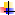 Przy realizacji zadań budżetowych gmina korzystała z dotacji celowych. Korzystano także  z  zasad i trybów zawartych w przepisach prawa o  zamówieniach publicznych. Informację z realizacji zamówień publicznych   w 2018 r.  stanowi załącznik nr 4 do sprawozdania z wykonania budżetu Miasta i Gminy Gołańcz za 2018 r.WyszczególnieniePlan na 01.01.2018 r.Plan na 31.12.2018 r.Różnica (kol.3- kol.2)Procentowy  spadek na 31.12.2018 r. w stosunku do budżetu uchwalonego na01.01.2018 r.12345Dochody48 537 920,0043 436 059,93-5 101 860,0710,51  Dochody bieżące (Db)44 663 676,00 39 556 850,82 -5 106 825,18   Dochody majątkowe (Dm)3 874 244,00 3 879 209,11 4 965,11 Wydatki52 766 770,00 50 782 389,93 -1 984 380,07 3,76  Wydatki bieżące (Wb)36 219 389,00 39 295 205,38 3 075 816,38   Wydatki majątkowe (Wm)16 547 381,00 11 487 184,55 -5 060 196,45 Deficyt-4 228 850,00 -7 346 330,00 -3 117 480,00   Db - Wb8 444 287,00 261 645,44 -8 182 641,56 Przychody5 428 850,00 8 546 330,00 3 117 480,00 Rozchody1 200 000,00 1 200 000,00 0,00 Lp.Nazwa bankuKwota na, którą została podpisana umowa/ na którą został  zaciągnięty kredyt lub  pożyczkaBank Polskiej Spółdzielczości S.A. z siedzibą w Warszawie, Oddział w Płocku3.767.000,00/3.767.000,00„Kredyt związany z deficytem budżetu”.„Kredyt związany z deficytem budżetu”.„Kredyt związany z deficytem budżetu”.Wojewódzki Fundusz Ochrony Środowiska i Gospodarki Wodnej w Poznaniu857.000,00/857.000,00Pożyczka na zadanie o nazwie: „Budowa kanalizacji sanitarnej w Laskownicy Małej”. Pożyczka na zadanie o nazwie: „Budowa kanalizacji sanitarnej w Laskownicy Małej”. Pożyczka na zadanie o nazwie: „Budowa kanalizacji sanitarnej w Laskownicy Małej”. 1)1)1) Wpływy z opłat z tytułu użytkowania wieczystego nieruchomości (16 zalegających). Łącznie 12.108,43 minus Vat 333,18 = 11.775,25.W miesiącu styczniu 2018 r. z tytułu zaległości  wpłynęło 0,62.(odsetki dotyczące zaległości omawianego paragrafu wykazane w rozdziale 70005 § 0920 –  2.154,86) Wpływy z opłat z tytułu użytkowania wieczystego nieruchomości (16 zalegających). Łącznie 12.108,43 minus Vat 333,18 = 11.775,25.W miesiącu styczniu 2018 r. z tytułu zaległości  wpłynęło 0,62.(odsetki dotyczące zaległości omawianego paragrafu wykazane w rozdziale 70005 § 0920 –  2.154,86)11.775,2511.775,2511.775,2511.775,252)2)2)Dochody z najmu i dzierżawy składników majątkowych Skarbu Państwa, jednostek samorządu terytorialnego lub innych jednostek zaliczanych do sektora finansów publicznych  oraz innych umów o podobnym charakterze ( grunty i lokale ):Dochody z najmu i dzierżawy składników majątkowych Skarbu Państwa, jednostek samorządu terytorialnego lub innych jednostek zaliczanych do sektora finansów publicznych  oraz innych umów o podobnym charakterze ( grunty i lokale ):2.110,912.110,912.110,912.110,91--Oświata1.788,321.788,321.788,321.788,32--Pozostałe322,59322,59322,59322,59Zaległość dotycząca oświaty – to  1.788,32 (2 zalegających w SP. Gołańcz i 1 w Przedszkolu Publicznym Gołańcz) zaległość bieżąca (667,95) i z lat ubiegłych ( 1.120,37) ta zaległość z lat ubiegłych  trudno ściągalna. W wyniku śmierci jednego z dłużników (SP. Gołańcz) dokonano odpisu na kwotę 14,28 .  W miesiącu styczniu 2019 r. wpłynęło część zaległości – 15,90. Prowadzona jest egzekucja.Zaległość dotycząca oświaty – to  1.788,32 (2 zalegających w SP. Gołańcz i 1 w Przedszkolu Publicznym Gołańcz) zaległość bieżąca (667,95) i z lat ubiegłych ( 1.120,37) ta zaległość z lat ubiegłych  trudno ściągalna. W wyniku śmierci jednego z dłużników (SP. Gołańcz) dokonano odpisu na kwotę 14,28 .  W miesiącu styczniu 2019 r. wpłynęło część zaległości – 15,90. Prowadzona jest egzekucja.Zaległość dotycząca oświaty – to  1.788,32 (2 zalegających w SP. Gołańcz i 1 w Przedszkolu Publicznym Gołańcz) zaległość bieżąca (667,95) i z lat ubiegłych ( 1.120,37) ta zaległość z lat ubiegłych  trudno ściągalna. W wyniku śmierci jednego z dłużników (SP. Gołańcz) dokonano odpisu na kwotę 14,28 .  W miesiącu styczniu 2019 r. wpłynęło część zaległości – 15,90. Prowadzona jest egzekucja.W zaległości pozostałej - grunty – zaległość 223,93  – 7 zalegających. W styczniu 2019 r. z tytułu zaległości wpłynęło  0,01.Wszczęta egzekucja.- lokale – zaległość 98,66 – 2 zalegających W styczniu 2019 r. brak wpływu z tytułu zaległości. ( odsetki dotyczące zaległości omawianego paragrafu wykazane w rozdziale 70005  § 0920 – 2.159,52)W zaległości pozostałej - grunty – zaległość 223,93  – 7 zalegających. W styczniu 2019 r. z tytułu zaległości wpłynęło  0,01.Wszczęta egzekucja.- lokale – zaległość 98,66 – 2 zalegających W styczniu 2019 r. brak wpływu z tytułu zaległości. ( odsetki dotyczące zaległości omawianego paragrafu wykazane w rozdziale 70005  § 0920 – 2.159,52)W zaległości pozostałej - grunty – zaległość 223,93  – 7 zalegających. W styczniu 2019 r. z tytułu zaległości wpłynęło  0,01.Wszczęta egzekucja.- lokale – zaległość 98,66 – 2 zalegających W styczniu 2019 r. brak wpływu z tytułu zaległości. ( odsetki dotyczące zaległości omawianego paragrafu wykazane w rozdziale 70005  § 0920 – 2.159,52)W zaległości pozostałej - grunty – zaległość 223,93  – 7 zalegających. W styczniu 2019 r. z tytułu zaległości wpłynęło  0,01.Wszczęta egzekucja.- lokale – zaległość 98,66 – 2 zalegających W styczniu 2019 r. brak wpływu z tytułu zaległości. ( odsetki dotyczące zaległości omawianego paragrafu wykazane w rozdziale 70005  § 0920 – 2.159,52)3) Wpływy z usług- zwrot kosztów utrzymania wynajmowanych lokali - woda, wywóz           nieczystości, c.o.-                                                                                             3.920,02                   3) Wpływy z usług- zwrot kosztów utrzymania wynajmowanych lokali - woda, wywóz           nieczystości, c.o.-                                                                                             3.920,02                   3) Wpływy z usług- zwrot kosztów utrzymania wynajmowanych lokali - woda, wywóz           nieczystości, c.o.-                                                                                             3.920,02                   3) Wpływy z usług- zwrot kosztów utrzymania wynajmowanych lokali - woda, wywóz           nieczystości, c.o.-                                                                                             3.920,02                   3) Wpływy z usług- zwrot kosztów utrzymania wynajmowanych lokali - woda, wywóz           nieczystości, c.o.-                                                                                             3.920,02                   3) Wpływy z usług- zwrot kosztów utrzymania wynajmowanych lokali - woda, wywóz           nieczystości, c.o.-                                                                                             3.920,02                   3) Wpływy z usług- zwrot kosztów utrzymania wynajmowanych lokali - woda, wywóz           nieczystości, c.o.-                                                                                             3.920,02                   3) Wpływy z usług- zwrot kosztów utrzymania wynajmowanych lokali - woda, wywóz           nieczystości, c.o.-                                                                                             3.920,02                   - Oświata   - 3.920,02 (1 zalegający w SP. Gołańcz i 1  zalegający w Przedszkolu Publicznym Gołańcz ), w tym zaległość bieżąca to – 1.462,80. Kwota -  2.457,22  to zaległość z  lat ubiegłych. Wystawiony  był  jeden  pozew  sądowy, który został  zwrócony z  uwagi  na bezskuteczność egzekucji (trudna sytuacja finansowa zalegającego). W Przedszkolu Publicznym sąd wydał dłużnikowi nakaz zapłaty. W miesiącu styczeń br. wpłynęło część zaległości – 174,00. Prowadzona jest egzekucja.- Oświata   - 3.920,02 (1 zalegający w SP. Gołańcz i 1  zalegający w Przedszkolu Publicznym Gołańcz ), w tym zaległość bieżąca to – 1.462,80. Kwota -  2.457,22  to zaległość z  lat ubiegłych. Wystawiony  był  jeden  pozew  sądowy, który został  zwrócony z  uwagi  na bezskuteczność egzekucji (trudna sytuacja finansowa zalegającego). W Przedszkolu Publicznym sąd wydał dłużnikowi nakaz zapłaty. W miesiącu styczeń br. wpłynęło część zaległości – 174,00. Prowadzona jest egzekucja.- Oświata   - 3.920,02 (1 zalegający w SP. Gołańcz i 1  zalegający w Przedszkolu Publicznym Gołańcz ), w tym zaległość bieżąca to – 1.462,80. Kwota -  2.457,22  to zaległość z  lat ubiegłych. Wystawiony  był  jeden  pozew  sądowy, który został  zwrócony z  uwagi  na bezskuteczność egzekucji (trudna sytuacja finansowa zalegającego). W Przedszkolu Publicznym sąd wydał dłużnikowi nakaz zapłaty. W miesiącu styczeń br. wpłynęło część zaległości – 174,00. Prowadzona jest egzekucja.- Oświata   - 3.920,02 (1 zalegający w SP. Gołańcz i 1  zalegający w Przedszkolu Publicznym Gołańcz ), w tym zaległość bieżąca to – 1.462,80. Kwota -  2.457,22  to zaległość z  lat ubiegłych. Wystawiony  był  jeden  pozew  sądowy, który został  zwrócony z  uwagi  na bezskuteczność egzekucji (trudna sytuacja finansowa zalegającego). W Przedszkolu Publicznym sąd wydał dłużnikowi nakaz zapłaty. W miesiącu styczeń br. wpłynęło część zaległości – 174,00. Prowadzona jest egzekucja.- Oświata   - 3.920,02 (1 zalegający w SP. Gołańcz i 1  zalegający w Przedszkolu Publicznym Gołańcz ), w tym zaległość bieżąca to – 1.462,80. Kwota -  2.457,22  to zaległość z  lat ubiegłych. Wystawiony  był  jeden  pozew  sądowy, który został  zwrócony z  uwagi  na bezskuteczność egzekucji (trudna sytuacja finansowa zalegającego). W Przedszkolu Publicznym sąd wydał dłużnikowi nakaz zapłaty. W miesiącu styczeń br. wpłynęło część zaległości – 174,00. Prowadzona jest egzekucja.- Oświata   - 3.920,02 (1 zalegający w SP. Gołańcz i 1  zalegający w Przedszkolu Publicznym Gołańcz ), w tym zaległość bieżąca to – 1.462,80. Kwota -  2.457,22  to zaległość z  lat ubiegłych. Wystawiony  był  jeden  pozew  sądowy, który został  zwrócony z  uwagi  na bezskuteczność egzekucji (trudna sytuacja finansowa zalegającego). W Przedszkolu Publicznym sąd wydał dłużnikowi nakaz zapłaty. W miesiącu styczeń br. wpłynęło część zaległości – 174,00. Prowadzona jest egzekucja.- Oświata   - 3.920,02 (1 zalegający w SP. Gołańcz i 1  zalegający w Przedszkolu Publicznym Gołańcz ), w tym zaległość bieżąca to – 1.462,80. Kwota -  2.457,22  to zaległość z  lat ubiegłych. Wystawiony  był  jeden  pozew  sądowy, który został  zwrócony z  uwagi  na bezskuteczność egzekucji (trudna sytuacja finansowa zalegającego). W Przedszkolu Publicznym sąd wydał dłużnikowi nakaz zapłaty. W miesiącu styczeń br. wpłynęło część zaległości – 174,00. Prowadzona jest egzekucja.- Oświata   - 3.920,02 (1 zalegający w SP. Gołańcz i 1  zalegający w Przedszkolu Publicznym Gołańcz ), w tym zaległość bieżąca to – 1.462,80. Kwota -  2.457,22  to zaległość z  lat ubiegłych. Wystawiony  był  jeden  pozew  sądowy, który został  zwrócony z  uwagi  na bezskuteczność egzekucji (trudna sytuacja finansowa zalegającego). W Przedszkolu Publicznym sąd wydał dłużnikowi nakaz zapłaty. W miesiącu styczeń br. wpłynęło część zaległości – 174,00. Prowadzona jest egzekucja.(odsetki dotyczące zaległości omawianego paragrafu wykazane w rozdziale 70005  § 0920 – 4.431,55). (odsetki dotyczące zaległości omawianego paragrafu wykazane w rozdziale 70005  § 0920 – 4.431,55). (odsetki dotyczące zaległości omawianego paragrafu wykazane w rozdziale 70005  § 0920 – 4.431,55). (odsetki dotyczące zaległości omawianego paragrafu wykazane w rozdziale 70005  § 0920 – 4.431,55). (odsetki dotyczące zaległości omawianego paragrafu wykazane w rozdziale 70005  § 0920 – 4.431,55). (odsetki dotyczące zaległości omawianego paragrafu wykazane w rozdziale 70005  § 0920 – 4.431,55). 1)2)Wpływy z podatku od działalności gospodarczej osób fizycznych, opłacanego w formie karty podatkowej,Wpływy z podatku od czynności cywilnoprawnych  – osoby fizyczne ( realizacja Urzędu Skarbowego )23,070,30OSOBY PRAWNE  i INNE JEDNOSTKI ORGANIZACYJNE3)Wpływy z podatku od nieruchomości –  6 podatników zalegających.Na zaległość wszczęto egzekucję.U jednego podatnika ustanowiona hipoteka. W miesiącu styczniu 2019 r. z tytułu zaległości wpłynęło – 10.139,91.92.358,334)Wpływy z podatku rolnego – 2  podatników zalegających.Wszczęta egzekucja.W miesiącu styczniu 2019 r. z tytułu zaległości wpłynęło – 50.760,00.52.172,005)Wpływy z podatku leśnego – 1 podatnik zalegający.W miesiącu styczniu 2019 r. wpłynęła cała zaległość. 116,006)OSOBY FIZYCZNEWpływy z podatku od nieruchomości  Zalegających – 196.135.259,257)Wpływy z  podatku rolnego Zalegających - 156.76.595,278)Wpływy z podatku leśnego Zalegających – 12.Zaległość w podatku od nieruchomości, rolnym oraz leśnym od osób fizycznych w rozbiciu na poszczególne wsie została przedstawionaw tabeli poniżej.131,69Lp.WIEŚ-MIASTOPodatek od nieruchomościPodatek od nieruchomościPodatek rolnyPodatek rolnyPodatek leśnyPodatek leśnyLp.WIEŚ-MIASTOKWOTA ZALEGŁOŚCLICZBA ZALEGAJĄCYCHKWOTA ZALEGŁOŚCI LICZBA ZALEGAJĄCYCHKWOTA ZALEGŁOŚCILICZBAZALEGAJĄCYCH1.BOGDANOWO1.580,67352,002--2.BRDOWO--5,081--3.BUSZEWO--2,001--4.CHAWŁODNO583,52322,001--5.CHOJNA448,3031.533,041--6.CZESŁAWICE4.709,7014206,888--7.CZERLIN1.329,00413.054,214--8.CZESZEWO4.140,6957.987,58716,6239.GRABOWO858,0041.281,415--10.GRĘZINY1.176,20384,003--11.JEZIORKI1.296,73184,483--12.KONARY497,93115.555,42110,01113.KRZYŻANKI1.377,0362.287,207--14.KUJAWKI10,581----15.LĘGNISZEWO------16.LASKOWNICA WIELKA170,5074.404,141431,26517.LASKOWNICA MAŁA2.652,976144,193---18.MORAKOWO10.677,145306,885--19.MORAKÓWKO278,1024.109,16220.OLESZNO8.216,781012.440,539--21.PANIGRÓDZ4.007,96186.558,4718--22.POTULIN2.925,34737,524--23.RYBOWO3.436,8691.274,001029,80224.SMOGULEC8.201,17161.412,1113--25.TOMCZYCE459,0074.367,42754,00126.GOŁAŃCZ-ROLNICY1.140,4839.063,706--27.GOŁAŃCZ-MIASTO75.084,6048321,8511--              Razem              Razem	135.259,25196	76.595,27	156    131,69	129)10)Opłata od posiadania psów - zalegających – 34 – podjęto działania w celu wyegzekwowania należności.Wpływy z innych lokalnych opłat pobieranych przez jednostki samorządu terytorialnego na podstawie odrębnych ustaw - Opłata za zajęcie pasa drogowego - zaległość wynosi 0,13.1  zalegający. W miesiącu styczniu 2019 r. z tytułu zaległości wpłynęło 0,13.Odsetki naliczone na 31.12.2018 r. wynoszą – 0,01.3.146,510,134)Dochody jednostek samorządu terytorialnego związane z realizacją zadań z zakresu administracji rządowej oraz innych zadań zleconych ustawami - 1.438.985,94  ( sprawozdanie Rb-27S).Zaległości z tytułu zaliczki alimentacyjnej i z tytułu funduszu alimentacyjnegoNa dzień 01.01.2018 r. zaległość wynosiła 1.361.987,94. W 2018 roku odpisano kwotę 49.516,87, a wpłacono kwotę 38.759,50. Pozostała należność do zapłaty z lat ubiegłych w kwocie 1.273.711,57. Zaległości powstałe w 2018 r. to kwota 165.274,37. Na dzień 31 grudnia 2018 r. liczba dłużników alimentacyjnych z tytułu wypłat ZA wynosiła 35 osób a z tytułu wypłat FA 20 osób.W roku budżetowym aktualizowano stan zadłużenia dłużników alimentacyjnych w BIG– Infomonitor, KBIG, ERIF, KRD, KIDT.  W 2018 roku zostały podjęte działania, które polegały na wysłaniu 56 wezwań dłużnikom alimentacyjnym do stawienia się w Miejsko – Gminnym Ośrodku Pomocy Społecznej w Gołańczy, w celu ustalenia aktualnej sytuacji rodzinnej, dochodowej i zawodowej dłużnika alimentacyjnego, a także jego stanu zdrowia oraz przyczyn niełożenia na utrzymanie osoby uprawnionej, jak również odebranie od niego oświadczenia majątkowego, co wiąże się z przeprowadzeniem wywiadów z dłużnikami oraz przekazaniem ich do odpowiednich organów według miejsca zamieszkania dłużnika. Poinformowano 62 dłużników alimentacyjnych o przyznanych świadczeniach z funduszu alimentacyjnego. Do 7 dłużników wysłano zawiadomienia o wszczęciu postępowania dotyczącego uznania ich za uchylających się od zobowiązań alimentacyjnych. Wydano 5 decyzji uznających dłużników za uchylających się i 3 decyzje o umorzeniu tego postępowania. Skierowano 5 wniosków do Prokuratury o ściganie dłużnika za przestępstwo określone w art. 209 § 1 ustawy z dnia 6 czerwca 1997 r. kodeksu karnego oraz do Starosty Powiatowego w Wągrowcu o zatrzymanie prawa jazdy, natomiast na podstawie nowego brzmienia art. 209 kk. wysłano 7 wniosków do Prokuratury o ściganie za przestępstwo dłużników alimentacyjnych. W związku z wydaniem decyzji przyznających fundusz alimentacyjny wysłano 68 pism do komorników z prośbą o przyłączenie postępowania egzekucyjnego, wobec 1 wysłano wniosek o aktywizację zawodową. Wysłano 16 informacji do komorników z przeprowadzonych wywiadów alimentacyjnych. UMORZENIAUMORZENIAODROCZENIAODROCZENIAODROCZENIAZWOLNIENIAZWOLNIENIAIlośćpodatn.Kwota Ilośćpodatn. KwotaNajdłuższy terminIlość podatn.KwotaWpływy z podatku od nieruchomości-----2413.892,53RAZEM-----2413. 892,53UMORZENIAUMORZENIAROZŁOŻENIA NA RATYROZŁOŻENIA NA RATYROZŁOŻENIA NA RATYODROCZENIAODROCZENIAIlość podatn./dec.KwotaIlość podatn./dec.KwotaNajdłuższy terminIlość podatn./dec.KwotaWpływy z podatku od nieruchomości5 pod.      10 dec.1.452,001 pod.1 dec.   1.088,0029.04.2021--Wpływy z podatku rolnego       6 pod.10 dec.4.806,00--         ---Wpływy z opłaty od posiadania psów1 pod.      1 dec.170,00Opłata za gospodarowanie odpadami komunalnymi2 pod.4 dec.495,00--         ---Wpływy z odsetek od nieterminowych wpłat z tytułu podatków i opłat 2  pod.      2 dec.238,001pod.1dec.166,3429.04.2021--RAZEM16 pod./27 dec.7.161,002pod./2 dec.1.254,34---WyszczególnieniePlanWykonanie% wykonania do planu% wykonania do należnościDochody bieżące39.556.850,8239.483.019,9599,8194,74Dochody majątkowe3.879.209,113.844.248,4099,10100,00II. Wykonanie dochodów w 2018 r.  Różnice pomiędzy wykonanymi, a planowanymi dochodami  II. Wykonanie dochodów w 2018 r.  Różnice pomiędzy wykonanymi, a planowanymi dochodami  II. Wykonanie dochodów w 2018 r.  Różnice pomiędzy wykonanymi, a planowanymi dochodami  II. Wykonanie dochodów w 2018 r.  Różnice pomiędzy wykonanymi, a planowanymi dochodami  II. Wykonanie dochodów w 2018 r.  Różnice pomiędzy wykonanymi, a planowanymi dochodami  II. Wykonanie dochodów w 2018 r.  Różnice pomiędzy wykonanymi, a planowanymi dochodami  II. Wykonanie dochodów w 2018 r.  Różnice pomiędzy wykonanymi, a planowanymi dochodami  RozdziałRozdziałParagraf- litera D za paragrafem oznacza dochodyTreśćRóżnice pomiędzy wykonanymi, a planowanymi dochodami  0101001010Infrastruktura wodociągowa i sanitacyjna wsi0,00 0940DWpływy z rozliczeń/zwrotów z lat ubiegłych – wykonanie 100,00%.0,00 0109501095Pozostała działalność-32 004,36 0770DWpłaty z tytułu odpłatnego nabycia prawa własności oraz prawa użytkowania wieczystego nieruchomości - brak wykonania z uwagi na brak nabywców w kolejnych przetargach.-31 499,00 2010DDotacje celowe otrzymane z budżetu państwa na realizację zadań bieżących z zakresu administracji rządowej oraz innych zadań zleconych gminie (związkom gmin, związkom powiatowo-gminnym)ustawami - zwrot części podatku akcyzowego zawartego w cenie oleju napędowego wykorzystywanego do produkcji rolnej przez producentów rolnych oraz na pokrycie kosztów postępowania w sprawie jego zwrotu, poniesionych w tym zakresie przez gminy województwa wielkopolskiego. Zwrot do Wojewody Wielkopolskiego to kwota wynikająca z rozliczenia końcowego.-505,36 6001660016Drogi publiczne gminne0,00 0970Wpływy z różnych dochodów - nie planowano w/w dochodów, ani ich nie wykonano. Należność gminy z tytułu uszkodzeń dokonanych przez osobę fizyczną przy chodniku gminnym.0,006300DDotacja celowa otrzymana z tytułu pomocy finansowej udzielanej między jednostkami samorządu terytorialnego na dofinansowanie własnych zadań inwestycyjnych i zakupów inwestycyjnych – środki na podstawie umów: - nr 172/2018 z dnia 5 kwietnia 2018 r.- nr 460/2018 z dnia 07 sierpnia 2018 r.zawartych pomiędzy Województwem Wielkopolskim, a Gminą Gołańcz. w sprawie udzielenia pomocy finansowej jednostkom samorządu terytorialnego w 2018 roku w formie dotacji celowej z przeznaczeniem na dofinansowanie budowy (przebudowy) dróg dojazdowych do gruntów rolnych o szer. 4 m, oznaczonych w ewidencji gruntów jako obręb: Morakowo, Panigródz.0,00 6001760017Drogi wewnętrzne0,00 6258DDotacje celowe w ramach programów finansowych z udziałem środków europejskich oraz środków, o których mowa w art. 5 ust. 3 pkt 5 lit. a i b ustawy, lub płatności w ramach budżetu środków europejskich, realizowanych przez jednostki samorządu terytorialnego - wpływ środków na zadanie pn. „Chodnik przy zamku - etap II” w ramach PROW 2014-2020. Zadanie zakończone w 2017 r. Refundację środków zaplanowano w rozdziale, w którym zrealizowano zadanie.0,00 7000570005Gospodarka gruntami i nieruchomościami-10 190,70 0470DWpływy z opłat za trwały zarząd, użytkowanie i służebności.-4,75 0550DWpływy z opłat z tytułu użytkowania wieczystego nieruchomości. Na brak wykonania składają się zaległości istniejące w tym paragrafie.-1 774,23 0640DWpływy z tytułu kosztów egzekucyjnych, opłaty komorniczej i kosztów upomnień.Analiza przy dokonywaniu zmian wskazywała, że plan może  zostać wykonany z uwagi na zaległości w paragrafie. Małe niewykonanie planu.-7,00 0750DWpływy z najmu i dzierżawy składników majątkowych Skarbu Państwa, jednostek samorządu terytorialnego lub innych jednostek zaliczanych do sektora finansów publicznych oraz innych umów o podobnym charakterze - na ostatniej sesji nastąpiło zmniejszenie planu. Plan został niewykonany z uwagi na zaległości w paragrafie.. Wpływy z wynajmu świetlic – 17.088,18.-1 083,62 0760DWpływy z tytułu przekształcenia prawa użytkowania wieczystego przysługującego osobom fizycznym w prawo własności – wykonanie 100,00%.0,00 0770DWpłaty z tytułu odpłatnego nabycia prawa własności oraz prawa użytkowania wieczystego nieruchomości - brak wykonania z uwagi na brak nabywców w kolejnych przetargach.-3 461,50 0830DWpływy z usług - na brak wykonania składają się przede wszystkim zaległości istniejące w tym paragrafie.-4 192,21 0920DWpływy z pozostałych odsetek. Z uwagi na zaległości w paragrafie plan został przekroczony.333,04 0970DWpływy z różnych dochodów - brak wykonania z uwagi na ustalenie planu w pełnych złotych.-0,43 2008DDotacje celowe oraz środki na finansowanie Wspólnej Polityki Rolnej - środki bp - wpływ środków(refundacja)  z UE w związku z realizacją zadania pn. Program Rewitalizacji dla Miasta i Gminy Gołańcz - (podpisana umowa z Województwem Wielkopolskim na realizację zadania - nr umowy DRP.U.60/2016). Współfinansowanie zadania, w ramach Programu Operacyjnego Pomoc Techniczna 2014-2020.  0,00 2009DDotacje celowe oraz środki na finansowanie Wspólnej Polityki Rolnej - środki bp - wpływ środków(refundacja)  z UE w związku z realizacją zadania pn. Program Rewitalizacji dla Miasta i Gminy Gołańcz - (podpisana umowa z Województwem Wielkopolskim na realizację zadania - nr umowy DRP.U.60/2016). Współfinansowanie zadania, w ramach Programu Operacyjnego Pomoc Techniczna 2014-2020.  0,00 7103571035Cmentarze-0,90 0950DWpływy z tytułu kar i odszkodowań wynikających z umów- brak wykonania z uwagi na ustalenie planu w pełnych złotych.-0,90 2020DDotacje celowe otrzymane z budżetu państwa na zadania bieżące realizowane przez gminę na podstawie porozumień z organami administracji rządowej – dotacja z przeznaczeniem na utrzymanie cmentarzy i remont grobów wojennych.0,00 7501175011Urzędy wojewódzkie6,19 2010DDotacje celowe otrzymane z budżetu państwa na realizację zadań bieżących z zakresu administracji rządowej oraz innych zadań zleconych gminie (związkom gmin, związkom powiatowo-gminnym)ustawami – dotacja na usc, ewidencję ludności, sprawy obywatelskie, na zakup urządzeń służących do obsługi środka identyfikacji elektronicznej wydawanego przez ministra właściwego do spraw wewnętrznych w publicznym systemie identyfikacji elektronicznej przyłączonym do węzła krajowego oraz na pozostałe zadania z zakresu administracji rządowej. Brak wykonania wynika z końcowego rozliczenia zadania na koniec roku budżetowego. 0,01  to zwrot na konto Wojewody Wielkopolskiego.-0,01 2360DDochody jednostek samorządu terytorialnego związane z realizacją zadań z zakresu administracji rządowej oraz innych zadań zleconych ustawami - planu w budżecie nie ustalono z uwagi na brak ustalenia go przez Wojewodę Wielkopolskiego. Stąd wykonanie wyższe niż  plan.6,20 7502375023Urzędy gmin (miast i miast na prawach powiatu)845,21 0830DWpływy z usług.-2,78 0910DWpływy z odsetek od nieterminowych wpłat z tytułu podatków i opłat – odsetki, które wpłynąć miały od pracowników z tytułu błędnie sporządzonych deklaracji PFRON – odsetek do PFRON nie zapłacono stąd pracownicy nie dokonali wpłaty po stronie dochodów.-180,00 0920DWpływy z pozostałych odsetek0,05 0940DWpływy z rozliczeń/zwrotów z lat ubiegłych - m.in. zwrot nadpłaconych składek ZUS z lat ubiegłych – zbyt wysoko ustalony plan.-1 801,69 0970DWpływy z różnych dochodów – plan przekroczony m.in. z uwagi na wpływ środków z PFRON- korekty.2 829,63 7509575095Pozostała działalność0,00 2710DDotacja celowa otrzymana z tytułu pomocy finansowej udzielanej między jednostkami samorządu terytorialnego na dofinansowanie własnych zadań bieżących  - środki na podstawie umowy nr 48/DK/MURAL/2018 z dnia 25 września 2018 r. zawartej pomiędzy Województwem Wielkopolskim, a Miastem i Gminą Gołańcz w sprawie udzielenia pomocy finansowej na realizację murali inspirowanych 100. Rocznicą Odzyskania Niepodległości oraz 100. Rocznicą Wybuchu Powstania Wielkopolskiego.0,00 7510175101Urzędy naczelnych organów władzy państwowej, kontroli i ochrony prawa-1,22 2010DDotacje celowe otrzymane z budżetu państwa na realizację zadań bieżących z zakresu administracjirządowej oraz innych zadań zleconych gminie (związkom gmin, związkom powiatowo-gminnym)ust- dotacja na prowadzenie stałego rejestru wyborców – w wyniku końcowego rozliczenia zadania kwotę niewykorzystanej dotacji zwrócono dysponentowi.-1,22 7510975109Wybory do rad gmin, rad powiatów i sejmików województw, wybory wójtów, burmistrzów i prezydentów miast oraz referenda gminne, powiatowe i wojewódzkie-6 319,21 2010DDotacje celowe otrzymane z budżetu państwa na realizację zadań bieżących z zakresu administracji rządowej oraz innych zadań zleconych gminie (związkom gmin, związkom powiatowo-gminnym)ustawami  - dotacja na zadania zlecone związane z obsługą urzędnika wyborczego oraz na zadania zlecone związane z przygotowaniem i przeprowadzeniem wyborów samorządowych. W wyniku końcowego rozliczenia zadania kwotę niewykorzystanej dotacji zwrócono dysponentowi.-6 319,21 7541275412Ochotnicze straże pożarne31 498,89 0910DWpływy z odsetek od nieterminowych wpłat z tytułu podatków i opłat.151,00 0940DWpływy z rozliczeń/zwrotów z lat ubiegłych.30 604,89 2950DWpływy ze zwrotów niewykorzystanych dotacji oraz płatności.743,00 Wpływ środków z tytułu zwrotów dotacji wraz z odsetkami,  a także wpływ środków od OSP Gołańcz.Wpływ środków z tytułu zwrotów dotacji wraz z odsetkami,  a także wpływ środków od OSP Gołańcz.Wpływ środków z tytułu zwrotów dotacji wraz z odsetkami,  a także wpływ środków od OSP Gołańcz.Wpływ środków z tytułu zwrotów dotacji wraz z odsetkami,  a także wpływ środków od OSP Gołańcz.Wpływ środków z tytułu zwrotów dotacji wraz z odsetkami,  a także wpływ środków od OSP Gołańcz.7560175601Wpływy z podatku dochodowego od osób fizycznych-673,41 0350DWpływy z podatku od działalności gospodarczej osób fizycznych, opłacanego w formie karty podatkowej - z uwagi na to, że jest to wpływ z Urzędu Skarbowego plan ustala się szacunkowo. W związku z powyższym trudno przewidzieć dokładność planu. Plan zmniejszano na ostatniej sesji rady.-673,41 7561575615Wpływy z podatku rolnego, podatku leśnego, podatku od czynności cywilnoprawnych, podatków i opłat lokalnych od osób prawnych i innych jednostek organizacyjnych-66 231,64 0310DWpływy z podatku od nieruchomości - na brak wykonania składają się zaległości występujące w tym paragrafie.-54 880,25 0320DWpływy z podatku rolnego - na brak wykonania składają się zaległości występujące w tym paragrafie.-9 624,12 0330DWpływy z podatku leśnego – przekroczenie planu stanowią środki, które wpłynęły na konto gminy po analizie ostatnich zmian do budżetu.107,00 0340DWpływy z podatku od środków transportowych – wykonanie - 100,00%.0,00 0500DWpływy z podatku od czynności cywilnoprawnych – plan ustala się szacunkowo. W związku z powyższym trudno przewidzieć dokładność planu. Stąd możliwe niewykonanie lub przekroczenie w planie.-1 376,00 0640DWpływy z tytułu kosztów egzekucyjnych, opłaty komorniczej i kosztów upomnień – brak wpływu kosztów z tytułu braku wpływu zaległości.-228,00 0910DWpływy z odsetek od nieterminowych wpłat z tytułu podatków i opłat - niewykonany plan stanowią odsetki należne, które nie wpłynęły.-230,27 7561675616Wpływy z podatku rolnego, podatku leśnego, podatku od spadków i darowizn, podatku od czynności cywilno-prawnych oraz podatków i opłat lokalnych od osób fizycznych44 599,920310DWpływy z podatku od nieruchomości – przekroczenie planu głównie w związku z dokonanymi korektami informacji w sprawie podatku od nieruchomości.31 152,24 0320DWpływy z podatku rolnego – przekroczenie planu stanowią środki, które wpłynęły na konto gminy po analizie ostatnich zmian do budżetu.1 415,13 0330DWpływy z podatku leśnego. Wpływy wyższe niż analizowano.282,60 0340DWpływy z podatku od środków transportowych – przekroczenie planu w związku z dokonanymi korektami deklaracji.1 158,40 0360DWpływy z podatku od spadków i darowizn – plan ustala się szacunkowo. W związku z powyższym trudno przewidzieć dokładność planu. Stąd możliwe niewykonanie lub przekroczenie w planie. Plan zmniejszano na ostatniej sesji rady.-520,00 0370DWpływy z opłaty od posiadania psów – przekroczenie planu w związku z dokonaną wpłatą w dniu 31.12.2018 r.46,00 0430DWpływy z opłaty targowej – pomimo korekty planu na ostatniej sesji nie został on wykonany.-7 576,00 0500DWpływy z podatku od czynności cywilnoprawnych – plan ustala się szacunkowo. W związku z powyższym trudno przewidzieć dokładność planu. Stąd możliwe niewykonanie lub przekroczenie w planie. 20 954,00 0640DWpływy z tytułu kosztów egzekucyjnych, opłaty komorniczej i kosztów upomnień – wpływ z tytułu kosztów upomnień. Bark wykonania w związku z tym, że nie wpłynęły wszystkie zaległości w rozdziale.-280,46 0910DWpływy z odsetek od nieterminowych wpłat z tytułu podatków i opłat- niewykonany plan stanowią odsetki należne, które nie wpłynęły.-2 031,99 7561875618Wpływy z innych opłat stanowiących dochody jednostek samorządu terytorialnego na podstawie ustaw6 405,20 0410DWpływy z opłaty skarbowej - plan przyjęto szacunkowo, brak możliwości prawidłowego, dokładnego zaplanowania.-1 566,00 0460DWpływy z opłaty eksploatacyjnej – nieznaczny brak niewykonania planu.-12,70 0480DWpływy z opłat za zezwolenia na sprzedaż napojów alkoholowych – przekroczenie w planie w związku z wyższą sprzedażą napojów alkoholowych.7 647,93 0490DWpływy z innych lokalnych opłat pobieranych przez jednostki samorządu terytorialnego na podstawie odrębnych ustaw. Wpływy za zajecie pasa drogowego – wykonanie – 100,09%.336,900640DWpływy z tytułu kosztów egzekucyjnych, opłaty komorniczej i kosztów upomnień - brak wykonania z uwagi na ustalenie planu w pełnych złotych.-0,40 0920DWpływy z pozostałych odsetek- brak wykonania z uwagi na ustalenie planu w pełnych złotych.-0,53 7562175621Udziały gmin w podatkach stanowiących dochód budżetu państwa209 909,37 0010DWpływy z podatku dochodowego od osób fizycznych - plan ustalono wg informacji Ministerstwa Finansów.204 071,00 0020DWpływy z podatku dochodowego od osób prawnych – zwiększano plan paragrafu. Plan ustala się szacunkowo. W związku z powyższym trudno przewidzieć dokładność planu. Stąd możliwe niewykonanie lub jego przekroczenie.5 838,37 7580175801Część oświatowa subwencji ogólnej dla jednostek samorządu terytorialnego0,00 2920DSubwencje ogólne z budżetu państwa - wykonanie - 100,00%.0,00 7580775807Część wyrównawcza subwencji ogólnej dla gmin0,00 2920DSubwencje ogólne z budżetu państwa - wykonanie - 100,00%.0,00 7581475814Różne rozliczenia finansowe45 389,12 0920DWpływy z pozostałych odsetek – plan paragrafu został przekroczony m.in. w  wyniku kapitalizacji odsetek dokonanych na koniec roku przez bank obsługujący budżet.15 671,39 0940DWpływy z rozliczeń/zwrotów z lat ubiegłychWpływy z różnych dochodów – planowany procent zwrotu podatku Vat z urzędu skarbowego.-7 077,79 0970DWpływy z rozliczeń/zwrotów z lat ubiegłychWpływy z różnych dochodów – planowany procent zwrotu podatku Vat z urzędu skarbowego.38 258,90 Planu  nie wykonano w § 0970 z uwagi na mniejszy zwrot niż planowano. Część zwrotu dotyczyła roku 2018, stąd wykonanie w § 0970.Planu  nie wykonano w § 0970 z uwagi na mniejszy zwrot niż planowano. Część zwrotu dotyczyła roku 2018, stąd wykonanie w § 0970.Planu  nie wykonano w § 0970 z uwagi na mniejszy zwrot niż planowano. Część zwrotu dotyczyła roku 2018, stąd wykonanie w § 0970.Planu  nie wykonano w § 0970 z uwagi na mniejszy zwrot niż planowano. Część zwrotu dotyczyła roku 2018, stąd wykonanie w § 0970.Planu  nie wykonano w § 0970 z uwagi na mniejszy zwrot niż planowano. Część zwrotu dotyczyła roku 2018, stąd wykonanie w § 0970.2010DDotacje celowe otrzymane z budżetu państwa na realizację zadań bieżących z zakresu administracji rządowej oraz innych zadań zleconych gminie (związkom gmin, związkom powiatowo-gminnym) ustawami – środki przeznaczone dla jst na sfinansowanie zrealizowanych w 2017 r. zadań wynikających z ustawy – Prawo o aktach stanu cywilnego, ustawy o ewidencji ludności oraz ustawy o dowodach osobistych. W/w kwoty gmina nie otrzymała – blokada środków.-1 463,38 2030DDotacje celowe otrzymane z budżetu państwa na realizację własnych zadań bieżących gmin (związków gmin, związków powiatowo-gminnych) - zwrot części wydatków wykonanych w ramach funduszu sołeckiego w 2017 r. – wykonanie -100,00%.0,00 6330DDotacje celowe otrzymane z budżetu państwa na realizację inwestycji i zakupów inwestycyjnych własnych gmin (związków gmin, związków powiatowo-gminnych) - zwrot części wydatków wykonanych w ramach funduszu sołeckiego w 2017 r. – wykonanie 100,00%.0,00 7583175831Część równoważąca subwencji ogólnej dla gmin0,00 2920DSubwencje ogólne z budżetu państwa - wykonanie - 100,00%.0,00 8010180101Szkoły podstawowe-78 783,75 0750DWpływy z najmu i dzierżawy składników majątkowych Skarbu Państwa, jednostek samorządu terytorialnego lub innych jednostek zaliczanych do sektora finansów publicznych oraz innych umów podobnym charakterze -  wynajem sali gimnastycznej. Wpływy niższe niż planowano.-325,20 0950DWpływy z tytułu kar i odszkodowań wynikających z umów – odstąpienie wykonawcy od realizacji części umowy w ramach „Rozbudowy szkoły w Gołąńczy ul. Klasztorna” – wyposażenie sal.1 496,66 2030DDotacje celowe otrzymane z budżetu państwa na realizację własnych zadań bieżących gmin (związków gmin, związków powiatowo-gminnych):- dotacja dla  Szkoły Podstawowej im. ppłka Włodzimierza Kowalskiego w Gołańczy.  MiG Gołańcz podpisała umowę z Wojewodą wielkopolskim  w sprawie szczegółowych warunków, form i trybu realizacji Priorytetu 3 „Narodowego Programu Rozwoju Czytelnictwa” dotyczącego wspierania w latach 2016-2020 organów prowadzących szkoły oraz biblioteki pedagogiczne w zakresie rozwijania zainteresowań uczniów przez promocję i wspieranie czytelnictwa dzieci i młodzieży, w tym zakup nowości wydawniczych – wykonanie - 100,00% ,- dotacja z przeznaczeniem na realizację zadań wynikających z Rządowego programu rozwijania szkolnej infrastruktury oraz kompetencji uczniów i nauczycieli w zakresie stosowania technologii informacyjno-komunikacyjnych –„Aktywna tablica”. Dotacja dla czterech szkół podstawowych. Wykonanie – 100,00%.0,00 2057DDotacje celowe w ramach programów finansowanych z udziałem środków europejskich oraz środków, o których mowa w art. 5 ust. 3 pkt 5 lit. a i b ustawy, lub płatności w ramach budżetu środków europejskich, realizowanych przez jednostki samorządu terytorialnego.-65 679,40 2059DDotacje celowe w ramach programów finansowanych z udziałem środków europejskich oraz środków, o których mowa w art. 5 ust. 3 pkt 5 lit. a i b ustawy, lub płatności w ramach budżetu środków europejskich, realizowanych przez jednostki samorządu terytorialnego.-14 275,60 Środki dotyczące projektu „Uczeń na piątkę z plusem”. Zadanie Szkoły Podstawowej w Gołańczy. Projekt polega na organizacji zajęć pozalekcyjnych dla uczniów, doskonaleniu nauczycieli, doposażeniu sal lekcyjnych w pomoce dydaktyczne SP w Gołańczy. Brak wykonania dochodów w związku z niecałkowitym wykonaniem wydatków.Środki dotyczące projektu „Uczeń na piątkę z plusem”. Zadanie Szkoły Podstawowej w Gołańczy. Projekt polega na organizacji zajęć pozalekcyjnych dla uczniów, doskonaleniu nauczycieli, doposażeniu sal lekcyjnych w pomoce dydaktyczne SP w Gołańczy. Brak wykonania dochodów w związku z niecałkowitym wykonaniem wydatków.Środki dotyczące projektu „Uczeń na piątkę z plusem”. Zadanie Szkoły Podstawowej w Gołańczy. Projekt polega na organizacji zajęć pozalekcyjnych dla uczniów, doskonaleniu nauczycieli, doposażeniu sal lekcyjnych w pomoce dydaktyczne SP w Gołańczy. Brak wykonania dochodów w związku z niecałkowitym wykonaniem wydatków.Środki dotyczące projektu „Uczeń na piątkę z plusem”. Zadanie Szkoły Podstawowej w Gołańczy. Projekt polega na organizacji zajęć pozalekcyjnych dla uczniów, doskonaleniu nauczycieli, doposażeniu sal lekcyjnych w pomoce dydaktyczne SP w Gołańczy. Brak wykonania dochodów w związku z niecałkowitym wykonaniem wydatków.Środki dotyczące projektu „Uczeń na piątkę z plusem”. Zadanie Szkoły Podstawowej w Gołańczy. Projekt polega na organizacji zajęć pozalekcyjnych dla uczniów, doskonaleniu nauczycieli, doposażeniu sal lekcyjnych w pomoce dydaktyczne SP w Gołańczy. Brak wykonania dochodów w związku z niecałkowitym wykonaniem wydatków.2700DŚrodki na dofinansowanie własnych zadań bieżących gmin, powiatów (związków gmin, związków powiatowo-gminnych, związków powiatów), samorządów województw, pozyskane z innych źródeł - z tytułu uczestnictwa w konkursie „Fundusz Naturalnej Energii”. przyznane na podstawie umowy o przyznanie Grantu nr 1000030021 z dnia 5.02.2018 r. zawartej pomiędzy Spółką Operator Gazociągów Przesyłowych GAZ-SYSTEM S.A. z siedzibą w Warszawie,  a Gminą Gołańcz będącą organem prowadzącym dla Szkoły Podstawowej w Gołańczy – wykonanie – 100,00%.0,00 6257DDotacje celowe w ramach programów finansowych z udziałem środków europejskich oraz środków, o których mowa w art. 5 ust. 3 pkt 5 lit. a i b ustawy, lub płatności w ramach budżetu środków europejskich, realizowanych przez jednostki samorządu terytorialnego - brak wykonania z uwagi na ustalenie planu w pełnych złotych- środki z UE na Rozbudowę szkoły w Gołańczy ul. Klasztorna.-0,21 8010380103Oddziały przedszkolne w szkołach podstawowych0,00 2030DDotacje celowe otrzymane z budżetu państwa na realizację własnych zadań bieżących gmin (związków gmin, związków powiatowo-gminnych) - dotacja na dofinansowanie zadań własnych w zakresie wychowania przedszkolnego w 2018 r. – wykonanie -100,00%.0,00 8010480104Przedszkola-3 239,16 0670DWpływy z opłat za korzystanie z wyżywienia w jednostkach realizujących zadania z zakresu wychowania przedszkolnego. Wykonanie tego paragrafu uzależnione jest od  ilości dzieci w przedszkolu i wpływu wpłat  za żywienie  dzieci w  przedszkolu.   -1 868,23 2030DDotacje celowe otrzymane z budżetu państwa na realizację własnych zadań bieżących gmin (związków gmin, związków powiatowo-gminnych)  - dotacja na realizację zadań własnych w zakresie wychowania przedszkolnego w 2018 r. Kwotę niewykorzystaną zwrócono na konto Wojewody Wielkopolskiego. Mniejsza liczba dzieci.-1 370,00 2950DWpływy ze zwrotów niewykorzystanych dotacji oraz płatności – środki uzyskane w 2018 r. w wyniku rozliczenia dotacji za 2017 rok przez Niepubliczne Przedszkole w Wągrowcu w związku z uczęszczaniem dzieci z terenu MiG do przedszkoli niepublicznych dotowanych przez Miasto Wągrowiec. Brak wykonania z uwagi na ustalenie planu w pełnych złotych.-0,93 8011380113Dowożenie uczniów do szkół10 000,00 0970DWpływy z różnych dochodów – dochód z tytułu zatrzymania wadium w postępowaniu przetargowym dotyczącym dowozów szkolnych.10 000,00 8014880148Stołówki szkolne i przedszkolne1 979,56 0670DWpływy z opłat za korzystanie z wyżywienia w jednostkach realizujących zadania z zakresu wychowania przedszkolnego -  wykonanie tego paragrafu jest uzależnione od liczby wydanych obiadów. -388,03 0830DWpływy z usług - wykonanie tego paragrafu jest uzależnione od liczby wydanych obiadów, których było więcej niż planowano.2 367,59 8015380153Zapewnienie uczniom prawa do bezpłatnego dostępu do podręczników, materiałów edukacyjnych lub materiałów ćwiczeniowych-2 712,42 2010DDotacje celowe otrzymane z budżetu państwa na realizację zadań bieżących z zakresu administracji rządowej oraz innych zadań zleconych gminie (związkom gmin, związkom powiatowo-gminnym) ustawami - z przeznaczeniem na wyposażenie szkół w podręczniki, materiały edukacyjne lub materiały ćwiczeniowe oraz na sfinansowanie kosztu zakupu podręczników, materiałów edukacyjnych lub materiałów ćwiczeniowych w przypadku szkół prowadzonych przez osoby prawne inne niż jednostki samorządu terytorialnego lub osoby fizyczne. Zwrot do Wojewody Wielkopolskiego to kwota wynikająca z rozliczenia końcowego.-2 712,42 8019580195Pozostała działalność-69 270,37 2020DDotacje celowe otrzymane z budżetu państwa na zadania bieżące realizowane przez gminę na podstawie porozumień z organami administracji rządowej - na realizację w SP Morakowie i Gołańczy przedsięwzięć w zakresie edukacji patriotycznej i obywatelskiej dzieci i młodzieży w ramach Priorytetu 1, Schematu 1B, Projektu 1B.2 programu wieloletniego „Niepodległa”, ustanowionego programu wieloletniego pod nazwą „Niepodległa” na lata 2017-2021 zwanego dalej „Programem” tj. zadania obejmującego przygotowanie i przeprowadzenie działań związanych z obchodami setnej rocznicy odzyskania przez Polskę niepodległości w szkole. Zwrot do Wojewody Wielkopolskiego to kwota 218,40 wynikająca z rozliczenia końcowego. -218,40 2057DDotacje celowe w ramach programów finansowanych z udziałem środków europejskich oraz środków, o których mowa w art. 5 ust. 3 pkt 5 lit. a i b ustawy, lub płatności w ramach budżetu środków europejskich, realizowanych przez jednostki samorządu terytorialnego – środki na zadanie dofinansowywane z UE o nazwie: „Nauczanie eksperymentalne oraz indywidualizacja nauczania szansą na rozwój szkół z obszarów wiejskich w  Gminie Gołańcz"– zadanie, które będzie realizowane przez 3 Szkoły Podstawowe w Smogulcu, Morakowie i Panigrodzu. W 2018 r. nie otrzymano środków finansowych.-66 756,51 2059DDotacje celowe w ramach programów finansowanych z udziałem środków europejskich oraz środków, o których mowa w art. 5 ust. 3 pkt 5 lit. a i b ustawy, lub płatności w ramach budżetu środków europejskich, realizowanych przez jednostki samorządu terytorialnego – środki na zadanie dofinansowywane z UE o nazwie: „Nauczanie eksperymentalne oraz indywidualizacja nauczania szansą na rozwój szkół z obszarów wiejskich w  Gminie Gołańcz"– zadanie, które będzie realizowane przez 3 Szkoły Podstawowe w Smogulcu, Morakowie i Panigrodzu. W 2018 r. nie otrzymano środków finansowych.-2 295,46 8520385203Ośrodki wsparcia310,08 2010DDotacje celowe otrzymane z budżetu państwa na realizację zadań bieżących z zakresu administracji rządowej oraz innych zadań zleconych gminie (związkom gmin, związkom powiatowo-gminnym) ustawami- na Środowiskowy Dom Samopomocy w Gołańczy, w tym na doposażenie pomieszczeń – kwota 8,49 to  zwrot do Wojewody Wielkopolskiego w wyniku rozliczenia końcowego zadania.-8,49 2360DDochody jednostek samorządu terytorialnego związane z realizacją zadań z zakresu administracji rządowej oraz innych zadań zleconych ustawami. Plan na 2018 r. w budżecie MiG Gołańcz to 495,0. Jest 5% z kwoty 9.900,00 wynikającej z pisma Wojewody Wielkopolskiego nr FB-I.3110.5.2017.8 z dnia 20 października 2017 r. (  informacja o przyjętych  w projekcie ustawy budżetowej na rok 2018 kwotach dochodów związanych z realizacją zadań z zakresu administracji rządowej oraz kwotach dotacji  na zadania ). Wojewoda nie zwiększył dochodów w ciągu roku stąd nastąpiło przekroczenie planu.318,57 8521385213Składki na ubezpieczenie zdrowotne opłacane za osoby pobierające niektóre świadczenia z pomocy społecznej, niektóre świadczenia rodzinne oraz za osoby uczestniczące w zajęciach w centrum integracji społecznej-4 288,13 0640DWpływy z tytułu kosztów egzekucyjnych, opłaty komorniczej i kosztów upomnień.-50,00 0970DWpływy z różnych dochodów.-953,20 – jest to kwota przewidywanego zwrotu nadmiernie pobranych dotacji za poprzednie lata budżetowe wraz z kosztami upomnień za nieterminowe spłaty nadmiernie pobranych dotacji. W roku budżetowym nie było wpływu z tytułu kosztów upomnień. W §0970 mieści się zwrot składki zdrowotnej od nienależnie pobranego zasiłku pielęgnacyjnego za poprzedni rok budżetowy.– jest to kwota przewidywanego zwrotu nadmiernie pobranych dotacji za poprzednie lata budżetowe wraz z kosztami upomnień za nieterminowe spłaty nadmiernie pobranych dotacji. W roku budżetowym nie było wpływu z tytułu kosztów upomnień. W §0970 mieści się zwrot składki zdrowotnej od nienależnie pobranego zasiłku pielęgnacyjnego za poprzedni rok budżetowy.– jest to kwota przewidywanego zwrotu nadmiernie pobranych dotacji za poprzednie lata budżetowe wraz z kosztami upomnień za nieterminowe spłaty nadmiernie pobranych dotacji. W roku budżetowym nie było wpływu z tytułu kosztów upomnień. W §0970 mieści się zwrot składki zdrowotnej od nienależnie pobranego zasiłku pielęgnacyjnego za poprzedni rok budżetowy.– jest to kwota przewidywanego zwrotu nadmiernie pobranych dotacji za poprzednie lata budżetowe wraz z kosztami upomnień za nieterminowe spłaty nadmiernie pobranych dotacji. W roku budżetowym nie było wpływu z tytułu kosztów upomnień. W §0970 mieści się zwrot składki zdrowotnej od nienależnie pobranego zasiłku pielęgnacyjnego za poprzedni rok budżetowy.– jest to kwota przewidywanego zwrotu nadmiernie pobranych dotacji za poprzednie lata budżetowe wraz z kosztami upomnień za nieterminowe spłaty nadmiernie pobranych dotacji. W roku budżetowym nie było wpływu z tytułu kosztów upomnień. W §0970 mieści się zwrot składki zdrowotnej od nienależnie pobranego zasiłku pielęgnacyjnego za poprzedni rok budżetowy.2010DDotacje celowe otrzymane z budżetu państwa na realizację zadań bieżących z zakresu administracji rządowej oraz innych zadań zleconych gminie (związkom gmin, związkom powiatowo-gminnym) ustawami- niewykorzystane środki na składki na ubezpieczenie zdrowotne od osób uprawnionych do świadczenia pielęgnacyjnego, które nie posiadają uprawnień z innego tytułu. Powodem niewykorzystanej dotacji była głównie liczba wniosków, jaka wpłynęła od osób kwalifikujących się do pomocy z tego tytułu. Plan zadania to 60.000,00. Dotacja otrzymana 60.000,00.  Zwrot do Wojewody Wielkopolskiego to kwota 1.585,76.-1 585,76 2030DDotacje celowe otrzymane z budżetu państwa na realizację własnych zadań bieżących gmin (związków gmin, związków powiatowo-gminnych) – niewykorzystane środki na składki na ubezpieczenie zdrowotne od osób uprawnionych do zasiłku stałego, które nie posiadają uprawnień z innego tytułu. Powodem niewykorzystanej dotacji była głównie liczba wniosków, jaka wpłynęła od osób kwalifikujących się do pomocy z tego tytułu. Plan zadania to 21.000,00. Dotacja otrzymana 20.200,00. Zwrot do Wojewody Wielkopolskiego to kwota 899,17.-1 699,17 8521485214Zasiłki okresowe, celowe i pomoc w naturze oraz składki na ubezpieczenia emerytalne i rentowe-492,78 2030DDotacje celowe otrzymane z budżetu państwa na realizację własnych zadań bieżących gmin (związków gmin, związków powiatowo-gminnych) - powodem niewykorzystanej dotacji na wypłatę zasiłków okresowych było podejmowanie przez świadczeniobiorców pracy, przez co nie kwalifikowali się pod względem dochodowym do otrzymania tej formy świadczenia oraz liczba wniosków, jaka wpłynęła od osób kwalifikujących się do pomocy z tego tytułu. Kwotę niewykorzystaną w wyniku rozliczenia końcowego zwrócono na konto Wojewody Wielkopolskiego.-492,78 8521585215Dodatki mieszkaniowe-270,51 2010DDotacje celowe otrzymane z budżetu państwa na realizację zadań bieżących z zakresu administracji rządowej oraz innych zadań zleconych gminie (związkom gmin, związkom powiatowo-gminnym) ustawami– wypłata zryczałtowanego dodatku energetycznego dla odbiorcy wrażliwego. Powodem niewykorzystanej dotacji była liczba wniosków, jaka wpłynęła od osób kwalifikujących się do pomocy z tego tytułu. Plan zadania to 4.500,00. Dotacja otrzymana 4.400,00.  Zwrot do Wojewody Wielkopolskiego to kwota 170,51 wynikająca z rozliczenia końcowego.-270,51 8521685216Zasiłki stałe-16 904,50 0640DWpływy z tytułu kosztów egzekucyjnych, opłaty komorniczej i kosztów upomnień.-50,00 0970DWpływy z różnych dochodów.-1 100,00 - zwroty nadmiernie pobranych dotacji za poprzednie lata budżetowe wraz z kosztami upomnień za nieterminowe spłaty nadmiernie pobranych dotacji. Brak wykonania. Zaległość z tego tytułu  w § 0970 wynosi 1.003,40. - zwroty nadmiernie pobranych dotacji za poprzednie lata budżetowe wraz z kosztami upomnień za nieterminowe spłaty nadmiernie pobranych dotacji. Brak wykonania. Zaległość z tego tytułu  w § 0970 wynosi 1.003,40. - zwroty nadmiernie pobranych dotacji za poprzednie lata budżetowe wraz z kosztami upomnień za nieterminowe spłaty nadmiernie pobranych dotacji. Brak wykonania. Zaległość z tego tytułu  w § 0970 wynosi 1.003,40. - zwroty nadmiernie pobranych dotacji za poprzednie lata budżetowe wraz z kosztami upomnień za nieterminowe spłaty nadmiernie pobranych dotacji. Brak wykonania. Zaległość z tego tytułu  w § 0970 wynosi 1.003,40. - zwroty nadmiernie pobranych dotacji za poprzednie lata budżetowe wraz z kosztami upomnień za nieterminowe spłaty nadmiernie pobranych dotacji. Brak wykonania. Zaległość z tego tytułu  w § 0970 wynosi 1.003,40. 2030DDotacje celowe otrzymane z budżetu państwa na realizację własnych zadań bieżących gmin (związków gmin, związków powiatowo-gminnych) - dofinansowanie wypłat zasiłków stałych. Brak wykonania z powodu realizacji wydatków na podstawie składanych wniosków osób uprawnionych. Plan zadania to 240.000,00. Dotacja otrzymana 233.543,00.  Zwrot do Wojewody Wielkopolskiego to kwota 9.297,50 wynikająca z rozliczenia końcowego.-15 754,50 8521985219Ośrodki pomocy społecznej0,00 2030DDotacje celowe otrzymane z budżetu państwa na realizację własnych zadań bieżących gmin (związków gmin, związków powiatowo-gminnych) - dotacja na ośrodek pomocy społecznej wykorzystana w 100,00%.0,00 8522885228Usługi opiekuńcze i specjalistyczne usługi opiekuńcze-3 117,37 0830DWpływy z usług - wpływy z tytułu odpłatności za świadczone usługi opiekuńcze. Częściowy brak wykonania w planie z powodu nieuiszczenia opłat za miesiąc grudzień 2018 r., których termin zapłaty przypada do 15-01-2019 r.  -2 090,37 2010DDotacje celowe otrzymane z budżetu państwa na realizację zadań bieżących z zakresu administracji rządowej oraz innych zadań zleconych gminie (związkom gmin, związkom powiatowo-gminnym) ustawami - dotacja celowa z przeznaczeniem na organizowanie i świadczenie specjalistycznych usług opiekuńczych dla osób z zaburzeniami psychicznymi w miejscu ich zamieszkania.Plan na powyższe zadanie ustalił Wojewoda Wlkp. W roku budżetowym nie wpłynął wniosek z prośbą o świadczenie usług z tego tytułu i nie zgłaszano zapotrzebowania na środki. W związku z powyższym nie otrzymano dotacji na realizację zadania.-977,00 2360DDochody jednostek samorządu terytorialnego związane z realizacją zadań z zakresu administracji rządowej oraz innych zadań zleconych ustawami  - Plan na 2018 r. w budżecie MiG Gołańcz to 50,00. Jest 5% z kwoty 1.000,00 wynikającej z pisma Wojewody Wielkopolskiego nr FB-I.3110.5.2017.8 z dnia 20 października 2017 r. (  tj. z informacji o przyjętych  w projekcie ustawy budżetowej na rok 2018 kwotach dochodów związanych z realizacją zadań z zakresu administracji rządowej oraz kwotach dotacji  na zadania). Wojewoda nie zwiększył dochodów w ciągu roku, stąd brak zmiany planu. Wykonanie w  paragrafie 0,00.-50,00 8523085230Pomoc w zakresie dożywiania0,00 2030DDotacje celowe otrzymane z budżetu państwa na realizację własnych zadań bieżących gmin (związków gmin, związków powiatowo-gminnych) -„Pomoc państwa w zakresie dożywiania” na lata 2014-2020. Wykonanie – 100,00%.0,00 8541585415Pomoc materialna dla uczniów o charakterze socjalnym-558,71 2030DDotacje celowe otrzymane z budżetu państwa na realizację własnych zadań bieżących gmin (związków gmin, związków powiatowo-gminnych) – dofinansowanie świadczeń pomocy materialnej dla uczniów o charakterze socjalnym. Kwotę niewykorzystaną po rozliczeniu zwrócono na konto Woj. Wlkp.-55,00 2040DDotacje celowe otrzymane z budżetu państwa na realizację zadań bieżących gmin z zakresu edukacyjnej opieki wychowawczej finansowanych w całości przez budżet państwa w ramach programów rządowych - z przeznaczeniem na dofinansowanie zakupu podręczników i materiałów edukacyjnych dla uczniów w ramach Rządowego programu pomocy uczniom w 2018 r. –„Wyprawka szkolna”. Kwotę niewykorzystaną po rozliczeniu zwrócono na konto Woj. Wlkp. Brak wykonania wynika z końcowego rozliczenia zadania na koniec roku budżetowego.-503,71 8550185501Świadczenie wychowawcze-38 983,09 0640DWpływy z tytułu kosztów egzekucyjnych, opłaty komorniczej i kosztów upomnień.-100,00 0920DWpływy z pozostałych odsetek.-714,19 0970DWpływy z różnych dochodów.-2 500,00 Wpływy ze zwrotu nienależnie pobranych świadczeń wychowawczych, wpłaconych przez świadczeniobiorcę po zakończeniu roku budżetowego, w którym zostało wypłacone świadczenie wraz z odsetkami i kosztami upomnień. Niskie wykonanie w planie lub jego brak w związku z tym, iż na etapie planowania  zakładano szacunkową kwotę zwrotu. Na koniec roku budżetowego w § 0970  występują należności w kwocie 2.000,00 oraz w § 0920 zaległe odsetki w wysokości 1,58.Wpływy ze zwrotu nienależnie pobranych świadczeń wychowawczych, wpłaconych przez świadczeniobiorcę po zakończeniu roku budżetowego, w którym zostało wypłacone świadczenie wraz z odsetkami i kosztami upomnień. Niskie wykonanie w planie lub jego brak w związku z tym, iż na etapie planowania  zakładano szacunkową kwotę zwrotu. Na koniec roku budżetowego w § 0970  występują należności w kwocie 2.000,00 oraz w § 0920 zaległe odsetki w wysokości 1,58.Wpływy ze zwrotu nienależnie pobranych świadczeń wychowawczych, wpłaconych przez świadczeniobiorcę po zakończeniu roku budżetowego, w którym zostało wypłacone świadczenie wraz z odsetkami i kosztami upomnień. Niskie wykonanie w planie lub jego brak w związku z tym, iż na etapie planowania  zakładano szacunkową kwotę zwrotu. Na koniec roku budżetowego w § 0970  występują należności w kwocie 2.000,00 oraz w § 0920 zaległe odsetki w wysokości 1,58.Wpływy ze zwrotu nienależnie pobranych świadczeń wychowawczych, wpłaconych przez świadczeniobiorcę po zakończeniu roku budżetowego, w którym zostało wypłacone świadczenie wraz z odsetkami i kosztami upomnień. Niskie wykonanie w planie lub jego brak w związku z tym, iż na etapie planowania  zakładano szacunkową kwotę zwrotu. Na koniec roku budżetowego w § 0970  występują należności w kwocie 2.000,00 oraz w § 0920 zaległe odsetki w wysokości 1,58.Wpływy ze zwrotu nienależnie pobranych świadczeń wychowawczych, wpłaconych przez świadczeniobiorcę po zakończeniu roku budżetowego, w którym zostało wypłacone świadczenie wraz z odsetkami i kosztami upomnień. Niskie wykonanie w planie lub jego brak w związku z tym, iż na etapie planowania  zakładano szacunkową kwotę zwrotu. Na koniec roku budżetowego w § 0970  występują należności w kwocie 2.000,00 oraz w § 0920 zaległe odsetki w wysokości 1,58.2060DDotacje celowe otrzymane z budżetu państwa na zadania bieżące z zakresu administracji rządowej zlecone gminom (związkom gmin, związkom powiatowo-gminnym), związane z realizacją świadczenia wychowawczego stanowiącego pomoc państwa w wychowywaniu dzieci - niewykorzystana kwota wynikała głównie z mniejszej liczby wniosków, jaka wpłynęła od osób kwalifikujących się do wypłaty świadczeń z tego tytułu. W miesiącu grudniu roku budżetowego zabezpieczono pewną kwotę na ewentualne spłaty wstrzymanych świadczeń oraz spłatę świadczeń z tytułu przekazanych wniosków dla których zachodzi koordynacja do Wojewody Wlkp. w Poznaniu,  który jest Organem właściwym do rozstrzygania powyższych spraw. W wydatkach rzeczowych mniejsze wykonanie głównie w paragrafach: wydatki osobowe niezaliczone do wynagrodzeń, zakup usług remontowych, różne opłaty i składki. Zerowe wykonanie w §4410 – podróże służbowe krajowe. Kwotę niewykorzystaną zwrócono do Wojewody Wielkopolskiego w wyniku rozliczenia końcowego zadania.-35 668,90 8550285502Świadczenia rodzinne, świadczenie z funduszu alimentacyjnego oraz składki na ubezpieczenia emerytalne i rentowe z ubezpieczenia społecznego-76 728,86 0640DWpływy z tytułu kosztów egzekucyjnych, opłaty komorniczej i kosztów upomnień.-200,00 0920DWpływy z pozostałych odsetek.-6 320,36 0970DWpływy z różnych dochodów.-12 895,15 Wpływy ze zwrotu nienależnie pobranych świadczeń rodzinnych, wpłaconych przez świadczeniobiorcę po zakończeniu roku budżetowego, w którym zostało wypłacone świadczenie wraz z odsetkami i kosztami upomnień. Niskie wykonanie w związku z zaległościami występującymi w paragrafach. W roku budżetowym nie odnotowano wpływu za koszty upomnienia od nieterminowej spłaty nienależnie pobranych świadczeń rodzinnych w latach ubiegłych stąd wykonanie do planu to 0,00 %.Wpływy ze zwrotu nienależnie pobranych świadczeń rodzinnych, wpłaconych przez świadczeniobiorcę po zakończeniu roku budżetowego, w którym zostało wypłacone świadczenie wraz z odsetkami i kosztami upomnień. Niskie wykonanie w związku z zaległościami występującymi w paragrafach. W roku budżetowym nie odnotowano wpływu za koszty upomnienia od nieterminowej spłaty nienależnie pobranych świadczeń rodzinnych w latach ubiegłych stąd wykonanie do planu to 0,00 %.Wpływy ze zwrotu nienależnie pobranych świadczeń rodzinnych, wpłaconych przez świadczeniobiorcę po zakończeniu roku budżetowego, w którym zostało wypłacone świadczenie wraz z odsetkami i kosztami upomnień. Niskie wykonanie w związku z zaległościami występującymi w paragrafach. W roku budżetowym nie odnotowano wpływu za koszty upomnienia od nieterminowej spłaty nienależnie pobranych świadczeń rodzinnych w latach ubiegłych stąd wykonanie do planu to 0,00 %.Wpływy ze zwrotu nienależnie pobranych świadczeń rodzinnych, wpłaconych przez świadczeniobiorcę po zakończeniu roku budżetowego, w którym zostało wypłacone świadczenie wraz z odsetkami i kosztami upomnień. Niskie wykonanie w związku z zaległościami występującymi w paragrafach. W roku budżetowym nie odnotowano wpływu za koszty upomnienia od nieterminowej spłaty nienależnie pobranych świadczeń rodzinnych w latach ubiegłych stąd wykonanie do planu to 0,00 %.Wpływy ze zwrotu nienależnie pobranych świadczeń rodzinnych, wpłaconych przez świadczeniobiorcę po zakończeniu roku budżetowego, w którym zostało wypłacone świadczenie wraz z odsetkami i kosztami upomnień. Niskie wykonanie w związku z zaległościami występującymi w paragrafach. W roku budżetowym nie odnotowano wpływu za koszty upomnienia od nieterminowej spłaty nienależnie pobranych świadczeń rodzinnych w latach ubiegłych stąd wykonanie do planu to 0,00 %.2010DDotacje celowe otrzymane z budżetu państwa na realizację zadań bieżących z zakresu administracji rządowej oraz innych zadań zleconych gminie (związkom gmin, związkom powiatowo-gminnym) ustawami - plan zadania to 5.050.000,00. Dotacja otrzymana 4.980.000,00.  Zwrot do Wojewody Wielkopolskiego to kwota 20.252,47 wynikająca z rozliczenia końcowego. Głównym powodem zwrotu dotacji była mniejsza liczba wniosków, jaka wpłynęła od osób kwalifikujących się do wypłaty świadczeń z tego tytułu.-90 252,47 2360DDochody jednostek samorządu terytorialnego związane z realizacją zadań z zakresu administracji rządowej oraz innych zadań zleconych ustawami - w paragrafie tym mieszczą się wpłaty komornicze od dłużników alimentacyjnych z tyt. zaliczek wypłaconych osobie uprawnionej oraz opłaty z tytułu funduszu alimentacyjnego przez dłużników alimentacyjnych na mocy ustawy o pomocy osobom uprawnionym do alimentów. Wojewoda nie zwiększył dochodów w ciągu roku stąd możliwość braku wykonania lub przekroczenia planu. W tym wypadku nastąpiło przekroczenie.32 939,12 8550385503Karta Dużej Rodziny-77,28 2010DDotacje celowe otrzymane z budżetu państwa na realizację zadań bieżących z zakresu administracji rządowej oraz innych zadań zleconych gminie (związkom gmin, związkom powiatowo-gminnym) ustawami - przeznaczeniem na realizację zadań związanych z przyznawaniem Kart Dużej Rodziny wynikających z ustawy o Karcie Dużej Rodziny. W  wyniku rozliczenia końcowego zadania 78,22 odesłano na konto Wojewody Wielkopolskiego.-78,22 2360DDochody jednostek samorządu terytorialnego związane z realizacją zadań z zakresu administracji rządowej oraz innych zadań zleconych ustawami- planu w budżecie nie ustalono z uwagi na brak ustalenia go przez Wojewodę Wielkopolskiego. Stąd wykonanie wyższe niż  plan.0,94 8550485504Wspieranie rodziny-27 890,98 2010DDotacje celowe otrzymane z budżetu państwa na realizację zadań bieżących z zakresu administracji rządowej oraz innych zadań zleconych gminie (związkom gmin, związkom powiatowo-gminnym) ustawami - z przeznaczeniem na pokrycie kosztów realizacji programu „Dobry start”. Kwotę niewykorzystaną po rozliczeniu zwrócono na konto Woj. Wlkp. Plan zadania i otrzymana dotacja to 390.290,00. Zwrot do Wojewody Wielkopolskiego to kwota 27.870,00 wynikająca z rozliczenia końcowego. Głównym powodem zwrotu dotacji była mniejsza liczba wniosków, jaka wpłynęła od osób kwalifikujących się do wypłaty świadczeń z tego tytułu.-27 870,00 2030DDotacje celowe otrzymane z budżetu państwa na realizację własnych zadań bieżących gmin (związków gmin, związków powiatowo-gminnych) - z przeznaczeniem na zatrudnienie przez gminy asystentów rodziny w ramach realizacji Programu asystent rodziny i koordynator rodzinnej pieczy zastępczej na rok 2018. Kwotę niewykorzystaną po rozliczeniu zwrócono na konto Woj. Wlkp.-15,06 2690DŚrodki z Funduszu Pracy otrzymane na realizację zadań wynikających z odrębnych ustaw - otrzymane na realizację zadań wynikających z odrębnych ustaw – przyznane na podstawie umowy Nr PS-XI.946.278.66.2018.5 z dnia 21.11.2018 zawartej pomiędzy Wojewodą Wielkopolskim, a Gminą Gołańcz w sprawie dofinansowania zadania własnego określonego w Programie Asystent rodziny i koordynator rodzinnej pieczy zastępczej na rok 2018. Środki z Funduszu Pracy. Środki niewykorzystane zwrócono na konto Wojewody.-5,92 9000190001Gospodarka ściekowa i ochrona wód-6 528,56 0640DWpływy z tytułu kosztów egzekucyjnych, opłaty komorniczej i kosztów upomnień.16,24 0830DWpływy z usług.-6 393,91 0920DWpływy z pozostałych odsetek.-150,89 dochody związane z płatnościami za ścieki (Buszewo – Czesławice).dochody związane z płatnościami za ścieki (Buszewo – Czesławice).dochody związane z płatnościami za ścieki (Buszewo – Czesławice).dochody związane z płatnościami za ścieki (Buszewo – Czesławice).dochody związane z płatnościami za ścieki (Buszewo – Czesławice).9000290002Gospodarka odpadami-16 421,27 0490DWpływy z innych lokalnych opłat pobieranych przez jednostki samorządu terytorialnego na podstawie odrębnych ustaw.-17 933,89 0640DWpływy z tytułu kosztów egzekucyjnych, opłaty komorniczej i kosztów upomnień.4 433,40 0910DWpływy z odsetek od nieterminowych wpłat z tytułu podatków i opłat.-2 920,78 wpływ z tytułu opłaty za gospodarowanie odpadami komunalnymi wraz z kosztami upomnień i odsetkami. Na brak wykonania w § 0490 składają się zaległości występujące w tym paragrafie, a na brak wykonania w § 0910 odsetki należne, które nie wpłynęły na konto gminy. Wpływy kosztów upomnień wyższe niż  planowano.wpływ z tytułu opłaty za gospodarowanie odpadami komunalnymi wraz z kosztami upomnień i odsetkami. Na brak wykonania w § 0490 składają się zaległości występujące w tym paragrafie, a na brak wykonania w § 0910 odsetki należne, które nie wpłynęły na konto gminy. Wpływy kosztów upomnień wyższe niż  planowano.wpływ z tytułu opłaty za gospodarowanie odpadami komunalnymi wraz z kosztami upomnień i odsetkami. Na brak wykonania w § 0490 składają się zaległości występujące w tym paragrafie, a na brak wykonania w § 0910 odsetki należne, które nie wpłynęły na konto gminy. Wpływy kosztów upomnień wyższe niż  planowano.wpływ z tytułu opłaty za gospodarowanie odpadami komunalnymi wraz z kosztami upomnień i odsetkami. Na brak wykonania w § 0490 składają się zaległości występujące w tym paragrafie, a na brak wykonania w § 0910 odsetki należne, które nie wpłynęły na konto gminy. Wpływy kosztów upomnień wyższe niż  planowano.wpływ z tytułu opłaty za gospodarowanie odpadami komunalnymi wraz z kosztami upomnień i odsetkami. Na brak wykonania w § 0490 składają się zaległości występujące w tym paragrafie, a na brak wykonania w § 0910 odsetki należne, które nie wpłynęły na konto gminy. Wpływy kosztów upomnień wyższe niż  planowano.2710DDotacja celowa otrzymana z tytułu pomocy finansowej udzielanej między jednostkami samorządu terytorialnego na dofinansowanie własnych zadań bieżących - na podstawie umowy Nr OR.032.110.2018 z dnia 27.04.2018 r. zawartej pomiędzy Powiatem Wągrowieckim z siedzibą w Wągrowcu ul. Kościuszki 15, a Miastem i Gminą Gołańcz w sprawie udzielenia przez Powiat Wągrowiecki pomocy finansowej Miastu i Gminie Gołańcz z przeznaczeniem na dofinansowanie przedsięwzięć związanych z gospodarką odpadami i ochrona powierzchni ziemi polegających na usuwaniu wyrobów zawierających azbest zgodnie z „Programem usuwania azbestu i wyrobów zawierających azbest dla Miasta i Gminy Gołańcz na lata 2011-2032”. Wykonanie – 100,00%.0,00 9000490004Utrzymanie zieleni w miastach i gminach0,000970Wpływy z różnych dochodów - nie planowano w/w dochodów, ani ich nie wykonano. Jest to  należność gminy z tytułu uszkodzenia mienia gminnego ( teren zielony) przez osobę fizyczną.0,009000590005Ochrona powietrza atmosferycznego i klimatu0,000920Wpływy z pozostałych odsetek.0,000950Wpływy z tytułu kar i odszkodowań wynikających z umów.0,000970Wpływy z różnych dochodów.0,00Nie planowano w/w dochodów, ani ich nie wykonano. W paragrafach uwzględniono należności z tytułu kary umownej z kosztami postępowania i odsetkami - należności gminy  z tytułu odstąpienia firmy od realizacji umowy dotyczącej wykonania Opracowania Planu Gospodarki Niskoemisyjnej dla Miasta i Gminy. Nie planowano w/w dochodów, ani ich nie wykonano. W paragrafach uwzględniono należności z tytułu kary umownej z kosztami postępowania i odsetkami - należności gminy  z tytułu odstąpienia firmy od realizacji umowy dotyczącej wykonania Opracowania Planu Gospodarki Niskoemisyjnej dla Miasta i Gminy. Nie planowano w/w dochodów, ani ich nie wykonano. W paragrafach uwzględniono należności z tytułu kary umownej z kosztami postępowania i odsetkami - należności gminy  z tytułu odstąpienia firmy od realizacji umowy dotyczącej wykonania Opracowania Planu Gospodarki Niskoemisyjnej dla Miasta i Gminy. Nie planowano w/w dochodów, ani ich nie wykonano. W paragrafach uwzględniono należności z tytułu kary umownej z kosztami postępowania i odsetkami - należności gminy  z tytułu odstąpienia firmy od realizacji umowy dotyczącej wykonania Opracowania Planu Gospodarki Niskoemisyjnej dla Miasta i Gminy. 9001590015Oświetlenie ulic, placów i dróg610,21 0940DWpływy z rozliczeń/zwrotów z lat ubiegłych – zwrot nadpłaty  dokonany pod koniec roku budżetowego przez  Enea Operator Sp. z o.o z tytułu korekty faktur za lata ubiegłe.610,21 9001990019Wpływy i wydatki związane z gromadzeniem środków z opłat i kar za korzystanie ze środowiska1 774,19 0690DWpływy z różnych opłat – wpływy z tytułu opłat i kar za wprowadzenie zanieczyszczeń do środowiska naturalnego.1 774,19 9009590095Pozostała działalność0970Wpływy z różnych dochodów – w paragrafie brak planu i wykonania. Mieszczą się tu należności z tytułu uszkodzenia przystanków gminnych.0,009210992109Domy i ośrodki kultury, świetlice i kluby-1 998,05 0830DWpływy z usług - zwrot kosztów przez GOK w Gołańczy za dokonane płatności przez urząd.-1 998,05 2950DWpływy ze zwrotów niewykorzystanych dotacji oraz płatności – rozliczenie dotacji z lat ubiegłych – Towarzystwo Ziemi Gołanieckiej – pożytek publiczny. Wykonanie – 100,00%.0,00 9212092120Ochrona zabytków i opieka nad zabytkami0,00 0940DWpływy z rozliczeń/zwrotów z lat ubiegłych – zwrot kosztów sądowych „Rewitalizacja Zamku”. Wykonanie -100,00%0,00 9219592195Pozostała działalność0,00 0970DWpływy z różnych dochodów – wpływ dochodów z tytułu naprawy placu zabaw (wyrok sądowy). Wykonanie – 100,00%.0,00 9260192601Obiekty sportowe1 567,71 0830DWpływy z usług – wpływ dochodów z tytułu opłat za gaz (zwrot kosztów za dokonanie płatności przez urząd). Wykonanie – 100,00%.1 567,71 Ogółem różnica pomiędzy wykonanymi, a planowanymi dochodamiOgółem różnica pomiędzy wykonanymi, a planowanymi dochodamiOgółem różnica pomiędzy wykonanymi, a planowanymi dochodamiOgółem różnica pomiędzy wykonanymi, a planowanymi dochodami-108 791,58 ROLNICTWO  I  ŁOWIECTWOwykonanie w stosunku do planu – 99,95%-Dotacja celowa z budżetu państwa na finansowanie lub dofinansowanie zadań zleconych do realizacji pozostałym jednostkom nie zaliczanym do sektora finansów publicznych – dotacja dla Gminnej Spółki Wodno – Melioracyjnej Gołańcz z przeznaczeniem na konserwację urządzeń melioracji szczegółowej ( konserwacja urządzeń melioracji szczegółowej) 30.000,00- § 4430 – ubezpieczenie mienia 249,00Wydatki majątkowe - wykonanie w stosunku do planu – 100,00%  - 878.329,63- Rewitalizacja terenu rekreacyjno-wypoczynkowego przy oczku wodnym "Żabiak"- wykonanie – 878.329,63 - § 6050-opłacona składka na rzecz spółek wodnych. 200,88-odpis w wysokości 2% na rzecz izb rolniczych od wpłat dokonanych z tytułu zaległości, odsetek, jak i bieżących wpływów z podatku rolnego. Wpłat na rzecz izby rolniczej dokonano na podstawie  obowiązujących przepisów prawa w tym zakresie.29.200,00Płace i pochodne od płac  - 99,98% - 8.656,16Wydatki rzeczowe bieżące - 99,96% - 1.136.336,33Wydatki majątkowe - 99,99% - 3.095,80--wynagrodzenie oraz pochodne - prace związane ze zwrot. pod. akcyzowego8.656,168.656,168.656,16--opłaty za prowizje bankowe i opłaty pocztowe- zwrot pod. akcyzowego5.378,265.378,265.378,26- - zwrot podatku akcyzowego - wypłaty dla wnioskodawców1.104.897,101.104.897,101.104.897,10--zakup materiałów  i wyposażeni w tym: art. biurowe, art. komputerowe – brother, klawiatura, mysz, biurko8.060,978.060,978.060,97Są to wydatki finansowane z dotacji celowej otrzymanej z budżetu państwa na realizację zadań bieżących z zakresu administracji rządowej oraz innych zadań zleconych gminie (związkom gmin, związkom powiatowo-gminnym) ustawami  – 1.126.992,49.Są to wydatki finansowane z dotacji celowej otrzymanej z budżetu państwa na realizację zadań bieżących z zakresu administracji rządowej oraz innych zadań zleconych gminie (związkom gmin, związkom powiatowo-gminnym) ustawami  – 1.126.992,49.Są to wydatki finansowane z dotacji celowej otrzymanej z budżetu państwa na realizację zadań bieżących z zakresu administracji rządowej oraz innych zadań zleconych gminie (związkom gmin, związkom powiatowo-gminnym) ustawami  – 1.126.992,49.Są to wydatki finansowane z dotacji celowej otrzymanej z budżetu państwa na realizację zadań bieżących z zakresu administracji rządowej oraz innych zadań zleconych gminie (związkom gmin, związkom powiatowo-gminnym) ustawami  – 1.126.992,49.Są to wydatki finansowane z dotacji celowej otrzymanej z budżetu państwa na realizację zadań bieżących z zakresu administracji rządowej oraz innych zadań zleconych gminie (związkom gmin, związkom powiatowo-gminnym) ustawami  – 1.126.992,49.Są to wydatki finansowane z dotacji celowej otrzymanej z budżetu państwa na realizację zadań bieżących z zakresu administracji rządowej oraz innych zadań zleconych gminie (związkom gmin, związkom powiatowo-gminnym) ustawami  – 1.126.992,49.Została przekazana z budżetu dotacja celowa ( udzielona w trybie art. 221 ustawy) na finansowanie lub dofinansowanie zadań zleconych do realizacji organizacjom prowadzącym działalność pożytku publicznego na ekologię i ochronę zwierząt oraz ochronę dziedzictwa przyrodniczego w tym dla Koła Łowieckiego „Darz Bór” w Gołańczy – 4.000,00, dotacja dla Koła Miejsko Gminnego PZW Gołańcz – 3.000,00, dotacja dla Polskiego Związku Działkowców Gołańcz – 3.000,00 oraz dotacja dla Koła Łowieckiego „Szarak” – 4.000,00, Koło Łowieckie Zając – 4.000,00Razem § 2360 – 18.000,00.Została przekazana z budżetu dotacja celowa ( udzielona w trybie art. 221 ustawy) na finansowanie lub dofinansowanie zadań zleconych do realizacji organizacjom prowadzącym działalność pożytku publicznego na ekologię i ochronę zwierząt oraz ochronę dziedzictwa przyrodniczego w tym dla Koła Łowieckiego „Darz Bór” w Gołańczy – 4.000,00, dotacja dla Koła Miejsko Gminnego PZW Gołańcz – 3.000,00, dotacja dla Polskiego Związku Działkowców Gołańcz – 3.000,00 oraz dotacja dla Koła Łowieckiego „Szarak” – 4.000,00, Koło Łowieckie Zając – 4.000,00Razem § 2360 – 18.000,00.Została przekazana z budżetu dotacja celowa ( udzielona w trybie art. 221 ustawy) na finansowanie lub dofinansowanie zadań zleconych do realizacji organizacjom prowadzącym działalność pożytku publicznego na ekologię i ochronę zwierząt oraz ochronę dziedzictwa przyrodniczego w tym dla Koła Łowieckiego „Darz Bór” w Gołańczy – 4.000,00, dotacja dla Koła Miejsko Gminnego PZW Gołańcz – 3.000,00, dotacja dla Polskiego Związku Działkowców Gołańcz – 3.000,00 oraz dotacja dla Koła Łowieckiego „Szarak” – 4.000,00, Koło Łowieckie Zając – 4.000,00Razem § 2360 – 18.000,00.Została przekazana z budżetu dotacja celowa ( udzielona w trybie art. 221 ustawy) na finansowanie lub dofinansowanie zadań zleconych do realizacji organizacjom prowadzącym działalność pożytku publicznego na ekologię i ochronę zwierząt oraz ochronę dziedzictwa przyrodniczego w tym dla Koła Łowieckiego „Darz Bór” w Gołańczy – 4.000,00, dotacja dla Koła Miejsko Gminnego PZW Gołańcz – 3.000,00, dotacja dla Polskiego Związku Działkowców Gołańcz – 3.000,00 oraz dotacja dla Koła Łowieckiego „Szarak” – 4.000,00, Koło Łowieckie Zając – 4.000,00Razem § 2360 – 18.000,00.Została przekazana z budżetu dotacja celowa ( udzielona w trybie art. 221 ustawy) na finansowanie lub dofinansowanie zadań zleconych do realizacji organizacjom prowadzącym działalność pożytku publicznego na ekologię i ochronę zwierząt oraz ochronę dziedzictwa przyrodniczego w tym dla Koła Łowieckiego „Darz Bór” w Gołańczy – 4.000,00, dotacja dla Koła Miejsko Gminnego PZW Gołańcz – 3.000,00, dotacja dla Polskiego Związku Działkowców Gołańcz – 3.000,00 oraz dotacja dla Koła Łowieckiego „Szarak” – 4.000,00, Koło Łowieckie Zając – 4.000,00Razem § 2360 – 18.000,00.Została przekazana z budżetu dotacja celowa ( udzielona w trybie art. 221 ustawy) na finansowanie lub dofinansowanie zadań zleconych do realizacji organizacjom prowadzącym działalność pożytku publicznego na ekologię i ochronę zwierząt oraz ochronę dziedzictwa przyrodniczego w tym dla Koła Łowieckiego „Darz Bór” w Gołańczy – 4.000,00, dotacja dla Koła Miejsko Gminnego PZW Gołańcz – 3.000,00, dotacja dla Polskiego Związku Działkowców Gołańcz – 3.000,00 oraz dotacja dla Koła Łowieckiego „Szarak” – 4.000,00, Koło Łowieckie Zając – 4.000,00Razem § 2360 – 18.000,00.Wydatki majątkowe - wykonanie w stosunku do planu – 99,99%   - 3.095,80 § 6050Wydatki majątkowe - wykonanie w stosunku do planu – 99,99%   - 3.095,80 § 6050Wydatki majątkowe - wykonanie w stosunku do planu – 99,99%   - 3.095,80 § 6050Wydatki majątkowe - wykonanie w stosunku do planu – 99,99%   - 3.095,80 § 6050Wydatki majątkowe - wykonanie w stosunku do planu – 99,99%   - 3.095,80 § 6050Wydatki majątkowe - wykonanie w stosunku do planu – 99,99%   - 3.095,80 § 6050- Rozbudowa kompleksu przy amfiteatrzeRozbudowa kompleksu przy amfiteatrzeRozbudowa kompleksu przy amfiteatrze3.095,803.095,80Dział 050Dział 050Dział 0501.000,001.000,00   RYBOŁÓWSTWO I RYBACTWO wykonanie w stosunku do planu – 100,00%   RYBOŁÓWSTWO I RYBACTWO wykonanie w stosunku do planu – 100,00%   RYBOŁÓWSTWO I RYBACTWO wykonanie w stosunku do planu – 100,00%   RYBOŁÓWSTWO I RYBACTWO wykonanie w stosunku do planu – 100,00%   RYBOŁÓWSTWO I RYBACTWO wykonanie w stosunku do planu – 100,00%Pozostała działalność - wykonanie w stosunku do planu - 100,00% - 1.000,00 (wydatek bieżący).- zarybianie stawu gminnego Grabowo – 1.000,00Pozostała działalność - wykonanie w stosunku do planu - 100,00% - 1.000,00 (wydatek bieżący).- zarybianie stawu gminnego Grabowo – 1.000,00Pozostała działalność - wykonanie w stosunku do planu - 100,00% - 1.000,00 (wydatek bieżący).- zarybianie stawu gminnego Grabowo – 1.000,00Pozostała działalność - wykonanie w stosunku do planu - 100,00% - 1.000,00 (wydatek bieżący).- zarybianie stawu gminnego Grabowo – 1.000,00Pozostała działalność - wykonanie w stosunku do planu - 100,00% - 1.000,00 (wydatek bieżący).- zarybianie stawu gminnego Grabowo – 1.000,00Pozostała działalność - wykonanie w stosunku do planu - 100,00% - 1.000,00 (wydatek bieżący).- zarybianie stawu gminnego Grabowo – 1.000,00TRANSPORT  I  ŁĄCZNOŚĆ wykonanie w stosunku do planu   94,01%TRANSPORT  I  ŁĄCZNOŚĆ wykonanie w stosunku do planu   94,01%TRANSPORT  I  ŁĄCZNOŚĆ wykonanie w stosunku do planu   94,01%TRANSPORT  I  ŁĄCZNOŚĆ wykonanie w stosunku do planu   94,01%TRANSPORT  I  ŁĄCZNOŚĆ wykonanie w stosunku do planu   94,01%Infrastruktura kolejowa - wykonanie w stosunku do planu – 98,40% - 27.552,00 (wydatki majątkowe).Wydatki majątkowe - wykonanie w stosunku do planu – 98,40% - 27.552,00§ 6050- Rewitalizacja dworców i terenów przydworcowych wzdłuż linii kolejowej nr 356 Miasto i Gmina Gołańcz – 27.552,00.Drogi publiczne wojewódzkie - wykonanie w stosunku do planu – 35,06% - 350,60                                                                                                    (wydatki bieżące).  - Różne opłaty i składki - opłaty za zajecie pasa drogowego - 350,60, tj. 35,06%Drogi publiczne powiatowe - wykonanie – 99,00% - 189.090,00 (wydatki bieżące).§ 4430 Różne opłaty i składki  - opłata za zajecie pasa drogowego - 9.090,00, tj. 82,64%.§ 2710 (dotacja celowa na pomoc finansową udzielaną między jednostkami samorządu terytorialnego na dofinansowanie własnych zadań bieżących ) - pomoc finansowa na rzecz Powiatu Wągrowieckiego na:- Remont drogi powiatowej  nr 1557P -  Gołańcz – Oleszno – 75.000,00,- Remont drogi powiatowej nr 1560P Gołańcz–Czerlin - 75.000,00,- Zakup elementów bezpieczeństwa i oznakowania pionowego” - teren Miasta i Gminy Gołańcz - 30.000,00Powiat Wągrowiecki rozliczył się z dotacji. Infrastruktura kolejowa - wykonanie w stosunku do planu – 98,40% - 27.552,00 (wydatki majątkowe).Wydatki majątkowe - wykonanie w stosunku do planu – 98,40% - 27.552,00§ 6050- Rewitalizacja dworców i terenów przydworcowych wzdłuż linii kolejowej nr 356 Miasto i Gmina Gołańcz – 27.552,00.Drogi publiczne wojewódzkie - wykonanie w stosunku do planu – 35,06% - 350,60                                                                                                    (wydatki bieżące).  - Różne opłaty i składki - opłaty za zajecie pasa drogowego - 350,60, tj. 35,06%Drogi publiczne powiatowe - wykonanie – 99,00% - 189.090,00 (wydatki bieżące).§ 4430 Różne opłaty i składki  - opłata za zajecie pasa drogowego - 9.090,00, tj. 82,64%.§ 2710 (dotacja celowa na pomoc finansową udzielaną między jednostkami samorządu terytorialnego na dofinansowanie własnych zadań bieżących ) - pomoc finansowa na rzecz Powiatu Wągrowieckiego na:- Remont drogi powiatowej  nr 1557P -  Gołańcz – Oleszno – 75.000,00,- Remont drogi powiatowej nr 1560P Gołańcz–Czerlin - 75.000,00,- Zakup elementów bezpieczeństwa i oznakowania pionowego” - teren Miasta i Gminy Gołańcz - 30.000,00Powiat Wągrowiecki rozliczył się z dotacji. Infrastruktura kolejowa - wykonanie w stosunku do planu – 98,40% - 27.552,00 (wydatki majątkowe).Wydatki majątkowe - wykonanie w stosunku do planu – 98,40% - 27.552,00§ 6050- Rewitalizacja dworców i terenów przydworcowych wzdłuż linii kolejowej nr 356 Miasto i Gmina Gołańcz – 27.552,00.Drogi publiczne wojewódzkie - wykonanie w stosunku do planu – 35,06% - 350,60                                                                                                    (wydatki bieżące).  - Różne opłaty i składki - opłaty za zajecie pasa drogowego - 350,60, tj. 35,06%Drogi publiczne powiatowe - wykonanie – 99,00% - 189.090,00 (wydatki bieżące).§ 4430 Różne opłaty i składki  - opłata za zajecie pasa drogowego - 9.090,00, tj. 82,64%.§ 2710 (dotacja celowa na pomoc finansową udzielaną między jednostkami samorządu terytorialnego na dofinansowanie własnych zadań bieżących ) - pomoc finansowa na rzecz Powiatu Wągrowieckiego na:- Remont drogi powiatowej  nr 1557P -  Gołańcz – Oleszno – 75.000,00,- Remont drogi powiatowej nr 1560P Gołańcz–Czerlin - 75.000,00,- Zakup elementów bezpieczeństwa i oznakowania pionowego” - teren Miasta i Gminy Gołańcz - 30.000,00Powiat Wągrowiecki rozliczył się z dotacji. Infrastruktura kolejowa - wykonanie w stosunku do planu – 98,40% - 27.552,00 (wydatki majątkowe).Wydatki majątkowe - wykonanie w stosunku do planu – 98,40% - 27.552,00§ 6050- Rewitalizacja dworców i terenów przydworcowych wzdłuż linii kolejowej nr 356 Miasto i Gmina Gołańcz – 27.552,00.Drogi publiczne wojewódzkie - wykonanie w stosunku do planu – 35,06% - 350,60                                                                                                    (wydatki bieżące).  - Różne opłaty i składki - opłaty za zajecie pasa drogowego - 350,60, tj. 35,06%Drogi publiczne powiatowe - wykonanie – 99,00% - 189.090,00 (wydatki bieżące).§ 4430 Różne opłaty i składki  - opłata za zajecie pasa drogowego - 9.090,00, tj. 82,64%.§ 2710 (dotacja celowa na pomoc finansową udzielaną między jednostkami samorządu terytorialnego na dofinansowanie własnych zadań bieżących ) - pomoc finansowa na rzecz Powiatu Wągrowieckiego na:- Remont drogi powiatowej  nr 1557P -  Gołańcz – Oleszno – 75.000,00,- Remont drogi powiatowej nr 1560P Gołańcz–Czerlin - 75.000,00,- Zakup elementów bezpieczeństwa i oznakowania pionowego” - teren Miasta i Gminy Gołańcz - 30.000,00Powiat Wągrowiecki rozliczył się z dotacji. Infrastruktura kolejowa - wykonanie w stosunku do planu – 98,40% - 27.552,00 (wydatki majątkowe).Wydatki majątkowe - wykonanie w stosunku do planu – 98,40% - 27.552,00§ 6050- Rewitalizacja dworców i terenów przydworcowych wzdłuż linii kolejowej nr 356 Miasto i Gmina Gołańcz – 27.552,00.Drogi publiczne wojewódzkie - wykonanie w stosunku do planu – 35,06% - 350,60                                                                                                    (wydatki bieżące).  - Różne opłaty i składki - opłaty za zajecie pasa drogowego - 350,60, tj. 35,06%Drogi publiczne powiatowe - wykonanie – 99,00% - 189.090,00 (wydatki bieżące).§ 4430 Różne opłaty i składki  - opłata za zajecie pasa drogowego - 9.090,00, tj. 82,64%.§ 2710 (dotacja celowa na pomoc finansową udzielaną między jednostkami samorządu terytorialnego na dofinansowanie własnych zadań bieżących ) - pomoc finansowa na rzecz Powiatu Wągrowieckiego na:- Remont drogi powiatowej  nr 1557P -  Gołańcz – Oleszno – 75.000,00,- Remont drogi powiatowej nr 1560P Gołańcz–Czerlin - 75.000,00,- Zakup elementów bezpieczeństwa i oznakowania pionowego” - teren Miasta i Gminy Gołańcz - 30.000,00Powiat Wągrowiecki rozliczył się z dotacji. Drogi publiczne gminne - wykonanie – 94,19% - 1.795.290,11( wydatki bieżące, majątkowe).Wydatki bieżące – 304.682,74 – 74,32%w poszczególnych paragrafach przedstawia się następująco:Drogi publiczne gminne - wykonanie – 94,19% - 1.795.290,11( wydatki bieżące, majątkowe).Wydatki bieżące – 304.682,74 – 74,32%w poszczególnych paragrafach przedstawia się następująco:Drogi publiczne gminne - wykonanie – 94,19% - 1.795.290,11( wydatki bieżące, majątkowe).Wydatki bieżące – 304.682,74 – 74,32%w poszczególnych paragrafach przedstawia się następująco:Drogi publiczne gminne - wykonanie – 94,19% - 1.795.290,11( wydatki bieżące, majątkowe).Wydatki bieżące – 304.682,74 – 74,32%w poszczególnych paragrafach przedstawia się następująco:Drogi publiczne gminne - wykonanie – 94,19% - 1.795.290,11( wydatki bieżące, majątkowe).Wydatki bieżące – 304.682,74 – 74,32%w poszczególnych paragrafach przedstawia się następująco:§ 4210  - zakup materiałów i wyposażenia – 122.932,80, tj. 73,74%- zakup kruszywa, kamień polny łamany  - 104.434,95- zak. znaków drogowych -10.270,25- zakup masy asfaltowej, grys, zakup zezwolenia wyk. regularnych przewozów osób w transporcie( druki) – 8.227,60§ 4210  - zakup materiałów i wyposażenia – 122.932,80, tj. 73,74%- zakup kruszywa, kamień polny łamany  - 104.434,95- zak. znaków drogowych -10.270,25- zakup masy asfaltowej, grys, zakup zezwolenia wyk. regularnych przewozów osób w transporcie( druki) – 8.227,60§ 4210  - zakup materiałów i wyposażenia – 122.932,80, tj. 73,74%- zakup kruszywa, kamień polny łamany  - 104.434,95- zak. znaków drogowych -10.270,25- zakup masy asfaltowej, grys, zakup zezwolenia wyk. regularnych przewozów osób w transporcie( druki) – 8.227,60§ 4210  - zakup materiałów i wyposażenia – 122.932,80, tj. 73,74%- zakup kruszywa, kamień polny łamany  - 104.434,95- zak. znaków drogowych -10.270,25- zakup masy asfaltowej, grys, zakup zezwolenia wyk. regularnych przewozów osób w transporcie( druki) – 8.227,60§ 4210  - zakup materiałów i wyposażenia – 122.932,80, tj. 73,74%- zakup kruszywa, kamień polny łamany  - 104.434,95- zak. znaków drogowych -10.270,25- zakup masy asfaltowej, grys, zakup zezwolenia wyk. regularnych przewozów osób w transporcie( druki) – 8.227,60§ 4270  zakup usług remontowych – wykonanie - 88.745,47 tj. 76,64%- wykonanie remontu cząstkowego dróg: 73.085,31- naprawa drogi wraz z przepustem  Gołańcz  – 1.000,00- naprawa przepustu Grabowo – 14.660,16§ 4270  zakup usług remontowych – wykonanie - 88.745,47 tj. 76,64%- wykonanie remontu cząstkowego dróg: 73.085,31- naprawa drogi wraz z przepustem  Gołańcz  – 1.000,00- naprawa przepustu Grabowo – 14.660,16§ 4270  zakup usług remontowych – wykonanie - 88.745,47 tj. 76,64%- wykonanie remontu cząstkowego dróg: 73.085,31- naprawa drogi wraz z przepustem  Gołańcz  – 1.000,00- naprawa przepustu Grabowo – 14.660,16§ 4270  zakup usług remontowych – wykonanie - 88.745,47 tj. 76,64%- wykonanie remontu cząstkowego dróg: 73.085,31- naprawa drogi wraz z przepustem  Gołańcz  – 1.000,00- naprawa przepustu Grabowo – 14.660,16§ 4270  zakup usług remontowych – wykonanie - 88.745,47 tj. 76,64%- wykonanie remontu cząstkowego dróg: 73.085,31- naprawa drogi wraz z przepustem  Gołańcz  – 1.000,00- naprawa przepustu Grabowo – 14.660,16§ 4300 zakup usług pozostałych  - 90.319,47, tj. 72,58%- profilowanie dróg – 29.230,00- usługa koszenia trawy –  8.956,00§ 4300 zakup usług pozostałych  - 90.319,47, tj. 72,58%- profilowanie dróg – 29.230,00- usługa koszenia trawy –  8.956,00§ 4300 zakup usług pozostałych  - 90.319,47, tj. 72,58%- profilowanie dróg – 29.230,00- usługa koszenia trawy –  8.956,00§ 4300 zakup usług pozostałych  - 90.319,47, tj. 72,58%- profilowanie dróg – 29.230,00- usługa koszenia trawy –  8.956,00§ 4300 zakup usług pozostałych  - 90.319,47, tj. 72,58%- profilowanie dróg – 29.230,00- usługa koszenia trawy –  8.956,00- usł. transportowa, usł. koparko ładowarką – Smolary, Konary, Panigródz, Tomczyce – 4.440,30- usługa transportowa Panigródz, Konary, Rybowo, Czeszewo, usł. transportowa asfaltu – 3.192,12- usługa walcem drogowym Panigródz – 2.324,70 - wymiana uszkodzonych paneli ogrodzeniowych przy drodze – 442,80- wycinka drzew przy drodze Czeszewo – 864,00- Lęgniszewo – utrzymanie dróg – 2.089,98- usługa koparko ładowarką Morakowo – 553,50- czyszczenie przepustu w Laskownicy W. – 3.700,00- wykonanie projektu stałej organizacji – Tomczyce, Krzyżanki, Buszewo, projekt czasowej org. ruchu Krzyżanki, Tomczyce, projekt stałej organizacji Bogdanowo, Czesławice – Potulin – 5.600,00- montaż oznakowania na drogach gminnych – 24.127,68- ułożenie kostki na terenie miasta – 1.700,00- wykonanie mapy Tomczyce – Krzyżanki – 98,40- usługa naprawy nawierzchni – Brdowo – 2.999,99- usł. transportowa, usł. koparko ładowarką – Smolary, Konary, Panigródz, Tomczyce – 4.440,30- usługa transportowa Panigródz, Konary, Rybowo, Czeszewo, usł. transportowa asfaltu – 3.192,12- usługa walcem drogowym Panigródz – 2.324,70 - wymiana uszkodzonych paneli ogrodzeniowych przy drodze – 442,80- wycinka drzew przy drodze Czeszewo – 864,00- Lęgniszewo – utrzymanie dróg – 2.089,98- usługa koparko ładowarką Morakowo – 553,50- czyszczenie przepustu w Laskownicy W. – 3.700,00- wykonanie projektu stałej organizacji – Tomczyce, Krzyżanki, Buszewo, projekt czasowej org. ruchu Krzyżanki, Tomczyce, projekt stałej organizacji Bogdanowo, Czesławice – Potulin – 5.600,00- montaż oznakowania na drogach gminnych – 24.127,68- ułożenie kostki na terenie miasta – 1.700,00- wykonanie mapy Tomczyce – Krzyżanki – 98,40- usługa naprawy nawierzchni – Brdowo – 2.999,99- usł. transportowa, usł. koparko ładowarką – Smolary, Konary, Panigródz, Tomczyce – 4.440,30- usługa transportowa Panigródz, Konary, Rybowo, Czeszewo, usł. transportowa asfaltu – 3.192,12- usługa walcem drogowym Panigródz – 2.324,70 - wymiana uszkodzonych paneli ogrodzeniowych przy drodze – 442,80- wycinka drzew przy drodze Czeszewo – 864,00- Lęgniszewo – utrzymanie dróg – 2.089,98- usługa koparko ładowarką Morakowo – 553,50- czyszczenie przepustu w Laskownicy W. – 3.700,00- wykonanie projektu stałej organizacji – Tomczyce, Krzyżanki, Buszewo, projekt czasowej org. ruchu Krzyżanki, Tomczyce, projekt stałej organizacji Bogdanowo, Czesławice – Potulin – 5.600,00- montaż oznakowania na drogach gminnych – 24.127,68- ułożenie kostki na terenie miasta – 1.700,00- wykonanie mapy Tomczyce – Krzyżanki – 98,40- usługa naprawy nawierzchni – Brdowo – 2.999,99- usł. transportowa, usł. koparko ładowarką – Smolary, Konary, Panigródz, Tomczyce – 4.440,30- usługa transportowa Panigródz, Konary, Rybowo, Czeszewo, usł. transportowa asfaltu – 3.192,12- usługa walcem drogowym Panigródz – 2.324,70 - wymiana uszkodzonych paneli ogrodzeniowych przy drodze – 442,80- wycinka drzew przy drodze Czeszewo – 864,00- Lęgniszewo – utrzymanie dróg – 2.089,98- usługa koparko ładowarką Morakowo – 553,50- czyszczenie przepustu w Laskownicy W. – 3.700,00- wykonanie projektu stałej organizacji – Tomczyce, Krzyżanki, Buszewo, projekt czasowej org. ruchu Krzyżanki, Tomczyce, projekt stałej organizacji Bogdanowo, Czesławice – Potulin – 5.600,00- montaż oznakowania na drogach gminnych – 24.127,68- ułożenie kostki na terenie miasta – 1.700,00- wykonanie mapy Tomczyce – Krzyżanki – 98,40- usługa naprawy nawierzchni – Brdowo – 2.999,99- usł. transportowa, usł. koparko ładowarką – Smolary, Konary, Panigródz, Tomczyce – 4.440,30- usługa transportowa Panigródz, Konary, Rybowo, Czeszewo, usł. transportowa asfaltu – 3.192,12- usługa walcem drogowym Panigródz – 2.324,70 - wymiana uszkodzonych paneli ogrodzeniowych przy drodze – 442,80- wycinka drzew przy drodze Czeszewo – 864,00- Lęgniszewo – utrzymanie dróg – 2.089,98- usługa koparko ładowarką Morakowo – 553,50- czyszczenie przepustu w Laskownicy W. – 3.700,00- wykonanie projektu stałej organizacji – Tomczyce, Krzyżanki, Buszewo, projekt czasowej org. ruchu Krzyżanki, Tomczyce, projekt stałej organizacji Bogdanowo, Czesławice – Potulin – 5.600,00- montaż oznakowania na drogach gminnych – 24.127,68- ułożenie kostki na terenie miasta – 1.700,00- wykonanie mapy Tomczyce – Krzyżanki – 98,40- usługa naprawy nawierzchni – Brdowo – 2.999,99§ 4430 Różne opłaty i składki  - 2.685,00, tj. 89,50%§ 4430 Różne opłaty i składki  - 2.685,00, tj. 89,50%§ 4430 Różne opłaty i składki  - 2.685,00, tj. 89,50%§ 4430 Różne opłaty i składki  - 2.685,00, tj. 89,50%§ 4430 Różne opłaty i składki  - 2.685,00, tj. 89,50%Wydatki majątkowe - wykonanie w stosunku do planu - 99,64%  - 1.490.607,37 Wydatki majątkowe - wykonanie w stosunku do planu - 99,64%  - 1.490.607,37 Wydatki majątkowe - wykonanie w stosunku do planu - 99,64%  - 1.490.607,37 Wydatki majątkowe - wykonanie w stosunku do planu - 99,64%  - 1.490.607,37 Wydatki majątkowe - wykonanie w stosunku do planu - 99,64%  - 1.490.607,37 -§ 6050Przebudowa drogi Morakowo - Ostrowo - etap III .Wykonanie – 410.039,77§ 6050Przebudowa drogi Morakowo - Ostrowo - etap III .Wykonanie – 410.039,77§ 6050Przebudowa drogi Morakowo - Ostrowo - etap III .Wykonanie – 410.039,77§ 6050Przebudowa drogi Morakowo - Ostrowo - etap III .Wykonanie – 410.039,77-Przebudowa drogi Oleszno- Panigródz - I etap. Wykonanie – 474.610,25Przebudowa drogi Oleszno- Panigródz - I etap. Wykonanie – 474.610,25Przebudowa drogi Oleszno- Panigródz - I etap. Wykonanie – 474.610,25Przebudowa drogi Oleszno- Panigródz - I etap. Wykonanie – 474.610,25-Przebudowa drogi w Panigrodzu działka nr 46. Wykonanie – 303.251,41Przebudowa drogi w Panigrodzu działka nr 46. Wykonanie – 303.251,41Przebudowa drogi w Panigrodzu działka nr 46. Wykonanie – 303.251,41Przebudowa drogi w Panigrodzu działka nr 46. Wykonanie – 303.251,41-Przebudowa drogi w Panigrodzu działka nr 91.  Wykonanie  - 273.376,59Przebudowa drogi w Panigrodzu działka nr 91.  Wykonanie  - 273.376,59Przebudowa drogi w Panigrodzu działka nr 91.  Wykonanie  - 273.376,59Przebudowa drogi w Panigrodzu działka nr 91.  Wykonanie  - 273.376,59-Przebudowa schodów zewnętrznych i ciągu pieszo-jezdnego  Przedszkola Publicznego w Gołańczy. Wykonanie  - 29.329,35Przebudowa schodów zewnętrznych i ciągu pieszo-jezdnego  Przedszkola Publicznego w Gołańczy. Wykonanie  - 29.329,35Przebudowa schodów zewnętrznych i ciągu pieszo-jezdnego  Przedszkola Publicznego w Gołańczy. Wykonanie  - 29.329,35Przebudowa schodów zewnętrznych i ciągu pieszo-jezdnego  Przedszkola Publicznego w Gołańczy. Wykonanie  - 29.329,35Drogi wewnętrzne - wykonanie – 89,73% -  286.216,38 (wydatki bieżące, majątkowe).Wydatki bieżące  - wykonanie w stosunku do planu – 53,88% - 38.257,48W poszczególnych paragrafach przedstawia się następująco:§ 4210  - zakup materiałów i wyposażenia – 20.107,03, tj. 65,92%- kruszywo wapienne  - Morakowo – 1.999,20- kamień polny łamany – Grabowo – 7.497,00                                    -  Rybowo – 995,00                                     - Gołańcz – 4.800,00                                     - Smogulec – 3.600,00 - znaki drogowe – 765,80 - art. przem. Morakówko – 450,03§ 4270  zakup usług remontowych – wykonanie – 6.307,50, tj. 31,54%- naprawa przepustu Morakówko, naprawa drogi Panigródz, naprawa drogi wraz z przepustem Laskownica W. – 6.307,50§ 4300 zakup usług pozostałych  - 11.842,95, tj. 57,77%- profilowanie dróg – Rybowo – 405,00                                 - Grabowo – 500,00- wykaszanie trawy – Tomczyce – 615,00                                 - Brdowo – 330,00                                 - Panigródz – 270,00                                 - Morakowo – 660,00Drogi wewnętrzne - wykonanie – 89,73% -  286.216,38 (wydatki bieżące, majątkowe).Wydatki bieżące  - wykonanie w stosunku do planu – 53,88% - 38.257,48W poszczególnych paragrafach przedstawia się następująco:§ 4210  - zakup materiałów i wyposażenia – 20.107,03, tj. 65,92%- kruszywo wapienne  - Morakowo – 1.999,20- kamień polny łamany – Grabowo – 7.497,00                                    -  Rybowo – 995,00                                     - Gołańcz – 4.800,00                                     - Smogulec – 3.600,00 - znaki drogowe – 765,80 - art. przem. Morakówko – 450,03§ 4270  zakup usług remontowych – wykonanie – 6.307,50, tj. 31,54%- naprawa przepustu Morakówko, naprawa drogi Panigródz, naprawa drogi wraz z przepustem Laskownica W. – 6.307,50§ 4300 zakup usług pozostałych  - 11.842,95, tj. 57,77%- profilowanie dróg – Rybowo – 405,00                                 - Grabowo – 500,00- wykaszanie trawy – Tomczyce – 615,00                                 - Brdowo – 330,00                                 - Panigródz – 270,00                                 - Morakowo – 660,00Drogi wewnętrzne - wykonanie – 89,73% -  286.216,38 (wydatki bieżące, majątkowe).Wydatki bieżące  - wykonanie w stosunku do planu – 53,88% - 38.257,48W poszczególnych paragrafach przedstawia się następująco:§ 4210  - zakup materiałów i wyposażenia – 20.107,03, tj. 65,92%- kruszywo wapienne  - Morakowo – 1.999,20- kamień polny łamany – Grabowo – 7.497,00                                    -  Rybowo – 995,00                                     - Gołańcz – 4.800,00                                     - Smogulec – 3.600,00 - znaki drogowe – 765,80 - art. przem. Morakówko – 450,03§ 4270  zakup usług remontowych – wykonanie – 6.307,50, tj. 31,54%- naprawa przepustu Morakówko, naprawa drogi Panigródz, naprawa drogi wraz z przepustem Laskownica W. – 6.307,50§ 4300 zakup usług pozostałych  - 11.842,95, tj. 57,77%- profilowanie dróg – Rybowo – 405,00                                 - Grabowo – 500,00- wykaszanie trawy – Tomczyce – 615,00                                 - Brdowo – 330,00                                 - Panigródz – 270,00                                 - Morakowo – 660,00Drogi wewnętrzne - wykonanie – 89,73% -  286.216,38 (wydatki bieżące, majątkowe).Wydatki bieżące  - wykonanie w stosunku do planu – 53,88% - 38.257,48W poszczególnych paragrafach przedstawia się następująco:§ 4210  - zakup materiałów i wyposażenia – 20.107,03, tj. 65,92%- kruszywo wapienne  - Morakowo – 1.999,20- kamień polny łamany – Grabowo – 7.497,00                                    -  Rybowo – 995,00                                     - Gołańcz – 4.800,00                                     - Smogulec – 3.600,00 - znaki drogowe – 765,80 - art. przem. Morakówko – 450,03§ 4270  zakup usług remontowych – wykonanie – 6.307,50, tj. 31,54%- naprawa przepustu Morakówko, naprawa drogi Panigródz, naprawa drogi wraz z przepustem Laskownica W. – 6.307,50§ 4300 zakup usług pozostałych  - 11.842,95, tj. 57,77%- profilowanie dróg – Rybowo – 405,00                                 - Grabowo – 500,00- wykaszanie trawy – Tomczyce – 615,00                                 - Brdowo – 330,00                                 - Panigródz – 270,00                                 - Morakowo – 660,00Drogi wewnętrzne - wykonanie – 89,73% -  286.216,38 (wydatki bieżące, majątkowe).Wydatki bieżące  - wykonanie w stosunku do planu – 53,88% - 38.257,48W poszczególnych paragrafach przedstawia się następująco:§ 4210  - zakup materiałów i wyposażenia – 20.107,03, tj. 65,92%- kruszywo wapienne  - Morakowo – 1.999,20- kamień polny łamany – Grabowo – 7.497,00                                    -  Rybowo – 995,00                                     - Gołańcz – 4.800,00                                     - Smogulec – 3.600,00 - znaki drogowe – 765,80 - art. przem. Morakówko – 450,03§ 4270  zakup usług remontowych – wykonanie – 6.307,50, tj. 31,54%- naprawa przepustu Morakówko, naprawa drogi Panigródz, naprawa drogi wraz z przepustem Laskownica W. – 6.307,50§ 4300 zakup usług pozostałych  - 11.842,95, tj. 57,77%- profilowanie dróg – Rybowo – 405,00                                 - Grabowo – 500,00- wykaszanie trawy – Tomczyce – 615,00                                 - Brdowo – 330,00                                 - Panigródz – 270,00                                 - Morakowo – 660,00- profilowanie dróg: Gołańcz, Czerlin, Czesławice, Chojna, Potulin, Oleszno, Panigródz, Chawłodno, Brdowo – 1.248,45- montaż oznakowania pionowego na terenie gminy – 4.457,00- utrzymanie dróg Tomczyce – 500,00- usł. koparko – ładowarką, Smolary, Konary, Panigródz, Tomczyce, Smogulec – 1.537,50- koszenie poboczy – 1.320,00Wydatki majątkowe§ 6050 - wykonanie w stosunku do planu – 100,00% - 247.958,90.- Przebudowa drogi w Rybowie II etap.  Wykonanie 247.958,90- profilowanie dróg: Gołańcz, Czerlin, Czesławice, Chojna, Potulin, Oleszno, Panigródz, Chawłodno, Brdowo – 1.248,45- montaż oznakowania pionowego na terenie gminy – 4.457,00- utrzymanie dróg Tomczyce – 500,00- usł. koparko – ładowarką, Smolary, Konary, Panigródz, Tomczyce, Smogulec – 1.537,50- koszenie poboczy – 1.320,00Wydatki majątkowe§ 6050 - wykonanie w stosunku do planu – 100,00% - 247.958,90.- Przebudowa drogi w Rybowie II etap.  Wykonanie 247.958,90- profilowanie dróg: Gołańcz, Czerlin, Czesławice, Chojna, Potulin, Oleszno, Panigródz, Chawłodno, Brdowo – 1.248,45- montaż oznakowania pionowego na terenie gminy – 4.457,00- utrzymanie dróg Tomczyce – 500,00- usł. koparko – ładowarką, Smolary, Konary, Panigródz, Tomczyce, Smogulec – 1.537,50- koszenie poboczy – 1.320,00Wydatki majątkowe§ 6050 - wykonanie w stosunku do planu – 100,00% - 247.958,90.- Przebudowa drogi w Rybowie II etap.  Wykonanie 247.958,90- profilowanie dróg: Gołańcz, Czerlin, Czesławice, Chojna, Potulin, Oleszno, Panigródz, Chawłodno, Brdowo – 1.248,45- montaż oznakowania pionowego na terenie gminy – 4.457,00- utrzymanie dróg Tomczyce – 500,00- usł. koparko – ładowarką, Smolary, Konary, Panigródz, Tomczyce, Smogulec – 1.537,50- koszenie poboczy – 1.320,00Wydatki majątkowe§ 6050 - wykonanie w stosunku do planu – 100,00% - 247.958,90.- Przebudowa drogi w Rybowie II etap.  Wykonanie 247.958,90- profilowanie dróg: Gołańcz, Czerlin, Czesławice, Chojna, Potulin, Oleszno, Panigródz, Chawłodno, Brdowo – 1.248,45- montaż oznakowania pionowego na terenie gminy – 4.457,00- utrzymanie dróg Tomczyce – 500,00- usł. koparko – ładowarką, Smolary, Konary, Panigródz, Tomczyce, Smogulec – 1.537,50- koszenie poboczy – 1.320,00Wydatki majątkowe§ 6050 - wykonanie w stosunku do planu – 100,00% - 247.958,90.- Przebudowa drogi w Rybowie II etap.  Wykonanie 247.958,90Dział 630 	                                                                                        1.033.716,60Dział 630 	                                                                                        1.033.716,60Dział 630 	                                                                                        1.033.716,60Dział 630 	                                                                                        1.033.716,60Dział 630 	                                                                                        1.033.716,60TURYSTYKAwykonanie w stosunku do planu – 100,00%TURYSTYKAwykonanie w stosunku do planu – 100,00%TURYSTYKAwykonanie w stosunku do planu – 100,00%TURYSTYKAwykonanie w stosunku do planu – 100,00%TURYSTYKAwykonanie w stosunku do planu – 100,00%Pozostała działalność - wykonanie – 100,00%  - 1.033.716,60 (wydatki majątkowe).Wydatki majątkowe§ 6050 - wykonanie w stosunku do planu – 100,00% - 1.033.716,60.- Budowa ścieżki rowerowej Gołańcz - Margonin.  Wykonanie - 1.033.716,60Pozostała działalność - wykonanie – 100,00%  - 1.033.716,60 (wydatki majątkowe).Wydatki majątkowe§ 6050 - wykonanie w stosunku do planu – 100,00% - 1.033.716,60.- Budowa ścieżki rowerowej Gołańcz - Margonin.  Wykonanie - 1.033.716,60Pozostała działalność - wykonanie – 100,00%  - 1.033.716,60 (wydatki majątkowe).Wydatki majątkowe§ 6050 - wykonanie w stosunku do planu – 100,00% - 1.033.716,60.- Budowa ścieżki rowerowej Gołańcz - Margonin.  Wykonanie - 1.033.716,60Pozostała działalność - wykonanie – 100,00%  - 1.033.716,60 (wydatki majątkowe).Wydatki majątkowe§ 6050 - wykonanie w stosunku do planu – 100,00% - 1.033.716,60.- Budowa ścieżki rowerowej Gołańcz - Margonin.  Wykonanie - 1.033.716,60Pozostała działalność - wykonanie – 100,00%  - 1.033.716,60 (wydatki majątkowe).Wydatki majątkowe§ 6050 - wykonanie w stosunku do planu – 100,00% - 1.033.716,60.- Budowa ścieżki rowerowej Gołańcz - Margonin.  Wykonanie - 1.033.716,60Dział 700 	                                                                                        125.797,80Dział 700 	                                                                                        125.797,80Dział 700 	                                                                                        125.797,80Dział 700 	                                                                                        125.797,80Dział 700 	                                                                                        125.797,80GOSPODARKA MIESZKANIOWAwykonanie w stosunku do planu - 87,74%GOSPODARKA MIESZKANIOWAwykonanie w stosunku do planu - 87,74%GOSPODARKA MIESZKANIOWAwykonanie w stosunku do planu - 87,74%GOSPODARKA MIESZKANIOWAwykonanie w stosunku do planu - 87,74%GOSPODARKA MIESZKANIOWAwykonanie w stosunku do planu - 87,74%Gospodarka gruntami  i nieruchomościami - wykonanie - 87,74%  - 125.797,80                                                                                                         (wydatki bieżące, majątkowe).Gospodarka gruntami  i nieruchomościami - wykonanie - 87,74%  - 125.797,80                                                                                                         (wydatki bieżące, majątkowe).Gospodarka gruntami  i nieruchomościami - wykonanie - 87,74%  - 125.797,80                                                                                                         (wydatki bieżące, majątkowe).Gospodarka gruntami  i nieruchomościami - wykonanie - 87,74%  - 125.797,80                                                                                                         (wydatki bieżące, majątkowe).Gospodarka gruntami  i nieruchomościami - wykonanie - 87,74%  - 125.797,80                                                                                                         (wydatki bieżące, majątkowe).Wydatki bieżące - 67.768,31 - 87,44%Wydatki bieżące - 67.768,31 - 87,44%Wydatki bieżące - 67.768,31 - 87,44%Wydatki majątkowe - 58.029,49 - 88,08%Wydatki majątkowe - 58.029,49 - 88,08%Wydatki majątkowe - 58.029,49 - 88,08%- opłaty, m.in. akty notarialne, opłata za czynsz dzierżawny, operat szacunkowy działki, wznowienie znaków granicznych, ogłoszenie w prasie, prace geodezyjne, służebność drogi- opłaty, m.in. akty notarialne, opłata za czynsz dzierżawny, operat szacunkowy działki, wznowienie znaków granicznych, ogłoszenie w prasie, prace geodezyjne, służebność drogi- opłaty, m.in. akty notarialne, opłata za czynsz dzierżawny, operat szacunkowy działki, wznowienie znaków granicznych, ogłoszenie w prasie, prace geodezyjne, służebność drogi67.094,57(4300)67.094,57(4300)- różne opłaty i składki- różne opłaty i składki- różne opłaty i składki673,74(4430)673,74(4430)Wydatki majątkowe - wykonanie w stosunku do planu – 88,08%  - 58.029,49 § 6060Wydatki majątkowe - wykonanie w stosunku do planu – 88,08%  - 58.029,49 § 6060Wydatki majątkowe - wykonanie w stosunku do planu – 88,08%  - 58.029,49 § 6060Wydatki majątkowe - wykonanie w stosunku do planu – 88,08%  - 58.029,49 § 6060Wydatki majątkowe - wykonanie w stosunku do planu – 88,08%  - 58.029,49 § 6060--Wykup działek w Gołańczy.  Wykonanie – 58.029,49Wykup działek w Gołańczy.  Wykonanie – 58.029,49Dział 710Dział 710140.314,06140.314,06DZIAŁALNOŚĆ USŁUGOWA wykonanie w stosunku do planu  88,78%DZIAŁALNOŚĆ USŁUGOWA wykonanie w stosunku do planu  88,78%DZIAŁALNOŚĆ USŁUGOWA wykonanie w stosunku do planu  88,78%DZIAŁALNOŚĆ USŁUGOWA wykonanie w stosunku do planu  88,78%Plany zagospodarowania przestrzennego  - wykonanie - 86,84% - 86.840,14 (wydatki bieżące).Plany zagospodarowania przestrzennego  - wykonanie - 86,84% - 86.840,14 (wydatki bieżące).Plany zagospodarowania przestrzennego  - wykonanie - 86,84% - 86.840,14 (wydatki bieżące).Plany zagospodarowania przestrzennego  - wykonanie - 86,84% - 86.840,14 (wydatki bieżące).wydatki m.in.: związane ze sporządzeniem studium uwarunkowań i kierunków zagospodarowania przestrzennego, ogłoszenia w prasie + wydatki niewygasające zgodnie z Uchwałą nr III/21/18 Rady Miasta i Gminy Gołańcz z dnia 28 grudnia 2018 roku w sprawie wydatków, które nie wygasają z upływem roku budżetowego 2018 (21.500,00)86.840,1486.840,14(4300)Cmentarze - wykonanie - 98,50% - 42.403,92 (wydatki bieżące).Cmentarze - wykonanie - 98,50% - 42.403,92 (wydatki bieżące).Cmentarze - wykonanie - 98,50% - 42.403,92 (wydatki bieżące).Cmentarze - wykonanie - 98,50% - 42.403,92 (wydatki bieżące).- zakup usług pozostałych w celu renowacji pomników, nagrobków Powstańców Wielkopolskich na cmentarzu we wsi Panigródz i SmogulecW tym wydatki finansowane z dotacji celowej otrzymanej z budżetu państwa na zadania bieżące realizowane przez gminę na podstawie porozumień z organami administracji rządowej – 12.950,00.41.862,6241.862,62 ( 4300)- w tym: zakup kwiatów, zniczy - miejsca pamięci cmentarze 541,30541,30 ( 4210)Pozostała działalność – wykonanie 73,80% - 11.070,00 (wydatki bieżące).Pozostała działalność – wykonanie 73,80% - 11.070,00 (wydatki bieżące).Pozostała działalność – wykonanie 73,80% - 11.070,00 (wydatki bieżące).Pozostała działalność – wykonanie 73,80% - 11.070,00 (wydatki bieżące).- opracowanie projektów decyzji przez architektów 11.070,0011.070,00(4300)Płace i pochodne od płac –  186.877,18 – 94,25%Wydatki rzeczowe bieżące – 20.513,51 – 99,55%- płace i pochodne od płac(4010,4040,4110,4120), 186.877,18- odpisy na zakładowy fundusz świadczeń socjalnych3.331,72(4440)- opłaty z tytułu zakupu usług telekomunikacyjnych 2.164,19(4360)- zakup materiałów i wyposażenia9.558,76(4210)- zakup usług zdrowotnych130,00(4280)- wydatki osobowe niezaliczone do wynagrodzeń 997,32(3020)- zakup usług pozostałych3.747,92(4300)- szkolenia pracowników niebędących członkami korpusu służby cywilnej583,60(4700)Rady Gmin ( miast i miast na prawach powiatu) - wykonanie – 87,39%  - 203.507,90                                                                                                          ( wydatki bieżące, majątkowe).Rady Gmin ( miast i miast na prawach powiatu) - wykonanie – 87,39%  - 203.507,90                                                                                                          ( wydatki bieżące, majątkowe).Rady Gmin ( miast i miast na prawach powiatu) - wykonanie – 87,39%  - 203.507,90                                                                                                          ( wydatki bieżące, majątkowe).Rady Gmin ( miast i miast na prawach powiatu) - wykonanie – 87,39%  - 203.507,90                                                                                                          ( wydatki bieżące, majątkowe).1. różne wydatki na rzecz osób fizycznych - wypłaty diet: przewodniczącego rady, w-ce przewodniczących, radnych, delegacje służbowe krajowe 160.162,22(3030)2. m.in. zakup kwiatów,  toner do drukarki, art. biurowe, zakup kalendarzy książkowych, zak. laptopa do głosowania oraz do przewodniczącego, 13.096,12(4210)3. m.in. - opłata pocztowa, wydatki związane ze  szkoleniem przewodniczącego rady, wykonanie pieczątek, 5.970,59(4300)4. za rozmowy komórkowe ( przewodniczącego rady)811,80( 4360)Urzędy gmin ( miast i miast na prawach powiatu)  - wykonanie – 87,89% - 2.762.517,26 (wydatki bieżące, wydatki majątkowe).Urzędy gmin ( miast i miast na prawach powiatu)  - wykonanie – 87,89% - 2.762.517,26 (wydatki bieżące, wydatki majątkowe).Urzędy gmin ( miast i miast na prawach powiatu)  - wykonanie – 87,89% - 2.762.517,26 (wydatki bieżące, wydatki majątkowe).Urzędy gmin ( miast i miast na prawach powiatu)  - wykonanie – 87,89% - 2.762.517,26 (wydatki bieżące, wydatki majątkowe).Na płace i pochodne od płac wydatkowano – 1.841.285,34 – 93,57%Wydatki rzeczowe bieżące – 921.231,92 – 78,72%Wydatki majątkowe – 0,00 – 0,00%Na płace i pochodne od płac wydatkowano – 1.841.285,34 – 93,57%Wydatki rzeczowe bieżące – 921.231,92 – 78,72%Wydatki majątkowe – 0,00 – 0,00%- wydatki osobowe niezaliczone do wynagrodzeń 8.482,77(3020)- płace i pochodne od płac(4010,4040,4100,4110,4120,4170), 1.841.285,34- wpłaty na Państwowy Fundusz Rehabilitacji Osób Niepełnosprawnych4.023,34(4140)-  zakup m.in.: tonerów i elementów do kserokopiarki, programów komp.,  elementów do komp., drukarka, komputer, oprogramowanie,  84.836,77(4210)- zakup art. przemysłowych ( baterie, żarówki , listwy) zak. telefonu,  zakup czajnika, maty ochronnej pod krzesła, foteli obrotowych, zakup worków do odkurzacza, mebli do biura, zak. zmywarki, zak. rzutnika wraz z okablowaniem28.932,96(4210)- m.in. zakup druków, art. biurowych, środków czystości, art. spożywczych, książek, kwiatów,78.720,04(4210)- zakup energii, wody, gazu51.168,20(4260)- konserwacja systemu alarmowego, ksera4.317,72(4270)- przegląd gaśnic, naprawa drzwi w BOI, roboty elektryczne, przegląd klimatyzacji, remont pomieszczeń w piwnicy17.792,20(4270)- zakup usług zdrowotnych3.151,00(4280)- prowizje bankowe2.336,98(4300)- usługa informatyczna, opieka autorska na program42.498,96(4300)- ścieki, wywóz odpadów komunalnych, czynsz za dystrybutor, wykonanie pieczątek11.460,01(4300)- m.in: druk Echa, usługa prawnicza, usługi w zakresie BHP, pełnienie funkcji ABI, audyt wewnętrzny, usługa doradztwa podatkowego, 219.349,91(4300)- m. in. usługa pralnicza, dorobienie kluczy, usługa transportowa, wykonanie szafek, opłata pocztowa (przesyłki),opł. abonamentowa, usł. hydrauliczna,  usługa kominiarska, oprawa z napisami archiwum prasowe, wykonanie instalacji elektrycznej, 102.129,99(4300)- usługa zastępstwa w rozliczaniu podatku VAT24.274,92(4300)- inkaso z tytułu zebranej opłaty targowej11.457,44(4300)- wydatki na wykonanie opinii biegłego rzeczoznawcy budowlanego. Organ prowadzi postepowanie podatkowe, w którym dopuszcza dowód w sprawie między innymi opinie biegłego rzeczoznawcy budowlanego, 8.610,00(4390)- opłaty z tytułu zakupu usług telekomunikacyjnych 43.812,34(4360)- wypłata delegacji krajowych, ryczałty za rozjazdy22.080,77(4410)- m.in. koszty egzekucyjne, składki członkowskie, ubezpieczenia sprzętu i mienia85.011,30(4430)- odpisy na zakładowy fundusz świadczeń socjalnych32.798,65(4440)- podatek leśny 601,00(4500)- podatek od towarów i usług (VAT)3.265,47(4530)- szkolenia pracowników  niebędących  członkami  korpusu służby cywilnej21.218,18(4700)- odsetki od nieterminowych wpłat z tytułu pozostałych podatków i opłat - odsetki od nieterminowych wpłat z tytułu pozostałych podatków i opłat – błędnie sporządzone deklaracje PFRON – ostatecznie odsetek nie uiszczono0,00(4570)- odsetki od nieterminowych wpłat podatku od nieruchomości8.901,00(4670)Odsetki powstałe od stwierdzonej nadpłaty w podatku od nieruchomości za lata ubiegłe. W uzasadnieniu powstałych wydatków związanych ze stwierdzeniem nadpłaty w podatku od nieruchomości i zapłatą odsetek wskazać należy, że informacje co do wysokości tych kwot znane były dopiero po przeprowadzeniu postępowania w przedmiocie stwierdzenia nadpłaty, w którym kluczowym elementem była wydana opinia biegłego z zakresu budownictwa. Opinia dotyczyła kwalifikacji obiektów budowlanych. Dopiero z wydanej opinii biegłego wynikało w jaki sposób należałoby opodatkować obiekty wskazane we wniosku o stwierdzenie nadpłaty. Po wydaniu opinii przeanalizowano wynikające z niej wnioski i oceniono ja pod katem zgodności z prawem, zasadami doświadczenia życiowego i logiki zgodnie z zasada swobodnej oceny dowodów.Nadpłaty podlegają oprocentowaniu w wysokości równej wysokości odsetek za zwłokę i przysługują w przypadku jeżeli decyzja stwierdzająca nadpłatę nie została wydana w terminie 2 miesięcy od dnia złożenia wniosku o stwierdzenie nadpłaty, chyba że do opóźnienia w wydaniu decyzji przyczynił się podatnik, płatnik lub inkasent (art. 78 § 3 pkt.3 Ordynacja podatkowa). Ze względu na skomplikowany charakter przedmiotu postępowania, konieczność uzyskania specjalistycznej opinii biegłego rzeczoznawcy celem dokonania prawidłowej kwalifikacji podatkowo-prawnej stanu faktycznego organ podatkowy nie mógł wydać decyzji w terminie 2 miesięcy od złożenia wniosku o stwierdzenie nadpłaty.Odsetki powstałe od stwierdzonej nadpłaty w podatku od nieruchomości za lata ubiegłe. W uzasadnieniu powstałych wydatków związanych ze stwierdzeniem nadpłaty w podatku od nieruchomości i zapłatą odsetek wskazać należy, że informacje co do wysokości tych kwot znane były dopiero po przeprowadzeniu postępowania w przedmiocie stwierdzenia nadpłaty, w którym kluczowym elementem była wydana opinia biegłego z zakresu budownictwa. Opinia dotyczyła kwalifikacji obiektów budowlanych. Dopiero z wydanej opinii biegłego wynikało w jaki sposób należałoby opodatkować obiekty wskazane we wniosku o stwierdzenie nadpłaty. Po wydaniu opinii przeanalizowano wynikające z niej wnioski i oceniono ja pod katem zgodności z prawem, zasadami doświadczenia życiowego i logiki zgodnie z zasada swobodnej oceny dowodów.Nadpłaty podlegają oprocentowaniu w wysokości równej wysokości odsetek za zwłokę i przysługują w przypadku jeżeli decyzja stwierdzająca nadpłatę nie została wydana w terminie 2 miesięcy od dnia złożenia wniosku o stwierdzenie nadpłaty, chyba że do opóźnienia w wydaniu decyzji przyczynił się podatnik, płatnik lub inkasent (art. 78 § 3 pkt.3 Ordynacja podatkowa). Ze względu na skomplikowany charakter przedmiotu postępowania, konieczność uzyskania specjalistycznej opinii biegłego rzeczoznawcy celem dokonania prawidłowej kwalifikacji podatkowo-prawnej stanu faktycznego organ podatkowy nie mógł wydać decyzji w terminie 2 miesięcy od złożenia wniosku o stwierdzenie nadpłaty.Promocja jednostek samorządu terytorialnego  -  wykonanie  - 89,40%  - 130.062,21                                                                                                                (wydatki bieżące).Promocja jednostek samorządu terytorialnego  -  wykonanie  - 89,40%  - 130.062,21                                                                                                                (wydatki bieżące).Promocja jednostek samorządu terytorialnego  -  wykonanie  - 89,40%  - 130.062,21                                                                                                                (wydatki bieżące).Promocja jednostek samorządu terytorialnego  -  wykonanie  - 89,40%  - 130.062,21                                                                                                                (wydatki bieżące).Promocja jednostek samorządu terytorialnego  -  wykonanie  - 89,40%  - 130.062,21                                                                                                                (wydatki bieżące).Promocja jednostek samorządu terytorialnego  -  wykonanie  - 89,40%  - 130.062,21                                                                                                                (wydatki bieżące).Promocja jednostek samorządu terytorialnego  -  wykonanie  - 89,40%  - 130.062,21                                                                                                                (wydatki bieżące).Na płace i pochodne od płac wydatkowano – 0,00 – 0,00%Wydatki rzeczowe bieżące – 130.062,21 – 90,16%Na płace i pochodne od płac wydatkowano – 0,00 – 0,00%Wydatki rzeczowe bieżące – 130.062,21 – 90,16%Na płace i pochodne od płac wydatkowano – 0,00 – 0,00%Wydatki rzeczowe bieżące – 130.062,21 – 90,16%Zakup materiałów i wyposażenia: m.in.  kwiatów, art. spożywczych, art. promocyjnych, zak. pucharów i statuetek, zak. nagród - podnoszenie ciężarów na olimpiadzie młodzieżowej, zakup gabloty – FS Morakowo,Zakup materiałów i wyposażenia: m.in.  kwiatów, art. spożywczych, art. promocyjnych, zak. pucharów i statuetek, zak. nagród - podnoszenie ciężarów na olimpiadzie młodzieżowej, zakup gabloty – FS Morakowo,60.660,8160.660,8160.660,81(4210)(4210)m.in. wykonanie filmu promocyjnego, ogłoszenia w prasie, wydatki związane z pobytem delegacji Czeskiej, Niemieckiej, wykonanie gadżetów reklamowych, wykonanie artykułów promocyjnych, wykonanie kubków z nadrukiem, wykonanie dyplomu drewnianegom.in. wykonanie filmu promocyjnego, ogłoszenia w prasie, wydatki związane z pobytem delegacji Czeskiej, Niemieckiej, wykonanie gadżetów reklamowych, wykonanie artykułów promocyjnych, wykonanie kubków z nadrukiem, wykonanie dyplomu drewnianego64.564,0664.564,0664.564,06(4300)(4300)Opłaty za administrowanie i czynsze za budynki, lokale i pomieszczenia garażoweOpłaty za administrowanie i czynsze za budynki, lokale i pomieszczenia garażowe4.837,344.837,344.837,34(4400)(4400)Pozostała działalność  - wykonanie – 80,20%  - 148.030,11 (wydatki bieżące).Płace i pochodne od płac – 28.838,35  - 63,85%Wydatki rzeczowe bieżące – 119.191,76  -  85,49%Pozostała działalność  - wykonanie – 80,20%  - 148.030,11 (wydatki bieżące).Płace i pochodne od płac – 28.838,35  - 63,85%Wydatki rzeczowe bieżące – 119.191,76  -  85,49%Pozostała działalność  - wykonanie – 80,20%  - 148.030,11 (wydatki bieżące).Płace i pochodne od płac – 28.838,35  - 63,85%Wydatki rzeczowe bieżące – 119.191,76  -  85,49%Pozostała działalność  - wykonanie – 80,20%  - 148.030,11 (wydatki bieżące).Płace i pochodne od płac – 28.838,35  - 63,85%Wydatki rzeczowe bieżące – 119.191,76  -  85,49%Pozostała działalność  - wykonanie – 80,20%  - 148.030,11 (wydatki bieżące).Płace i pochodne od płac – 28.838,35  - 63,85%Wydatki rzeczowe bieżące – 119.191,76  -  85,49%Pozostała działalność  - wykonanie – 80,20%  - 148.030,11 (wydatki bieżące).Płace i pochodne od płac – 28.838,35  - 63,85%Wydatki rzeczowe bieżące – 119.191,76  -  85,49%Pozostała działalność  - wykonanie – 80,20%  - 148.030,11 (wydatki bieżące).Płace i pochodne od płac – 28.838,35  - 63,85%Wydatki rzeczowe bieżące – 119.191,76  -  85,49%W rozdziale poniesiono wydatki związane z zatrudnieniem pracowników publicznych, stażystów. Wypłacono diety dla sołtysów  i poniesiono wydatki rzeczowe związane z obsługą sołectw i tak:W rozdziale poniesiono wydatki związane z zatrudnieniem pracowników publicznych, stażystów. Wypłacono diety dla sołtysów  i poniesiono wydatki rzeczowe związane z obsługą sołectw i tak:W rozdziale poniesiono wydatki związane z zatrudnieniem pracowników publicznych, stażystów. Wypłacono diety dla sołtysów  i poniesiono wydatki rzeczowe związane z obsługą sołectw i tak:W rozdziale poniesiono wydatki związane z zatrudnieniem pracowników publicznych, stażystów. Wypłacono diety dla sołtysów  i poniesiono wydatki rzeczowe związane z obsługą sołectw i tak:W rozdziale poniesiono wydatki związane z zatrudnieniem pracowników publicznych, stażystów. Wypłacono diety dla sołtysów  i poniesiono wydatki rzeczowe związane z obsługą sołectw i tak:W rozdziale poniesiono wydatki związane z zatrudnieniem pracowników publicznych, stażystów. Wypłacono diety dla sołtysów  i poniesiono wydatki rzeczowe związane z obsługą sołectw i tak:W rozdziale poniesiono wydatki związane z zatrudnieniem pracowników publicznych, stażystów. Wypłacono diety dla sołtysów  i poniesiono wydatki rzeczowe związane z obsługą sołectw i tak:1. wydatki osobowe niezaliczone do wynagrodzeń2.318,802.318,802.318,80(3020)(3020)(3020)(3020)2. różne wydatki na rzecz osób fizycznych - wypłaty diet dla sołtysów86.802,5886.802,5886.802,58(3030)(3030)(3030)(3030)3. płace i pochodne od płac (4010,4110,4120)28.838,3528.838,3528.838,354.wypłaty na Państwowy Fundusz Rehabilitacji Osób Niepełnosprawnych488,46488,46488,46(4140)(4140)(4140)(4140)5. zakup  m.in.  wody  dla pracowników publicznych, zakup rękawic775,02775,02775,02(4210)(4210)(4210)(4210)6. m.in., zakup  art. spożywczych, kwiatów, art. biurowych, zakup tonera, kalendarzy książkowych2.232,662.232,662.232,66( 4210) ( 4210) ( 4210) ( 4210) 7. zakup usług zdrowotnych550,00550,00550,00(4280)(4280)(4280)(4280)8. opł.za przesyłkę, usługa gastronomiczna, wykonanie pieczątek1.174,401.174,401.174,40(4300)(4300)(4300)(4300)9. realizacja muralu inspirowanego 100. Rocznicą Odzyskania Niepodległości oraz 100. Rocznicą Wybuchu Powstania Wielkopolskiego.10.000,0010.000,0010.000,00(4300)(4300)(4300)(4300)10. odpisy na zakładowy fundusz świadczeń socjalnych3.189,433.189,433.189,43(4440)(4440)(4440)(4440)11. opłaty z tytułu zakupu usług telekomunikacyjnych telefonii komórkowej (sołtysi)11.660,4111.660,4111.660,41(4360)(4360)(4360)(4360)URZĘDY NACZELNYCH ORGANÓW WŁADZY PAŃSTWOWEJ, KONTROLI I OCHRONY PRAWA ORAZ SĄDOWNICTWAWykonanie w  stosunku do planu – 91,63%- płace i pochodne od płac (4170,4110,4120)18.667,50- różne wydatki na rzecz osób fizycznych - wypłaty diet36.040,00(3030)- wypłata delegacji krajowych1.194,44(4410)- zakup m.in. art. biurowe, śr. czystości, zakup tablicy wyborczej, zak. parawanu oraz kabin wyborczych6.614,30 (4210)- wykonanie pieczątek, druk kart do głosowania, koszt wysyłki-kabiny, parawanu, tablicy.5.005,55(4300)Komendy powiatowe Policji – wykonanie – 92,56% - 5.553,45 (wydatki bieżące).Komendy powiatowe Policji – wykonanie – 92,56% - 5.553,45 (wydatki bieżące).Komendy powiatowe Policji – wykonanie – 92,56% - 5.553,45 (wydatki bieżące).Komendy powiatowe Policji – wykonanie – 92,56% - 5.553,45 (wydatki bieżące).Komendy powiatowe Policji – wykonanie – 92,56% - 5.553,45 (wydatki bieżące).Komendy powiatowe Policji – wykonanie – 92,56% - 5.553,45 (wydatki bieżące).Komendy powiatowe Policji – wykonanie – 92,56% - 5.553,45 (wydatki bieżące).Wydatki tego rozdziału to wpłaty jednostek na państwowy fundusz celowy - z przeznaczeniem  na zakup latarek profesjonalnych na potrzeby Posterunku Policji w Gołańczy. Rozliczono się z przekazanych środków. Środki wykorzystano zgodnie z przeznaczeniem.Komendy powiatowe Państwowej Straży Pożarnej - wykonanie – 100,00% -            5.500,00 (wydatki majątkowe).W w/w rozdziale zaplanowano środki na wpłaty jednostek na państwowy fundusz celowy na finansowanie lub dofinansowanie zadań inwestycyjnych - dla Komendy Powiatowej Państwowej Straży Pożarnej w W-cu na zakup zestawu poduszek niskiego ciśnienia wysokiego podnoszenia dla Jednostki Ratowniczo-Gaśniczej w W-cu. Rozliczono się z przekazanych środków. Środki wykorzystano zgodnie z przeznaczeniem.Wydatki tego rozdziału to wpłaty jednostek na państwowy fundusz celowy - z przeznaczeniem  na zakup latarek profesjonalnych na potrzeby Posterunku Policji w Gołańczy. Rozliczono się z przekazanych środków. Środki wykorzystano zgodnie z przeznaczeniem.Komendy powiatowe Państwowej Straży Pożarnej - wykonanie – 100,00% -            5.500,00 (wydatki majątkowe).W w/w rozdziale zaplanowano środki na wpłaty jednostek na państwowy fundusz celowy na finansowanie lub dofinansowanie zadań inwestycyjnych - dla Komendy Powiatowej Państwowej Straży Pożarnej w W-cu na zakup zestawu poduszek niskiego ciśnienia wysokiego podnoszenia dla Jednostki Ratowniczo-Gaśniczej w W-cu. Rozliczono się z przekazanych środków. Środki wykorzystano zgodnie z przeznaczeniem.Wydatki tego rozdziału to wpłaty jednostek na państwowy fundusz celowy - z przeznaczeniem  na zakup latarek profesjonalnych na potrzeby Posterunku Policji w Gołańczy. Rozliczono się z przekazanych środków. Środki wykorzystano zgodnie z przeznaczeniem.Komendy powiatowe Państwowej Straży Pożarnej - wykonanie – 100,00% -            5.500,00 (wydatki majątkowe).W w/w rozdziale zaplanowano środki na wpłaty jednostek na państwowy fundusz celowy na finansowanie lub dofinansowanie zadań inwestycyjnych - dla Komendy Powiatowej Państwowej Straży Pożarnej w W-cu na zakup zestawu poduszek niskiego ciśnienia wysokiego podnoszenia dla Jednostki Ratowniczo-Gaśniczej w W-cu. Rozliczono się z przekazanych środków. Środki wykorzystano zgodnie z przeznaczeniem.Wydatki tego rozdziału to wpłaty jednostek na państwowy fundusz celowy - z przeznaczeniem  na zakup latarek profesjonalnych na potrzeby Posterunku Policji w Gołańczy. Rozliczono się z przekazanych środków. Środki wykorzystano zgodnie z przeznaczeniem.Komendy powiatowe Państwowej Straży Pożarnej - wykonanie – 100,00% -            5.500,00 (wydatki majątkowe).W w/w rozdziale zaplanowano środki na wpłaty jednostek na państwowy fundusz celowy na finansowanie lub dofinansowanie zadań inwestycyjnych - dla Komendy Powiatowej Państwowej Straży Pożarnej w W-cu na zakup zestawu poduszek niskiego ciśnienia wysokiego podnoszenia dla Jednostki Ratowniczo-Gaśniczej w W-cu. Rozliczono się z przekazanych środków. Środki wykorzystano zgodnie z przeznaczeniem.Wydatki tego rozdziału to wpłaty jednostek na państwowy fundusz celowy - z przeznaczeniem  na zakup latarek profesjonalnych na potrzeby Posterunku Policji w Gołańczy. Rozliczono się z przekazanych środków. Środki wykorzystano zgodnie z przeznaczeniem.Komendy powiatowe Państwowej Straży Pożarnej - wykonanie – 100,00% -            5.500,00 (wydatki majątkowe).W w/w rozdziale zaplanowano środki na wpłaty jednostek na państwowy fundusz celowy na finansowanie lub dofinansowanie zadań inwestycyjnych - dla Komendy Powiatowej Państwowej Straży Pożarnej w W-cu na zakup zestawu poduszek niskiego ciśnienia wysokiego podnoszenia dla Jednostki Ratowniczo-Gaśniczej w W-cu. Rozliczono się z przekazanych środków. Środki wykorzystano zgodnie z przeznaczeniem.Wydatki tego rozdziału to wpłaty jednostek na państwowy fundusz celowy - z przeznaczeniem  na zakup latarek profesjonalnych na potrzeby Posterunku Policji w Gołańczy. Rozliczono się z przekazanych środków. Środki wykorzystano zgodnie z przeznaczeniem.Komendy powiatowe Państwowej Straży Pożarnej - wykonanie – 100,00% -            5.500,00 (wydatki majątkowe).W w/w rozdziale zaplanowano środki na wpłaty jednostek na państwowy fundusz celowy na finansowanie lub dofinansowanie zadań inwestycyjnych - dla Komendy Powiatowej Państwowej Straży Pożarnej w W-cu na zakup zestawu poduszek niskiego ciśnienia wysokiego podnoszenia dla Jednostki Ratowniczo-Gaśniczej w W-cu. Rozliczono się z przekazanych środków. Środki wykorzystano zgodnie z przeznaczeniem.Wydatki tego rozdziału to wpłaty jednostek na państwowy fundusz celowy - z przeznaczeniem  na zakup latarek profesjonalnych na potrzeby Posterunku Policji w Gołańczy. Rozliczono się z przekazanych środków. Środki wykorzystano zgodnie z przeznaczeniem.Komendy powiatowe Państwowej Straży Pożarnej - wykonanie – 100,00% -            5.500,00 (wydatki majątkowe).W w/w rozdziale zaplanowano środki na wpłaty jednostek na państwowy fundusz celowy na finansowanie lub dofinansowanie zadań inwestycyjnych - dla Komendy Powiatowej Państwowej Straży Pożarnej w W-cu na zakup zestawu poduszek niskiego ciśnienia wysokiego podnoszenia dla Jednostki Ratowniczo-Gaśniczej w W-cu. Rozliczono się z przekazanych środków. Środki wykorzystano zgodnie z przeznaczeniem.Ochotnicze Straże Pożarne – wykonanie – 87,98%-  313.631,71 (wydatki bieżące i majątkowe).Ochotnicze Straże Pożarne – wykonanie – 87,98%-  313.631,71 (wydatki bieżące i majątkowe).Ochotnicze Straże Pożarne – wykonanie – 87,98%-  313.631,71 (wydatki bieżące i majątkowe).Ochotnicze Straże Pożarne – wykonanie – 87,98%-  313.631,71 (wydatki bieżące i majątkowe).Ochotnicze Straże Pożarne – wykonanie – 87,98%-  313.631,71 (wydatki bieżące i majątkowe).Ochotnicze Straże Pożarne – wykonanie – 87,98%-  313.631,71 (wydatki bieżące i majątkowe).Ochotnicze Straże Pożarne – wykonanie – 87,98%-  313.631,71 (wydatki bieżące i majątkowe).Płace i pochodne od płac  - 34.444,92 – 89,09%Wydatki rzeczowe bieżące -  202.758,79 – 84,20%Wydatki majątkowe – 76.428,00 – 99,26%Płace i pochodne od płac  - 34.444,92 – 89,09%Wydatki rzeczowe bieżące -  202.758,79 – 84,20%Wydatki majątkowe – 76.428,00 – 99,26%Płace i pochodne od płac  - 34.444,92 – 89,09%Wydatki rzeczowe bieżące -  202.758,79 – 84,20%Wydatki majątkowe – 76.428,00 – 99,26%Płace i pochodne od płac  - 34.444,92 – 89,09%Wydatki rzeczowe bieżące -  202.758,79 – 84,20%Wydatki majątkowe – 76.428,00 – 99,26%Płace i pochodne od płac  - 34.444,92 – 89,09%Wydatki rzeczowe bieżące -  202.758,79 – 84,20%Wydatki majątkowe – 76.428,00 – 99,26%1. płace i pochodne od płac (4110,4170 – w tym m.in.: wynagrodzenia strażaków zatrudnionych na podstawie umowy zlecenie)1. płace i pochodne od płac (4110,4170 – w tym m.in.: wynagrodzenia strażaków zatrudnionych na podstawie umowy zlecenie)1. płace i pochodne od płac (4110,4170 – w tym m.in.: wynagrodzenia strażaków zatrudnionych na podstawie umowy zlecenie)1. płace i pochodne od płac (4110,4170 – w tym m.in.: wynagrodzenia strażaków zatrudnionych na podstawie umowy zlecenie)34.444,922. różne wydatki na rzecz osób fizycznych2. różne wydatki na rzecz osób fizycznych2. różne wydatki na rzecz osób fizycznych2. różne wydatki na rzecz osób fizycznych29.202,00( 3030)3.ubezpieczenie pojazdów strażackich jednostek i ubezpieczenie strażaków, mienia3.ubezpieczenie pojazdów strażackich jednostek i ubezpieczenie strażaków, mienia3.ubezpieczenie pojazdów strażackich jednostek i ubezpieczenie strażaków, mienia3.ubezpieczenie pojazdów strażackich jednostek i ubezpieczenie strażaków, mienia13.602,00(4430)4. zak. butów, węży, hełmów dla drużyn  4. zak. butów, węży, hełmów dla drużyn  4. zak. butów, węży, hełmów dla drużyn  4. zak. butów, węży, hełmów dla drużyn  3.169,64(4210)5. dojazd do przeglądu urządzeń hydraulicznych 5. dojazd do przeglądu urządzeń hydraulicznych 5. dojazd do przeglądu urządzeń hydraulicznych 5. dojazd do przeglądu urządzeń hydraulicznych 36,90(4300)6. m.in. art. spożywcze dla jednostek OSP, puchary6. m.in. art. spożywcze dla jednostek OSP, puchary6. m.in. art. spożywcze dla jednostek OSP, puchary6. m.in. art. spożywcze dla jednostek OSP, puchary2.465,39(4210)7. opłaty z tytułu zakupu usług telekomunikacyjnych 7. opłaty z tytułu zakupu usług telekomunikacyjnych 7. opłaty z tytułu zakupu usług telekomunikacyjnych 7. opłaty z tytułu zakupu usług telekomunikacyjnych 936,82(4360)8. badanie członków OSP8. badanie członków OSP8. badanie członków OSP8. badanie członków OSP17.600,00(4300)9. zakwaterowanie na młodzieżowym obozie strażackim9. zakwaterowanie na młodzieżowym obozie strażackim9. zakwaterowanie na młodzieżowym obozie strażackim9. zakwaterowanie na młodzieżowym obozie strażackim3.750,00(4300)Chojnazakup paliwa, art. przemysłowe, węgielzakup paliwa, art. przemysłowe, węgielzakup paliwa, art. przemysłowe, węgiel4.754,15(4210)przegląd samochoduprzegląd samochoduprzegląd samochodu203,00(4300)Gołańczwszycie zamków do kombinezonów, kolibracja miernika wszycie zamków do kombinezonów, kolibracja miernika wszycie zamków do kombinezonów, kolibracja miernika 945,76( 4300)energia elektryczna, gazenergia elektryczna, gazenergia elektryczna, gaz7.470,43 (4260)przegląd agregatów prądotwórczych, urządzeń hydraulicznych, przegląd gaśnic, naprawa instalacji COprzegląd agregatów prądotwórczych, urządzeń hydraulicznych, przegląd gaśnic, naprawa instalacji COprzegląd agregatów prądotwórczych, urządzeń hydraulicznych, przegląd gaśnic, naprawa instalacji CO4.348,05(4270)art. przemysłowe, paliwo, zak. gaśnic, zak. śr na osy.art. przemysłowe, paliwo, zak. gaśnic, zak. śr na osy.art. przemysłowe, paliwo, zak. gaśnic, zak. śr na osy.15.496,28(4210)Morakowozakup paliwa, ubranie koszarowe, zestaw pierwszej pomocy, art. przemysłowezakup paliwa, ubranie koszarowe, zestaw pierwszej pomocy, art. przemysłowezakup paliwa, ubranie koszarowe, zestaw pierwszej pomocy, art. przemysłowe3.255,33(4210)wymiana filtrów, wymiana części w syrenie, przegląd samochoduwymiana filtrów, wymiana części w syrenie, przegląd samochoduwymiana filtrów, wymiana części w syrenie, przegląd samochodu2.274,32(4300)przegląd agregatu prądotwórczego,przegląd agregatu prądotwórczego,przegląd agregatu prądotwórczego,319,80(4270)energia elektrycznaenergia elektryczna3.432,28(4260)Lęgniszewozakup paliwa, zestawu pierwszej pomocyzakup paliwa, zestawu pierwszej pomocyzakup paliwa, zestawu pierwszej pomocy1.214,53(4210)przegląd samochoduprzegląd samochoduprzegląd samochodu148,00(4300)energia elektrycznaenergia elektryczna3.259,55(4260)przegląd agregatu prądotwórczegoprzegląd agregatu prądotwórczegoprzegląd agregatu prądotwórczego319,80(4270)CzeszewoCzeszewoenergia elektrycznaenergia elektryczna942,87(4260)zak. paliwa, nagrzewnicy, obuwia strażackiego, ubrania koszarowego, garażu, półki do remizyzak. paliwa, nagrzewnicy, obuwia strażackiego, ubrania koszarowego, garażu, półki do remizy8.324,19(4210)Kujawkienergia elektrycznaenergia elektrycznaenergia elektrycznaenergia elektryczna746,91(4260)Czerlinzakup paliwa, zestaw pierwszej pomocy, zak. kurtek zakup paliwa, zestaw pierwszej pomocy, zak. kurtek zakup paliwa, zestaw pierwszej pomocy, zak. kurtek 3.335,63(4210)energia elektrycznaenergia elektryczna2.003,16(4260)przegląd samochoduprzegląd samochoduprzegląd samochodu 148,00(4300)przegląd agregatu prądotwórczegoprzegląd agregatu prądotwórczegoprzegląd agregatu prądotwórczego319,80(4270)Krzyżankienergia elektrycznaenergia elektryczna1.639,11(4260)paliwo, art. przemysłowe, zestaw pierwszej pomocy, zak. koszul, kurtek, ubr. koszarowe, szafkipaliwo, art. przemysłowe, zestaw pierwszej pomocy, zak. koszul, kurtek, ubr. koszarowe, szafki8.057,63(4210)uszycie pasów strażackich, przegląd techniczny sam., usł. kurierska, wykonanie emblematuuszycie pasów strażackich, przegląd techniczny sam., usł. kurierska, wykonanie emblematuuszycie pasów strażackich, przegląd techniczny sam., usł. kurierska, wykonanie emblematu779,10(4300)Panigródzzakup paliwa, art. przemysłowych, ogrodzenie betonowe, zakup paliwa, art. przemysłowych, ogrodzenie betonowe, zakup paliwa, art. przemysłowych, ogrodzenie betonowe, zakup paliwa, art. przemysłowych, ogrodzenie betonowe, 4.585,50(4210)energia elektrycznaenergia elektryczna1.397,17(4260)przegląd samochodu, kurs KPP, przegląd samochodu, kurs KPP, przegląd samochodu, kurs KPP, przegląd samochodu, kurs KPP, 1.570,22(4300)przegląd agregatu prądotwórczego, urządzeń hydraulicznychprzegląd agregatu prądotwórczego, urządzeń hydraulicznychprzegląd agregatu prądotwórczego, urządzeń hydraulicznych805,65(4270)Olesznoenergia elektrycznaenergia elektryczna3.195,87(4260)przegląd agregatu prądotwórczegoprzegląd agregatu prądotwórczegoprzegląd agregatu prądotwórczego319,80(4270)zak. paliwa, art. przemysłowe, radiotelefon, zestaw pierwszej pomocy, zak. paliwa, art. przemysłowe, radiotelefon, zestaw pierwszej pomocy, zak. paliwa, art. przemysłowe, radiotelefon, zestaw pierwszej pomocy, zak. paliwa, art. przemysłowe, radiotelefon, zestaw pierwszej pomocy, 7.938,15(4210)przegląd samochoduprzegląd samochoduprzegląd samochoduprzegląd samochodu148,00(4300)Rybowoenergia elektrycznaenergia elektryczna6.889,36(4260)przegląd samochodu przegląd samochodu przegląd samochodu przegląd samochodu 98,00(4300)paliwo, zestaw pierwszej pomocypaliwo, zestaw pierwszej pomocypaliwo, zestaw pierwszej pomocypaliwo, zestaw pierwszej pomocy1.210,64(4210)Zarządzanie kryzysowe –  wykonanie – 47,95% - 1.006,98 ( wydatki bieżące).Zarządzanie kryzysowe –  wykonanie – 47,95% - 1.006,98 ( wydatki bieżące).Zarządzanie kryzysowe –  wykonanie – 47,95% - 1.006,98 ( wydatki bieżące).Zarządzanie kryzysowe –  wykonanie – 47,95% - 1.006,98 ( wydatki bieżące).-wydatkowano środki, na zakup kombinezonów, masek gazowych jest to wydatek związany z zarządzaniem kryzysowym.993,48(4210)-koszt przesyłki13,50(4300)Pozostała działalność –    wykonanie – 69,37% - 19.782,96  (wydatki bieżące).Pozostała działalność –    wykonanie – 69,37% - 19.782,96  (wydatki bieżące).Pozostała działalność –    wykonanie – 69,37% - 19.782,96  (wydatki bieżące).Pozostała działalność –    wykonanie – 69,37% - 19.782,96  (wydatki bieżące).Pozostała działalność –    wykonanie – 69,37% - 19.782,96  (wydatki bieżące).-dotacja celowa  ( udzielona w trybie art. 221 ustawy) na finansowanie lub dofinansowanie zadań zleconych do realizacji organizacjom prowadzącym działalność pożytku publicznego - dotacja celowa dla OSP Gołańczdotacja celowa  ( udzielona w trybie art. 221 ustawy) na finansowanie lub dofinansowanie zadań zleconych do realizacji organizacjom prowadzącym działalność pożytku publicznego - dotacja celowa dla OSP Gołańcz3.000,00(2360)-zak. monitoringu – FS Bogdanowozak. monitoringu – FS Bogdanowo2.999,99(4210)-art. do monitoringu, zak. fotopułapek11.051,1411.051,14(4210)-energia elektrycznaenergia elektryczna361,60(4260)-konserwacja monitoringukonserwacja monitoringu1.300,00(4270)-opłaty z tytułu zakupu usług telekomunikacyjnychopłaty z tytułu zakupu usług telekomunikacyjnych657,23(4360)-różne opłaty i składkiróżne opłaty i składki413,00(4430)OBSŁUGA DŁUGU PUBLICZNEGOwykonanie w stosunku do planu – 33,05%OBSŁUGA DŁUGU PUBLICZNEGOwykonanie w stosunku do planu – 33,05%OBSŁUGA DŁUGU PUBLICZNEGOwykonanie w stosunku do planu – 33,05%Obsługa papierów wartościowych, kredytów i pożyczek jednostek samorządu terytorialnego    -  wykonanie – 33,05% - 50.501,98 (wydatki bieżące).Obsługa papierów wartościowych, kredytów i pożyczek jednostek samorządu terytorialnego    -  wykonanie – 33,05% - 50.501,98 (wydatki bieżące).Obsługa papierów wartościowych, kredytów i pożyczek jednostek samorządu terytorialnego    -  wykonanie – 33,05% - 50.501,98 (wydatki bieżące).-Bank Gospodarstwa Krajowego Poznań1.841,07-WFOŚIGW w Poznaniu2.781,61-Gosp. Bank Wielkopolski w Poznaniu16.977,94- BPS SA Warszawa Oddział  Płock28.901,361.1.Płace i pochodne od płac ( § 4010, 4017, 4019, 4040, 4110, 4117, 4119,  4120, 4127, 4129, 4170, 4177, 4179) w tym :w ramach projektu WRPO 2014 - 2020; pn.: „Uczeń na piątkę z plusem” (wynagrodzenia n-li za prowadzenie zajęć pozalekcyjnych dla uczniów oraz wynagrodzenia administracyjne)    – SP. Gołańcz                 -   wynagrodzenia bezosobowe                         -   13.963,23 Płace i pochodne od płac ( § 4010, 4017, 4019, 4040, 4110, 4117, 4119,  4120, 4127, 4129, 4170, 4177, 4179) w tym :w ramach projektu WRPO 2014 - 2020; pn.: „Uczeń na piątkę z plusem” (wynagrodzenia n-li za prowadzenie zajęć pozalekcyjnych dla uczniów oraz wynagrodzenia administracyjne)    – SP. Gołańcz                 -   wynagrodzenia bezosobowe                         -   13.963,23 Płace i pochodne od płac ( § 4010, 4017, 4019, 4040, 4110, 4117, 4119,  4120, 4127, 4129, 4170, 4177, 4179) w tym :w ramach projektu WRPO 2014 - 2020; pn.: „Uczeń na piątkę z plusem” (wynagrodzenia n-li za prowadzenie zajęć pozalekcyjnych dla uczniów oraz wynagrodzenia administracyjne)    – SP. Gołańcz                 -   wynagrodzenia bezosobowe                         -   13.963,23 Płace i pochodne od płac ( § 4010, 4017, 4019, 4040, 4110, 4117, 4119,  4120, 4127, 4129, 4170, 4177, 4179) w tym :w ramach projektu WRPO 2014 - 2020; pn.: „Uczeń na piątkę z plusem” (wynagrodzenia n-li za prowadzenie zajęć pozalekcyjnych dla uczniów oraz wynagrodzenia administracyjne)    – SP. Gołańcz                 -   wynagrodzenia bezosobowe                         -   13.963,23 49.713,0349.713,035.148.611,855.148.611,855.148.611,855.148.611,85--Um. zlec.: „otwarta szkoła” opieka nad dziećmi we ferieUm. zlec.: „otwarta szkoła” opieka nad dziećmi we ferie--5.700,00--Um. zlec.: prowadzenie zajęć w ramach programu: „Zielony Ogród przyjaźni”  - SP. GołańczUm. zlec.: prowadzenie zajęć w ramach programu: „Zielony Ogród przyjaźni”  - SP. Gołańcz--1.679,60--Um. zlec. : przygotowanie i pomoc pracownikowi: spec. do spraw kadrowych  Um. zlec. : przygotowanie i pomoc pracownikowi: spec. do spraw kadrowych  --2.333,63--Um. zlec.: Przeprowadzenie egzaminu na stopień n-la   mianowanegoUm. zlec.: Przeprowadzenie egzaminu na stopień n-la   mianowanego--1.250,00--Um. zlec.: Przeprowadzenie archiwizacjiUm. zlec.: Przeprowadzenie archiwizacji--3.000,00wynagrodzenia bezosobowe   w ramach projektu WRPO 2014 +                   -       960,00wynagrodzenia bezosobowe   w ramach projektu WRPO 2014 +                   -       960,00--Um. zlec.: Przygotowanie Zam. Publicznego na dostawę  sprzętu i usługi w ramach projektu WRPO 2014 – 2020: pn.: „Uczeń na piątkę z plusem” – SP. GołańczUm. zlec.: Przygotowanie Zam. Publicznego na dostawę  sprzętu i usługi w ramach projektu WRPO 2014 – 2020: pn.: „Uczeń na piątkę z plusem” – SP. Gołańcz--960,002.2.Wydatki rzeczowe:Wydatki rzeczowe:978.537,63978.537,63978.537,63978.537,63978.537,63Wydatki osobowe niezaliczone do wynagrodzeń:Wydatki osobowe niezaliczone do wynagrodzeń:Wydatki osobowe niezaliczone do wynagrodzeń:Wydatki osobowe niezaliczone do wynagrodzeń:Wydatki osobowe niezaliczone do wynagrodzeń:Wydatki osobowe niezaliczone do wynagrodzeń:Wydatki osobowe niezaliczone do wynagrodzeń:222.276,09222.276,09222.276,09222.276,09222.276,09- - wypłaty przeznaczone na pomoc zdrowotną dla nauczycieli i ekwiwalenty bhpwypłaty przeznaczone na pomoc zdrowotną dla nauczycieli i ekwiwalenty bhp--16.011,2616.011,2616.011,2616.011,26--dodatki  wiejskie dla nauczycieli dodatki  wiejskie dla nauczycieli --206.264,83206.264,83206.264,83206.264,83Zakup materiałów i wyposażenia:Zakup materiałów i wyposażenia:Zakup materiałów i wyposażenia:Zakup materiałów i wyposażenia:Zakup materiałów i wyposażenia:Zakup materiałów i wyposażenia:Zakup materiałów i wyposażenia:231.303,32231.303,32231.303,32231.303,32231.303,32--Zak. literat. fachowej, prasy, znaczków, druków szkolnychi art. biurowych, podręczników, zakup tonerów, programów i akcesoriów  komputerowychZak. literat. fachowej, prasy, znaczków, druków szkolnychi art. biurowych, podręczników, zakup tonerów, programów i akcesoriów  komputerowych-30.245,6930.245,6930.245,6930.245,69- - Zakupy w ramach programu: „Zielony Ogród przyjaźni”   (walizka ekobadacza, stacja pogody, sadzonki, ogródek meteorologiczny, art. spożywcze , biurowe i szkolne) – SP Gołańcz.Zakupy w ramach programu: „Zielony Ogród przyjaźni”   (walizka ekobadacza, stacja pogody, sadzonki, ogródek meteorologiczny, art. spożywcze , biurowe i szkolne) – SP Gołańcz.-5.930,005.930,005.930,005.930,00--Zakup paliwa do samochodu, piły spalinowej i do kosiarkiZakup paliwa do samochodu, piły spalinowej i do kosiarki-3.114,713.114,713.114,713.114,71--Zakup art. przemysł, m.in.: mat. budowlanych do remontu, śr. chemicznych, szafek, stołu, krzeseł, kosiarki, żarówek LED  i komputera HP,  paneli  ogrodzeniowych i słupków przęsłowych, tablicy sucho-ścieralnej – magnetycznej  (SP. Morakowo ), drzwi wewnętrznych do klas, wykładziny PCV9SP. ( SP. Smogulec) Zakup art. przemysł, m.in.: mat. budowlanych do remontu, śr. chemicznych, szafek, stołu, krzeseł, kosiarki, żarówek LED  i komputera HP,  paneli  ogrodzeniowych i słupków przęsłowych, tablicy sucho-ścieralnej – magnetycznej  (SP. Morakowo ), drzwi wewnętrznych do klas, wykładziny PCV9SP. ( SP. Smogulec) -72.393,2172.393,2172.393,2172.393,21--Zakup laptopa i komputera z oprogramowaniem, huśtawki na plac zabaw (SP. Morakowo )Zakup laptopa i komputera z oprogramowaniem, huśtawki na plac zabaw (SP. Morakowo )-8.024,438.024,438.024,438.024,43--Zak. środków czystościZak. środków czystości-11.353,7411.353,7411.353,7411.353,74--Zakup węgla  Zakup węgla  -100.241,54100.241,54100.241,54100.241,54Zakup materiałów i wyposażenia: w ramach projektu  WRPO 2014 - 2020; pn.: „Uczeń na piątkę z plusem” Zakup materiałów i wyposażenia: w ramach projektu  WRPO 2014 - 2020; pn.: „Uczeń na piątkę z plusem” Zakup materiałów i wyposażenia: w ramach projektu  WRPO 2014 - 2020; pn.: „Uczeń na piątkę z plusem” Zakup materiałów i wyposażenia: w ramach projektu  WRPO 2014 - 2020; pn.: „Uczeń na piątkę z plusem” -14.427,0014.427,0014.427,00 -    Zakup komputerów, oprogramowania, papieru i tonera w         ramach projektu -    Zakup komputerów, oprogramowania, papieru i tonera w         ramach projektu -    Zakup komputerów, oprogramowania, papieru i tonera w         ramach projektu -    Zakup komputerów, oprogramowania, papieru i tonera w         ramach projektuZakup  pomocy naukowych, dydaktycznych i książek:Zakup  pomocy naukowych, dydaktycznych i książek:Zakup  pomocy naukowych, dydaktycznych i książek:Zakup  pomocy naukowych, dydaktycznych i książek:88.575,6588.575,6588.575,65--Zakup literatury pomocniczej do zajęć, zakup książek do biblioteki i innych pomocy dydaktycznychZakup literatury pomocniczej do zajęć, zakup książek do biblioteki i innych pomocy dydaktycznych-3.575,643.575,643.575,643.575,64--Zakup książek do biblioteki  (SP Gołańcz)w ramach programu: „Narodowy Program Rozwoju Czytelnictwa”- wydatek finansowany z dotacji celowej otrzymanej z budżetu państwa na realizację własnych zadań bieżących gmin (związków gmin, związków powiatowo-gminnych Zakup książek do biblioteki  (SP Gołańcz)w ramach programu: „Narodowy Program Rozwoju Czytelnictwa”- wydatek finansowany z dotacji celowej otrzymanej z budżetu państwa na realizację własnych zadań bieżących gmin (związków gmin, związków powiatowo-gminnych -15.000,0015.000,0015.000,0015.000,00--Zakupy monitorów interaktywnych oraz projektora i głośnika w  zakresie stosowania technologii informacyjno-komunikacyjnych w ramach Rządowego programu „Aktywna Tablica” - SP Gołańcz, SP Panigródz, SP Smogulec, SP Morakowo ”- wydatek w kwocie 58.000,00 finansowany z dotacji celowej otrzymanej z budżetu państwa na realizację własnych zadań bieżących gmin (związków gmin, związków powiatowo-gminnych, pozostałą część stanowią śr. własneZakupy monitorów interaktywnych oraz projektora i głośnika w  zakresie stosowania technologii informacyjno-komunikacyjnych w ramach Rządowego programu „Aktywna Tablica” - SP Gołańcz, SP Panigródz, SP Smogulec, SP Morakowo ”- wydatek w kwocie 58.000,00 finansowany z dotacji celowej otrzymanej z budżetu państwa na realizację własnych zadań bieżących gmin (związków gmin, związków powiatowo-gminnych, pozostałą część stanowią śr. własne-70.000,0170.000,0170.000,0170.000,01Zakup  pomocy naukowych, dydaktycznych i książek:w ramach projektu WRPO 2014 - 2020; pn.: „Uczeń na piątkę z plusem” –SP. Gołańcz.Zakup  pomocy naukowych, dydaktycznych i książek:w ramach projektu WRPO 2014 - 2020; pn.: „Uczeń na piątkę z plusem” –SP. Gołańcz.Zakup  pomocy naukowych, dydaktycznych i książek:w ramach projektu WRPO 2014 - 2020; pn.: „Uczeń na piątkę z plusem” –SP. Gołańcz.Zakup  pomocy naukowych, dydaktycznych i książek:w ramach projektu WRPO 2014 - 2020; pn.: „Uczeń na piątkę z plusem” –SP. Gołańcz.876,46876,46876,46-     zakup pomocy dydaktycznych do zajęć z angielskiego-     zakup pomocy dydaktycznych do zajęć z angielskiego-     zakup pomocy dydaktycznych do zajęć z angielskiego-     zakup pomocy dydaktycznych do zajęć z angielskiegoZakup energii:Zakup energii:Zakup energii:Zakup energii:Zakup energii:Zakup energii:Zakup energii:48.588,9348.588,9348.588,9348.588,9348.588,93( dostawa wody, energii elektrycznej, gazu )Zakup usług remontowych:Zakup usług remontowych:Zakup usług remontowych:Zakup usług remontowych:Zakup usług remontowych:Zakup usług remontowych:Zakup usług remontowych:30.126,1430.126,1430.126,1430.126,1430.126,14--konserwacja ksera, przegląd gaśnic, budynków szkolnych i placu zabaw, naprawa komputera i in. naprawykonserwacja ksera, przegląd gaśnic, budynków szkolnych i placu zabaw, naprawa komputera i in. naprawy--14.051,5714.051,5714.051,5714.051,57--Remont wejścia, holu i klatki schodowej oraz malowanie  w budynku sali gimnastycznej (SP. Gołańcz), remont pomieszczeń szkolnych (SP. Morakowo i SP. Smogulec)Remont wejścia, holu i klatki schodowej oraz malowanie  w budynku sali gimnastycznej (SP. Gołańcz), remont pomieszczeń szkolnych (SP. Morakowo i SP. Smogulec)--8.474,768.474,768.474,768.474,76--Wymiana zaworów kotłowni i naprawa filtra (SP. Gołańcz), montaż ogrodzenia (SP. Morakowo), przeróbka instalacji C.O. i montaż grzejników (SP. Panigródz ), naprawa murków przy budynku szkolnym (SP. Smogulec)Wymiana zaworów kotłowni i naprawa filtra (SP. Gołańcz), montaż ogrodzenia (SP. Morakowo), przeróbka instalacji C.O. i montaż grzejników (SP. Panigródz ), naprawa murków przy budynku szkolnym (SP. Smogulec)--7.599,817.599,817.599,817.599,81Zakup usług zdrowotnych:Zakup usług zdrowotnych:Zakup usług zdrowotnych:Zakup usług zdrowotnych:1.934,261.934,26Zakup usług pozostałych:Zakup usług pozostałych:Zakup usług pozostałych:Zakup usług pozostałych:Zakup usług pozostałych:Zakup usług pozostałych:Zakup usług pozostałych:100.599,56100.599,56100.599,56100.599,56100.599,56-Opłaty bankowe, opłaty abonamentowe, RTV, opłaty za przegląd gaśnic, opłaty za parking, koszty wysyłki i in. opłatyOpłaty bankowe, opłaty abonamentowe, RTV, opłaty za przegląd gaśnic, opłaty za parking, koszty wysyłki i in. opłatyOpłaty bankowe, opłaty abonamentowe, RTV, opłaty za przegląd gaśnic, opłaty za parking, koszty wysyłki i in. opłaty--18.355,6118.355,6118.355,6118.355,61-usługi serwisowe: przegląd ksera, rejestracja samochodu, wymiana kół, usługi w zakresie BHP, ABI, usługi  informatyczne, przegląd urządzeń elektrycznych,  usługi kominiarskie, montaż projektora,  wykonanie ławek, transport uczniów, wyrobienie certyfikatu elektronicznego do dokumentów ZUS , itp. (Gołańcz), wymiana grzejników, niwelacja terenu  (SP. Morakowo), smołowanie dachu (SP. Smogulec) itp.usługi serwisowe: przegląd ksera, rejestracja samochodu, wymiana kół, usługi w zakresie BHP, ABI, usługi  informatyczne, przegląd urządzeń elektrycznych,  usługi kominiarskie, montaż projektora,  wykonanie ławek, transport uczniów, wyrobienie certyfikatu elektronicznego do dokumentów ZUS , itp. (Gołańcz), wymiana grzejników, niwelacja terenu  (SP. Morakowo), smołowanie dachu (SP. Smogulec) itp.usługi serwisowe: przegląd ksera, rejestracja samochodu, wymiana kół, usługi w zakresie BHP, ABI, usługi  informatyczne, przegląd urządzeń elektrycznych,  usługi kominiarskie, montaż projektora,  wykonanie ławek, transport uczniów, wyrobienie certyfikatu elektronicznego do dokumentów ZUS , itp. (Gołańcz), wymiana grzejników, niwelacja terenu  (SP. Morakowo), smołowanie dachu (SP. Smogulec) itp.--59.009,7159.009,7159.009,7159.009,71-wywóz  odpadów  komunalnych  wywóz  odpadów  komunalnych  wywóz  odpadów  komunalnych  --8.122,378.122,378.122,378.122,37-odprowadzenie  ścieków  bytowychodprowadzenie  ścieków  bytowychodprowadzenie  ścieków  bytowych--13.724,8713.724,8713.724,8713.724,87-W ramach programu „Zielony ogród przyjaźni” ; koszty transportu, przewóz uczniów na wycieczkę do muzeum – (SP. Gołańcz)W ramach programu „Zielony ogród przyjaźni” ; koszty transportu, przewóz uczniów na wycieczkę do muzeum – (SP. Gołańcz)W ramach programu „Zielony ogród przyjaźni” ; koszty transportu, przewóz uczniów na wycieczkę do muzeum – (SP. Gołańcz)--1.387,001.387,001.387,001.387,00Opłaty z tytułu zakupu usług telekomunikacyjnychOpłaty z tytułu zakupu usług telekomunikacyjnychOpłaty z tytułu zakupu usług telekomunikacyjnychOpłaty z tytułu zakupu usług telekomunikacyjnych--14.092,1514.092,15Opłaty za administrowanie i czynsze za budynki, lokale i pomieszczenia garażowe – w ramach projektu WRPO 2014 – 2020,  pn.: Uczeń na piątkę z plusem ( dotyczy § 4407 i § 4409 ) Realizacja w tych paragrafach nie nastąpiła, ponieważ Szkoła udostępnia sale na zajęcia w ramach projektu jako wkład własny – bezgotówkowyOpłaty za administrowanie i czynsze za budynki, lokale i pomieszczenia garażowe – w ramach projektu WRPO 2014 – 2020,  pn.: Uczeń na piątkę z plusem ( dotyczy § 4407 i § 4409 ) Realizacja w tych paragrafach nie nastąpiła, ponieważ Szkoła udostępnia sale na zajęcia w ramach projektu jako wkład własny – bezgotówkowyOpłaty za administrowanie i czynsze za budynki, lokale i pomieszczenia garażowe – w ramach projektu WRPO 2014 – 2020,  pn.: Uczeń na piątkę z plusem ( dotyczy § 4407 i § 4409 ) Realizacja w tych paragrafach nie nastąpiła, ponieważ Szkoła udostępnia sale na zajęcia w ramach projektu jako wkład własny – bezgotówkowyOpłaty za administrowanie i czynsze za budynki, lokale i pomieszczenia garażowe – w ramach projektu WRPO 2014 – 2020,  pn.: Uczeń na piątkę z plusem ( dotyczy § 4407 i § 4409 ) Realizacja w tych paragrafach nie nastąpiła, ponieważ Szkoła udostępnia sale na zajęcia w ramach projektu jako wkład własny – bezgotówkowy0,000,00Podróże służbowe krajowe                                                                           Podróże służbowe krajowe                                                                           Podróże służbowe krajowe                                                                           Podróże służbowe krajowe                                                                           --6.778,406.778,40Różne opłaty i składkiRóżne opłaty i składkiRóżne opłaty i składkiRóżne opłaty i składki--8.501,468.501,46(opłaty za ubezpieczenie mienia, sprzętu komputerowego,   samochodu, opłaty za prowadzenie KZP,)(opłaty za ubezpieczenie mienia, sprzętu komputerowego,   samochodu, opłaty za prowadzenie KZP,)(opłaty za ubezpieczenie mienia, sprzętu komputerowego,   samochodu, opłaty za prowadzenie KZP,)Odpisy na zakładowy fundusz świadczeń socjalnychOdpisy na zakładowy fundusz świadczeń socjalnychOdpisy na zakładowy fundusz świadczeń socjalnychOdpisy na zakładowy fundusz świadczeń socjalnych--198.516,83Podatek od nieruchomościPodatek od nieruchomościPodatek od nieruchomościPodatek od nieruchomości--338,44Szkolenie  pracowników  niebędących  członkami  korpusu  Szkolenie  pracowników  niebędących  członkami  korpusu  Szkolenie  pracowników  niebędących  członkami  korpusu  Szkolenie  pracowników  niebędących  członkami  korpusu  --11.602,9411.602,94Opłaty za udział w szkoleniu i delegacje za wyjazd na szkolenia Opłaty za udział w szkoleniu i delegacje za wyjazd na szkolenia Opłaty za udział w szkoleniu i delegacje za wyjazd na szkolenia Opłaty za udział w szkoleniu i delegacje za wyjazd na szkolenia Szkolenie  pracowników  niebędących  członkami  korpusu  Szkolenie  pracowników  niebędących  członkami  korpusu  Szkolenie  pracowników  niebędących  członkami  korpusu  Szkolenie  pracowników  niebędących  członkami  korpusu  w ramach projektu WRPO 2014 - 2020 pn.: Uczeń na piątkę z plusem ( dotyczy § 4707 i § 4709 )  Realizacja w tych paragrafach nie nastąpiła, ponieważ nie było chętnego organizatora, który chciałby przeprowadzić w ramach projektu szkoleń dla nauczycieli. Organizator taki pojawił się dopiero w grudniu 2018 r.  w ramach projektu WRPO 2014 - 2020 pn.: Uczeń na piątkę z plusem ( dotyczy § 4707 i § 4709 )  Realizacja w tych paragrafach nie nastąpiła, ponieważ nie było chętnego organizatora, który chciałby przeprowadzić w ramach projektu szkoleń dla nauczycieli. Organizator taki pojawił się dopiero w grudniu 2018 r.  w ramach projektu WRPO 2014 - 2020 pn.: Uczeń na piątkę z plusem ( dotyczy § 4707 i § 4709 )  Realizacja w tych paragrafach nie nastąpiła, ponieważ nie było chętnego organizatora, który chciałby przeprowadzić w ramach projektu szkoleń dla nauczycieli. Organizator taki pojawił się dopiero w grudniu 2018 r.  w ramach projektu WRPO 2014 - 2020 pn.: Uczeń na piątkę z plusem ( dotyczy § 4707 i § 4709 )  Realizacja w tych paragrafach nie nastąpiła, ponieważ nie było chętnego organizatora, który chciałby przeprowadzić w ramach projektu szkoleń dla nauczycieli. Organizator taki pojawił się dopiero w grudniu 2018 r.  0,000,00§6050,6057,6059, § 6060a)Inwestycja – zadanie o nazwie. : Rozbudowa Szkoły w Gołańczy ul. Klasztorna, realizowane z udziałem środków UE ,Zadanie dofinansowane  w ramach projektu WRPO 2014-2020. Na odstawie umowy podpisanej w dniu 22 maja 2017 r. z Zarządem Województwa Wielkopolskiego – umowa nr RPWP.09.03.03-30-0051/16-00.Zadanie dotyczyło:  - przygotowania map do celów projektowych, wycinka drzew pod rozbudowę,  nadzór rozbudowy i czynności związane z odbiorem dobudowanego budynku (środki własne) - §6050 na kwotę 154,021,70,- budowy nowego skrzydła budynku,  rozbudowy szkoły o pomieszczenia    szatani, pomieszczenie socjalne, windy, krytego boiska wielofunkcyjnego   połączonego „łącznikiem” oraz budowy boiska wielofunkcyjnego, - zakupu i wyposażenia sal lekcyjnych w meble, sprzęt elektroniczny z   oprogramowaniem i pomocy dydaktycznych.   4.530.036,25c) Zadanie o nazwie: Zakup i montaż monitoringuZadanie polegało na wykonaniu prac montażu i instalacji monitoringu   w SP. Panigródz - 15.000,00.1.Płace i pochodne od płac  ( § 4010, 4040, 4110, 4120 ), Płace i pochodne od płac  ( § 4010, 4040, 4110, 4120 ), Płace i pochodne od płac  ( § 4010, 4040, 4110, 4120 ), 541.196,44541.196,44541.196,442.Wydatki rzeczowe:56.305,2956.305,2956.305,29Wydatki osobowe niezaliczone do wynagrodzeń:Wydatki osobowe niezaliczone do wynagrodzeń:Wydatki osobowe niezaliczone do wynagrodzeń:Wydatki osobowe niezaliczone do wynagrodzeń:Wydatki osobowe niezaliczone do wynagrodzeń:23.425,1423.425,1423.425,14-dodatki wiejskie dla nauczycieli22.699,1422.699,14-zapomoga  przeznaczona na pomoc zdrowotną dla n-li726,00726,00Zakup materiałów i wyposażenia,Zakup  pomocy naukowych, dydaktycznych i książek:                                                  -Zakup materiałów i wyposażenia,Zakup  pomocy naukowych, dydaktycznych i książek:                                                  -Zakup materiałów i wyposażenia,Zakup  pomocy naukowych, dydaktycznych i książek:                                                  -Zakup materiałów i wyposażenia,Zakup  pomocy naukowych, dydaktycznych i książek:                                                  -Zakup materiałów i wyposażenia,Zakup  pomocy naukowych, dydaktycznych i książek:                                                  -4.682,294.682,294.682,29-Zakup art. biurowych , zabawek, gier, śr. czystości, (SP. Morakowo.),  zakup pojemnika na zabawki (SP. Smogulec.) Zakup usług remontowych:Zakup usług remontowych:-800,00800,00Malowanie korytarza i położenie płytek (SP. Smogulec.)Zakup usług pozostałych:Zakup usług pozostałych:-61,5061,50-     Koszty przesyłki (SP. Morakow), czyszczeni przewodów        kominowych (SP. Smogulec.)-     Koszty przesyłki (SP. Morakow), czyszczeni przewodów        kominowych (SP. Smogulec.)Odpisy na zakładowy fundusz świadczeń socjalnychOdpisy na zakładowy fundusz świadczeń socjalnych-27.336,361.Płace i pochodne od płac ( § 4010, 4040, 4110, 4120, 4170 ),w tym wynagrodzenia bezosobowe  :                            1.000,00Płace i pochodne od płac ( § 4010, 4040, 4110, 4120, 4170 ),w tym wynagrodzenia bezosobowe  :                            1.000,00Płace i pochodne od płac ( § 4010, 4040, 4110, 4120, 4170 ),w tym wynagrodzenia bezosobowe  :                            1.000,00Płace i pochodne od płac ( § 4010, 4040, 4110, 4120, 4170 ),w tym wynagrodzenia bezosobowe  :                            1.000,001.155.806,791.155.806,791.155.806,791.155.806,791.155.806,791.155.806,79-Um. zlec. : opracowanie planu ochrony PPOŻ i ewakuacji budynku---1.000,001.000,001.000,002.Wydatki rzeczowe:363.811,79363.811,79363.811,79363.811,79Wydatki osobowe niezaliczone do wynagrodzeń:Wydatki osobowe niezaliczone do wynagrodzeń:Wydatki osobowe niezaliczone do wynagrodzeń:Wydatki osobowe niezaliczone do wynagrodzeń:Wydatki osobowe niezaliczone do wynagrodzeń:Wydatki osobowe niezaliczone do wynagrodzeń:Wydatki osobowe niezaliczone do wynagrodzeń:Wydatki osobowe niezaliczone do wynagrodzeń:39.221,7939.221,7939.221,7939.221,7939.221,79- pomoc zdrowotna dla nauczycieli i ekwiwalenty BHP---2.070,002.070,002.070,002.070,002.070,002.070,00-dodatki  wiejskie dla nauczycieli ---37.151,7937.151,7937.151,7937.151,7937.151,7937.151,79Zakup materiałów i wyposażenia: Zakup materiałów i wyposażenia: Zakup materiałów i wyposażenia: Zakup materiałów i wyposażenia: Zakup materiałów i wyposażenia: Zakup materiałów i wyposażenia: Zakup materiałów i wyposażenia: Zakup materiałów i wyposażenia: 65.202,2365.202,2365.202,2365.202,2365.202,23-Zak. literat. fachowej, materiał pomocniczy do zajęć, prasy, znaczków, druków szkolnych i art. biurowych, zakup tonerów, programów i akcesoriów komputerowych --20.948,9320.948,9320.948,9320.948,9320.948,9320.948,9320.948,93-Zakup paliwa do kosiarki--348,46348,46348,46348,46348,46348,46348,46-Zakup art. przemysł.: mat. budowlanych, zabawki, klocki i gry dla dzieci do kącików i materiały edukacyjne do zajęć z dziećmi, art. chemiczne, zakup telewizora, artykuły AGD itp. --27.830,7027.830,7027.830,7027.830,7027.830,7027.830,7027.830,70-Zak. środków czystości--6.904,656.904,656.904,656.904,656.904,656.904,656.904,65-Zakup węgla i odpadów opałowych,  --9.169,499.169,499.169,499.169,499.169,499.169,499.169,49Zakup środków żywności:Zakup środków żywności:Zakup środków żywności:Zakup środków żywności:105.867,84105.867,84105.867,84105.867,84105.867,84Zakup pomocy naukowych, dydaktycznych i książek:Zakup pomocy naukowych, dydaktycznych i książek:7.077,137.077,137.077,137.077,137.077,13Książki z płytami CD i materiał do zajęć, zabawki edukacyjne, materiały do zajęć z logopediiZakup energii:                                                                                                       -Zakup energii:                                                                                                       -Zakup energii:                                                                                                       -Zakup energii:                                                                                                       -Zakup energii:                                                                                                       -Zakup energii:                                                                                                       -Zakup energii:                                                                                                       -Zakup energii:                                                                                                       -45.351,2945.351,2945.351,2945.351,2945.351,29( dostawa wody, energii elektrycznej, gazu )Zakup usług remontowych:Zakup usług remontowych:Zakup usług remontowych:Zakup usług remontowych:Zakup usług remontowych:Zakup usług remontowych:Zakup usług remontowych:Zakup usług remontowych:8.962,528.962,528.962,528.962,528.962,52-Konserwacja dźwigu, kopiarki, przegląd gaśnic i inne drobne naprawy Konserwacja dźwigu, kopiarki, przegląd gaśnic i inne drobne naprawy ---3.718,523.718,523.718,523.718,523.718,52-Naprawa instalacji C.O. w przedszkolu oraz naprawa pieca ikomina w oddziale przedszkolnym Naprawa instalacji C.O. w przedszkolu oraz naprawa pieca ikomina w oddziale przedszkolnym ---1.800,001.800,001.800,001.800,001.800,00-Naprawa instalacji elektrycznych i sprzętuNaprawa instalacji elektrycznych i sprzętu---3.444,003.444,003.444,003.444,003.444,00Zakup usług zdrowotnych:Zakup usług zdrowotnych:Zakup usług zdrowotnych:450,00450,00Zakup usług pozostałych:Zakup usług pozostałych:Zakup usług pozostałych:Zakup usług pozostałych:Zakup usług pozostałych:Zakup usług pozostałych:Zakup usług pozostałych:Zakup usług pozostałych:34.887,0734.887,0734.887,0734.887,0734.887,07-opłaty bankowe, opłaty abonamentowe, RTV, przegląd gaśnic, koszty wysyłki i in. opłaty---7.752,267.752,267.752,267.752,267.752,267.752,267.752,26-usługi serwisowe: ksera, usługi  informatyczne, przegląd budynków, usługi kominiarskie, dozór techniczny urządzeń, reklama – umieszczenie informacji o przedszkolu, prowadzenie zajęć z rytmiki, warsztaty metodyczne z dziećmi, usługi w zakresie bhp i ABI  itp.---24.832,4924.832,4924.832,4924.832,4924.832,4924.832,4924.832,49-wywóz  odpadów  komunalnych  ---751,83751,83751,83751,83751,83751,83751,83-odprowadzenie  ścieków  bytowych---1.550,491.550,491.550,491.550,491.550,491.550,491.550,49Opłaty  z  tyt. usług  telekomunikacyjnych Opłaty  z  tyt. usług  telekomunikacyjnych ---1.776,42Podróże służbowe krajowePodróże służbowe krajowe---991,09Różne opłaty i składkiRóżne opłaty i składki---1.277,00( opłaty na ubezpieczenie mienia i sprzętu, opłaty za   prowadzenie KZP,)( opłaty na ubezpieczenie mienia i sprzętu, opłaty za   prowadzenie KZP,)Odpisy na zakładowy fundusz świadczeń socjalnychOdpisy na zakładowy fundusz świadczeń socjalnych---48.898,7348.898,7348.898,73Podatek od nieruchomościPodatek od nieruchomości---160,45160,45160,45Szkolenia  pracownicze                                                                      Szkolenia  pracownicze                                                                      ---3.688,233.688,233.688,23Opłaty za udział w szkoleniu i delegacje za wyjazd na szkoleniaOpłaty za udział w szkoleniu i delegacje za wyjazd na szkolenia1.Płace i pochodne od płac ( § 4010, 4040, 4110, 4120)Płace i pochodne od płac ( § 4010, 4040, 4110, 4120)Płace i pochodne od płac ( § 4010, 4040, 4110, 4120)1.111.618,832.Wydatki rzeczowe:--238.801,35Wydatki osobowe niezaliczone do wynagrodzeń:                           Wydatki osobowe niezaliczone do wynagrodzeń:                           Wydatki osobowe niezaliczone do wynagrodzeń:                           Wydatki osobowe niezaliczone do wynagrodzeń:                           Wydatki osobowe niezaliczone do wynagrodzeń:                           Wydatki osobowe niezaliczone do wynagrodzeń:                           65.399,42- -zapomoga  przeznaczona na pomoc zdrowotną dla  n-li , ekwiwalenty BHP--60.251,1760.251,17-dodatki  wiejskie dla nauczycieli--5.148,255.148,25Zakup  materiałów i wyposażenia:Zakup  materiałów i wyposażenia:Zakup  materiałów i wyposażenia:Zakup  materiałów i wyposażenia:Zakup  materiałów i wyposażenia:Zakup  materiałów i wyposażenia:59.956,81-Zak. literat. fachowej, prasy, znaczków, druków szkolnychi art. biurowych, podręczników, zakup tonerów, programów i akcesoriów  komputerowychZak. literat. fachowej, prasy, znaczków, druków szkolnychi art. biurowych, podręczników, zakup tonerów, programów i akcesoriów  komputerowych--8.920,85-Zakup paliwa do samochodu, piły spalinowej i do kosiarkiZakup paliwa do samochodu, piły spalinowej i do kosiarki--203,25-Zakup art. przemysł.: mat. budowlanych do remontu , śr. chemicznych, szafek, stołu, krzeseł, kosiarki, żarówek LED  i komputera HP,  paneli  ogrodzeniowych i słupków przęsłowych, tablicy sucho-ścieralnej – magnetycznej  (SP. Morakowo ), drzwi wewnętrznych do klas, wykładziny PCV9SP. ( SP. Smogulec)Zakup art. przemysł.: mat. budowlanych do remontu , śr. chemicznych, szafek, stołu, krzeseł, kosiarki, żarówek LED  i komputera HP,  paneli  ogrodzeniowych i słupków przęsłowych, tablicy sucho-ścieralnej – magnetycznej  (SP. Morakowo ), drzwi wewnętrznych do klas, wykładziny PCV9SP. ( SP. Smogulec)--17.105,97-Zakup laptopa i komputera z oprogramowaniem, huśtawki na plac zabaw (Morakowo)Zakup laptopa i komputera z oprogramowaniem, huśtawki na plac zabaw (Morakowo)--1.378,56-Zak. środków czystościZak. środków czystości--2.662,13-Zakup węgla  Zakup węgla  --29.686,05Zakup pomocy naukowych, dydaktycznych i książek:Zakup pomocy naukowych, dydaktycznych i książek:Zakup pomocy naukowych, dydaktycznych i książek:--1.148,89w  tym w  tym w  tym -Zakup literatury pomocniczej do zajęć, zakup książek do biblioteki  i innych pomocy dydaktycznychZakup literatury pomocniczej do zajęć, zakup książek do biblioteki  i innych pomocy dydaktycznychZakup energii:Zakup energii:Zakup energii:Zakup energii:Zakup energii:Zakup energii:13.510,96( dostawa wody, energii elektrycznej, )Zakup usług remontowych:Zakup usług remontowych:Zakup usług remontowych:Zakup usług remontowych:Zakup usług remontowych:Zakup usług remontowych:8.265,80-konserwacja ksera, przegląd gaśnic, budynków szkolnych i placu zabaw , naprawa komputera i in. naprawy--3.855,373.855,37-Remont wejścia, holu i klatki schodowej oraz malowanie  w budynku sali gimnastycznej (SP. Gołańcz), remont pomieszczeń szkolnych (SP. Morakowo i SP. Smogulec)--2.325,242.325,24-Wymiana zaworów kotłowni i naprawa filtra (SP. Gołańcz), montaż ogrodzenia (SP. Morakowo), przeróbka instalacji C.O. i montaż grzejników (SP. Panigródz ), naprawa murków przy budynku szkolnym (SP. Smogulec)--2.085,192.085,19Zakup usług zdrowotnych:Zakup usług zdrowotnych:530,74Zakup usług pozostałych:Zakup usług pozostałych:Zakup usług pozostałych:Zakup usług pozostałych:Zakup usług pozostałych:Zakup usług pozostałych:27.283,32-Opłaty abonamentowe, RTV, opłaty za przegląd gaśnic, opłaty za parking, koszty wysyłki i in. opłaty--4.823,824.823,82-usługi serwisowe: przegląd ksera, rejestracja samochodu, wymiana kół, usługi w zakresie BHP, ABI, usługi  informatyczne, przegląd urządzeń elektrycznych,  usługi kominiarskie, montaż projektora,  wykonanie ławek, transport uczniów, wyrobienie certyfikatu elektronicznego do dokumentów ZUS , itp. (Gołańcz), wymiana grzejników, niwelacja terenu  (SP. Morakowo), smołowanie dachu (SP. Smogulec) itp.--15.655,0715.655,07-wywóz  odpadów  komunalnych --3.008,103.008,10-odprowadzenie  i wywóz ścieków  bytowych--3.796,333.796,33Opłaty z tytułu zakupu usług telekomunikacyjnychOpłaty z tytułu zakupu usług telekomunikacyjnych--3.858,93Podróże służbowe krajowePodróże służbowe krajowe--218,54Różne opłaty i składkiRóżne opłaty i składki--2.332,54( opłaty na ubezpieczenie mienia, sprzętu, samochodu, opłaty za  prowadzenie KZP)( opłaty na ubezpieczenie mienia, sprzętu, samochodu, opłaty za  prowadzenie KZP)Odpisy na zakładowy fundusz świadczeń socjalnychOdpisy na zakładowy fundusz świadczeń socjalnych--54.467,54Szkolenie  pracowników  niebędących  członkami  korpusuSzkolenie  pracowników  niebędących  członkami  korpusu--1.827,86Opłaty za udział w szkoleniu i delegacje za wyjazd na szkoleniaOpłaty za udział w szkoleniu i delegacje za wyjazd na szkoleniaWydatki rzeczowe bieżące – 545.796,91 – 99,24%.Wydatki rzeczowe bieżące – 545.796,91 – 99,24%.1. Dowozy 545.796,91, w tym:- przewóz autokarem – 457.542,00- dowożenie dzieci do Szkoły w  Panigrodzu – 2.290,49- dowóz dziecka niepełnosprawnego do szkoły w Kcyni – 1.554,21- dowóz dziecka niepełnosprawnego do szkoły w Gołańczy – 1.449,93- dowóz dziecka do szkoły w Próchnowie – 696,60- dowóz dziecka niepełnosprawnego do szkoły w Wągrowca – 79.481,08- dowozy w czasie rekolekcji - 864,00- dowóz dziecka niepełnosprawnego do szkoły w Wągrowca(os. prywatna) – 1.918,601.Płace i pochodne od płac ( § 4170, 4110 )16.138,442.Podróże służbowe krajowe-1.003,001.1.Wydatki rzeczowe:11.096,2711.096,2711.096,2711.096,27Zakup materiałów i wyposażenia:                                         Zakup materiałów i wyposażenia:                                         Zakup materiałów i wyposażenia:                                         Zakup materiałów i wyposażenia:                                         Zakup materiałów i wyposażenia:                                         Zakup materiałów i wyposażenia:                                         Zakup materiałów i wyposażenia:                                         Zakup materiałów i wyposażenia:                                         3.232,223.232,223.232,223.232,22-zakup  literatury fachowej dla nauczycieli i dyrektora  orazmateriał szkoleniowy   zakup  literatury fachowej dla nauczycieli i dyrektora  orazmateriał szkoleniowy   -Zakup usług pozostałych:Zakup usług pozostałych:Zakup usług pozostałych:Zakup usług pozostałych:Zakup usług pozostałych:Zakup usług pozostałych:-4.610,534.610,53-dopłata do  czesnego i opłaty  za  przesyłki  dopłata do  czesnego i opłaty  za  przesyłki  dopłata do  czesnego i opłaty  za  przesyłki  dopłata do  czesnego i opłaty  za  przesyłki  dopłata do  czesnego i opłaty  za  przesyłki  Podróże służbowe krajowePodróże służbowe krajowePodróże służbowe krajowePodróże służbowe krajowePodróże służbowe krajowePodróże służbowe krajowe0,000,00Wyjazdy dotyczyły szkoleń n-li ,więc finansowano z paragrafu  „ szkolenia pracownicze”, stąd brak wykonania  Wyjazdy dotyczyły szkoleń n-li ,więc finansowano z paragrafu  „ szkolenia pracownicze”, stąd brak wykonania  Wyjazdy dotyczyły szkoleń n-li ,więc finansowano z paragrafu  „ szkolenia pracownicze”, stąd brak wykonania  Wyjazdy dotyczyły szkoleń n-li ,więc finansowano z paragrafu  „ szkolenia pracownicze”, stąd brak wykonania  Wyjazdy dotyczyły szkoleń n-li ,więc finansowano z paragrafu  „ szkolenia pracownicze”, stąd brak wykonania  Wyjazdy dotyczyły szkoleń n-li ,więc finansowano z paragrafu  „ szkolenia pracownicze”, stąd brak wykonania  Szkolenie  pracowników  niebędących  członkami  korpusuSzkolenie  pracowników  niebędących  członkami  korpusuSzkolenie  pracowników  niebędących  członkami  korpusuSzkolenie  pracowników  niebędących  członkami  korpusuSzkolenie  pracowników  niebędących  członkami  korpusuSzkolenie  pracowników  niebędących  członkami  korpusu3.253,523.253,52szkolenia i kursy dla n-li oraz koszty delegacji za szkoleniaszkolenia i kursy dla n-li oraz koszty delegacji za szkoleniaszkolenia i kursy dla n-li oraz koszty delegacji za szkoleniaszkolenia i kursy dla n-li oraz koszty delegacji za szkoleniaszkolenia i kursy dla n-li oraz koszty delegacji za szkoleniaszkolenia i kursy dla n-li oraz koszty delegacji za szkolenia-1.Płace i pochodne od płac ( § 4010,  4110, 4120 ) -156.674,31156.674,31156.674,31156.674,312.Wydatki rzeczowe:-81.117,9481.117,9481.117,94Wydatki osobowe niezaliczone do wynagrodzeń:Wydatki osobowe niezaliczone do wynagrodzeń:Wydatki osobowe niezaliczone do wynagrodzeń:Wydatki osobowe niezaliczone do wynagrodzeń:Wydatki osobowe niezaliczone do wynagrodzeń:Wydatki osobowe niezaliczone do wynagrodzeń:1.220,001.220,00-ekwiwalenty BHPZakup  materiałów  i  wyposażeniaZakup  materiałów  i  wyposażenia595,55595,55-Zakup art. biurowych i środki czystości -Zakup środków żywności :                                                                -  Zakup środków żywności :                                                                -  Zakup środków żywności :                                                                -  Zakup środków żywności :                                                                -  Zakup środków żywności :                                                                -  Zakup środków żywności :                                                                -  75.745,4175.745,41Odpisy na zakładowy fundusz świadczeń socjalnychOdpisy na zakładowy fundusz świadczeń socjalnych-3.556,983.556,981.Płace i pochodne od płac ( § 4010, 4040, 4110, 4120, 4170) W tym wynagrodzenia bezosobowe                         -   4.494,43Płace i pochodne od płac ( § 4010, 4040, 4110, 4120, 4170) W tym wynagrodzenia bezosobowe                         -   4.494,43Płace i pochodne od płac ( § 4010, 4040, 4110, 4120, 4170) W tym wynagrodzenia bezosobowe                         -   4.494,4352.921,6552.921,6552.921,65-Opieka nad dzieckiem niepełnosprawnym o specjalnym toku nauczania i pomoc nauczycielowi2.Wydatki rzeczowe:1.864,131.864,131.864,13Zakup materiałów i wyposażenia:                                                   - Zakup materiałów i wyposażenia:                                                   - Zakup materiałów i wyposażenia:                                                   - Zakup materiałów i wyposażenia:                                                   - Zakup materiałów i wyposażenia:                                                   - 104,13104,13104,13-Zakup materiałów i pomocy edukacyjnych do pracy w grupach zintegrowanych i indywidualnej-Zakup  pomocy naukowych, dydaktycznych i książek:Zakup  pomocy naukowych, dydaktycznych i książek:-1.760,001.760,00-Zakup zestawu pomocy dydaktycznych, zabawek edukacyjnych  i książek do zajęć z dziećmi o kształceniu specjalnym1.Płace i pochodne od płac ( § 4010,  4110, 4120,) Płace i pochodne od płac ( § 4010,  4110, 4120,) Płace i pochodne od płac ( § 4010,  4110, 4120,) 525.784,00525.784,00525.784,002.Wydatki rzeczowe:3.823,523.823,523.823,52Podróże służbowe krajowe  Podróże służbowe krajowe  -3.823,523.823,52Dojazd do dzieci o specjalnym kształceniu Dojazd do dzieci o specjalnym kształceniu 1.Płace i pochodne od płac ( § 4010,  4110, 4120,) Płace i pochodne od płac ( § 4010,  4110, 4120,) 134.811,49134.811,49Zakup  pomocy naukowych, dydaktycznych i książek: Zakup  pomocy naukowych, dydaktycznych i książek: Zakup  pomocy naukowych, dydaktycznych i książek: Zakup  pomocy naukowych, dydaktycznych i książek: ----84.242,8784.242,87Zakup podręczników i ćwiczeń w ramach dotacji celowej od MEN dla klas szkoły podstawowej ( klas I – VIII)  i  III gimnazjum  Zakup podręczników i ćwiczeń w ramach dotacji celowej od MEN dla klas szkoły podstawowej ( klas I – VIII)  i  III gimnazjum  Pozostałe  usługiPozostałe  usługiPozostałe  usługi36,00Koszty przesyłki.Koszty przesyłki.Koszty przesyłki.tym wydatki Urzędu MiG Gołańcz – 3.191,19- konkursy przedmiotowe – nagrody-3.191,19(4210)1.Płace i pochodne od płac ( § 4017, 4019, 4117, 4119, 4127,     4129,) Płace i pochodne od płac ( § 4017, 4019, 4117, 4119, 4127,     4129,) 0,00Realizacja wydatków miała nastąpić w ramach projektu współfinasowanego ze środków funduszy europejskich (WRPO 2014+) , w ramach umowy partnerskiejnr RPWP.08.01.02-30-0163/17 pt.: „Nauczanie eksperymentalne orazindywidualizacja nauczania szansą na rozwój szkół z obszarów wiejskich w gminie Gołańcz”.   Brak realizacji projektu spowodowany był trudnościami z podpisaniem umowy z Zarządem Województwa Wielkopolskiego. Projekt realizowany ma być od 01.09.2018r. do 31.07.2019r. i dotyczy SP. Morakowo, SP. Panigródz i SP. Smogulec. Zadaniem projektu jest ograniczenie i zapobieganie przedwczesnemu kończeniu nauki szkolnej oraz wyrównanie dostępu do edukacji przedszkolnej i szkolnej Realizacja wydatków miała nastąpić w ramach projektu współfinasowanego ze środków funduszy europejskich (WRPO 2014+) , w ramach umowy partnerskiejnr RPWP.08.01.02-30-0163/17 pt.: „Nauczanie eksperymentalne orazindywidualizacja nauczania szansą na rozwój szkół z obszarów wiejskich w gminie Gołańcz”.   Brak realizacji projektu spowodowany był trudnościami z podpisaniem umowy z Zarządem Województwa Wielkopolskiego. Projekt realizowany ma być od 01.09.2018r. do 31.07.2019r. i dotyczy SP. Morakowo, SP. Panigródz i SP. Smogulec. Zadaniem projektu jest ograniczenie i zapobieganie przedwczesnemu kończeniu nauki szkolnej oraz wyrównanie dostępu do edukacji przedszkolnej i szkolnej Realizacja wydatków miała nastąpić w ramach projektu współfinasowanego ze środków funduszy europejskich (WRPO 2014+) , w ramach umowy partnerskiejnr RPWP.08.01.02-30-0163/17 pt.: „Nauczanie eksperymentalne orazindywidualizacja nauczania szansą na rozwój szkół z obszarów wiejskich w gminie Gołańcz”.   Brak realizacji projektu spowodowany był trudnościami z podpisaniem umowy z Zarządem Województwa Wielkopolskiego. Projekt realizowany ma być od 01.09.2018r. do 31.07.2019r. i dotyczy SP. Morakowo, SP. Panigródz i SP. Smogulec. Zadaniem projektu jest ograniczenie i zapobieganie przedwczesnemu kończeniu nauki szkolnej oraz wyrównanie dostępu do edukacji przedszkolnej i szkolnej Realizacja wydatków miała nastąpić w ramach projektu współfinasowanego ze środków funduszy europejskich (WRPO 2014+) , w ramach umowy partnerskiejnr RPWP.08.01.02-30-0163/17 pt.: „Nauczanie eksperymentalne orazindywidualizacja nauczania szansą na rozwój szkół z obszarów wiejskich w gminie Gołańcz”.   Brak realizacji projektu spowodowany był trudnościami z podpisaniem umowy z Zarządem Województwa Wielkopolskiego. Projekt realizowany ma być od 01.09.2018r. do 31.07.2019r. i dotyczy SP. Morakowo, SP. Panigródz i SP. Smogulec. Zadaniem projektu jest ograniczenie i zapobieganie przedwczesnemu kończeniu nauki szkolnej oraz wyrównanie dostępu do edukacji przedszkolnej i szkolnej 2.Wydatki rzeczowe:79.154,99Stypendia dla uczniów  ( § 3247, § 3249 )Stypendia dla uczniów  ( § 3247, § 3249 )0,00Realizacja wydatków miała nastąpić w ramach projektu współfinasowanego ze środków funduszy europejskich (WRPO 2014+) , w ramach umowy partnerskiejnr RPWP.08.01.02-30-0163/17 pt.: „Nauczanie eksperymentalne orazindywidualizacja nauczania szansą na rozwój szkół z obszarów wiejskich w gminie Gołańcz”.   Brak realizacji projektu spowodowany był trudnościami z podpisaniem umowy z Zarządem Województwa Wielkopolskiego. Projekt realizowany ma być od 01.09.2018r. do 31.07.2019r. i dotyczy SP. Morakowo, SP. Panigródz i SP. Smogulec. Realizacja wydatków miała nastąpić w ramach projektu współfinasowanego ze środków funduszy europejskich (WRPO 2014+) , w ramach umowy partnerskiejnr RPWP.08.01.02-30-0163/17 pt.: „Nauczanie eksperymentalne orazindywidualizacja nauczania szansą na rozwój szkół z obszarów wiejskich w gminie Gołańcz”.   Brak realizacji projektu spowodowany był trudnościami z podpisaniem umowy z Zarządem Województwa Wielkopolskiego. Projekt realizowany ma być od 01.09.2018r. do 31.07.2019r. i dotyczy SP. Morakowo, SP. Panigródz i SP. Smogulec. Realizacja wydatków miała nastąpić w ramach projektu współfinasowanego ze środków funduszy europejskich (WRPO 2014+) , w ramach umowy partnerskiejnr RPWP.08.01.02-30-0163/17 pt.: „Nauczanie eksperymentalne orazindywidualizacja nauczania szansą na rozwój szkół z obszarów wiejskich w gminie Gołańcz”.   Brak realizacji projektu spowodowany był trudnościami z podpisaniem umowy z Zarządem Województwa Wielkopolskiego. Projekt realizowany ma być od 01.09.2018r. do 31.07.2019r. i dotyczy SP. Morakowo, SP. Panigródz i SP. Smogulec. Realizacja wydatków miała nastąpić w ramach projektu współfinasowanego ze środków funduszy europejskich (WRPO 2014+) , w ramach umowy partnerskiejnr RPWP.08.01.02-30-0163/17 pt.: „Nauczanie eksperymentalne orazindywidualizacja nauczania szansą na rozwój szkół z obszarów wiejskich w gminie Gołańcz”.   Brak realizacji projektu spowodowany był trudnościami z podpisaniem umowy z Zarządem Województwa Wielkopolskiego. Projekt realizowany ma być od 01.09.2018r. do 31.07.2019r. i dotyczy SP. Morakowo, SP. Panigródz i SP. Smogulec. Zakup  materiałów  i  wyposażeniaZakup  materiałów  i  wyposażenia12.823,34W ramach programu związanego z obchodami setnej rocznicy odzyskania  niepodległości przez Polskę pn.: „Godność , Wolność, Niepodległość” (SP. Gołańcz i SP. Morakowo) zakupiono bilety wstępu do muzeum, przeglądarki plakatów, nagród na konkurs, słupków, sznura, gabloty do przygotowania wystawy i do izby pamięci, art. papierniczych na spotkanie autorskie, flagi, wstążki, szpilki na potrzeby wystawy, kwiatów i zniczy pod pomnik, książek, tablicy pamiątkowej kwota dofinansowania – 9.588,40 i wkład własny            -   3.234,94 W ramach programu związanego z obchodami setnej rocznicy odzyskania  niepodległości przez Polskę pn.: „Godność , Wolność, Niepodległość” (SP. Gołańcz i SP. Morakowo) zakupiono bilety wstępu do muzeum, przeglądarki plakatów, nagród na konkurs, słupków, sznura, gabloty do przygotowania wystawy i do izby pamięci, art. papierniczych na spotkanie autorskie, flagi, wstążki, szpilki na potrzeby wystawy, kwiatów i zniczy pod pomnik, książek, tablicy pamiątkowej kwota dofinansowania – 9.588,40 i wkład własny            -   3.234,94 W ramach programu związanego z obchodami setnej rocznicy odzyskania  niepodległości przez Polskę pn.: „Godność , Wolność, Niepodległość” (SP. Gołańcz i SP. Morakowo) zakupiono bilety wstępu do muzeum, przeglądarki plakatów, nagród na konkurs, słupków, sznura, gabloty do przygotowania wystawy i do izby pamięci, art. papierniczych na spotkanie autorskie, flagi, wstążki, szpilki na potrzeby wystawy, kwiatów i zniczy pod pomnik, książek, tablicy pamiątkowej kwota dofinansowania – 9.588,40 i wkład własny            -   3.234,94 Pozostałe  usługi Pozostałe  usługi 3.848,84W ramach programu związanego z obchodami setnej rocznicy odzyskania  niepodległości przez Polskę pn.: „Godność , Wolność, Niepodległość” dokonano opłata za usługę gastronomiczną , koszty wysyłki, transport uczniów na wycieczkę do muzeumkwota dofinansowania – 3.602,60i wkład własny            -      246,24W ramach programu związanego z obchodami setnej rocznicy odzyskania  niepodległości przez Polskę pn.: „Godność , Wolność, Niepodległość” dokonano opłata za usługę gastronomiczną , koszty wysyłki, transport uczniów na wycieczkę do muzeumkwota dofinansowania – 3.602,60i wkład własny            -      246,24W ramach programu związanego z obchodami setnej rocznicy odzyskania  niepodległości przez Polskę pn.: „Godność , Wolność, Niepodległość” dokonano opłata za usługę gastronomiczną , koszty wysyłki, transport uczniów na wycieczkę do muzeumkwota dofinansowania – 3.602,60i wkład własny            -      246,24Łącznie wydatki finansowane z dotacji celowej otrzymanej z budżetu państwa na zadania bieżące realizowane przez gminę na podstawie porozumień z organami administracji rządowej – 13.409,40.Łącznie wydatki finansowane z dotacji celowej otrzymanej z budżetu państwa na zadania bieżące realizowane przez gminę na podstawie porozumień z organami administracji rządowej – 13.409,40.Łącznie wydatki finansowane z dotacji celowej otrzymanej z budżetu państwa na zadania bieżące realizowane przez gminę na podstawie porozumień z organami administracji rządowej – 13.409,40.Odpisy na zakładowy fundusz świadczeń socjalnychOdpisy na zakładowy fundusz świadczeń socjalnych62.482,81Fundusz Świadczeń Socjalnych (emeryci n-le i obsługi), środki przekazane dla emerytówOCHRONA ZDROWIAwykonanie w stosunku do planu – 96,97%Programy polityki zdrowotnej – 100,00% - 5.880,00 (wydatki bieżące). Dotację celową z budżetu jednostki samorządu terytorialnego dla Powiatu Wągrowieckiego w kwocie  5.880,00 na dofinansowanie realizacji zadań w zakresie programów polityki zdrowotnej na realizowany program profilaktyczny pn. „Program profilaktyki w zakresie zakażeń wirusem brodawczaka ludzkiego HPV typ. 6,11,16,18,31,33,43,52 i 58 w powiecie wągrowieckim na lata 2018-2022”.  Powiat rozliczyła się z dotacji.            Zwalczanie narkomanii – 100,00% - 3.500,00 (wydatki bieżące). Wydatki bieżące – 3.500,00  - 100,00%Przeciwdziałanie alkoholizmowi   -  97,19% - 128.777,54 (wydatki bieżące).Lp.ZADANIENAZWA ZADANIAKWOTA1.ZADANIE IZwiększenie dostępności pomocy terapeutycznej i rehabilitacyjnej dla osób uzależnionych od alkoholu6. 580,001.pkt 2Kontynuacja działalności punktu informacyjno-konsultacyjnego dla osób uzależnionych i ich rodzin, do którego podstawowych zadań należy:nawiązywanie  kontaktu, przeprowadzenie interwencji kryzysowej, udzielanie wsparcia, motywowanie i poradnictwo osobom i rodzinom z problemem alkoholowym.motywowanie zarówno osób uzależnionych, jaki i osób współuzależnionych do podjęcia psychoterapii w placówkach leczenia uzależnienia, kierowanie do leczenia specjalistycznegomotywowanie osób pijących ryzykownie i szkodliwie, ale nie uzależnionych do zmiany szkodliwego wzoru picia,udzielanie wsparcia osobom po zakończonym leczeniu odwykowym (tj. rozmowy podtrzymujące z terapeutą i uczestnictwo w grupie wsparcia AA dla osób po zakończonym leczeniu w placówce odwykowej),rozpoznanie zjawiska przemocy domowej, udzielanie stosownego wsparcia i informacji o możliwościach uzyskania pomocy i powstrzymania przemocy.Inicjowanie interwencji w przypadku diagnozy przemocy domowej,udostępnianie materiałów o charakterze informacyjno-edukacyjnym4.320,001.pkt 3Działalność zespołu problemowego MGKRPA prowadzącego rozmowy motywacyjno-interwencyjne z osobami uzależnionymi: 2.260,002.ZADANIEIIUdzielanie rodzinom, w których występują problemy alkoholowe, pomocy psychospołecznej i prawnej, a w szczególności ochrony przed przemocą w rodzinie78.764,572.pkt 11.Świetlice środowiskowe:kontynuowanie działalności opiekuńczo-wychowawczych w świetlicach środowiskowych w Gołańczy, Smogulcu, Potulinie, Bogdanowie, Czesławicach,organizacja wyjazdów oraz innych zajęć profilaktycznych, pozalekcyjnych i sportowych 5. Finansowanie środowiskowych, autorskich programów 78.414,57    350,003ZADANIE             IIIProwadzenie profilaktycznej działalności informacyjnej i edukacyjnej w zakresie rozwiązywania problemów alkoholowych i przeciwdziałania narkomanii, w szczególności dla dzieci i młodzieży, w tym prowadzenie pozalekcyjnych zajęć sportowych, a także działań na rzecz dożywiania dzieci uczestniczących w pozalekcyjnych programach opiekuńczo – wychowawczych.17.273,85pkt 1Prowadzenie i finansowanie na terenie szkół programów profilaktycznych, warsztatów terapeutycznych dla dzieci i młodzieży „Spójrz inaczej”, „Smak życia, czyli debata o dopalaczach” , „W sieci” oraz innych zaakceptowanych przez PARPA9.908,00Pkt 2Wspieranie aktywnych form spędzania czasu wolnego promujących zdrowy styl życia: współpraca z radami sołeckimi, prowadzącymi świetlice wiejskie,realizacja innych działań o charakterze sportowo-rekreacyjnym w ramach zagospodarowania wolnego czasu jako alternatywa zachowań niepożądanych wśród dzieci i młodzieży 5.898,85Pkt 3Prowadzenie powszechnej edukacji w zakresie szkodliwości alkoholu i innych substancji uzależniających oraz promującej zdrowy styl życia1.187,00pkt 4Prowadzenie działań edukacyjnych skierowanych do:sprzedawców napojów alkoholowych oraz działań kontrolnych i interwencyjnych. do radnych, sołtysów, nauczycieli prowadzących świetlice środowiskowe pracowników socjalnych, policjantów, członków komisji 280,005.ZADANIE VZAPEWNIENIE WARUNKOW DZIAŁANIA I PRACY MIEJSKO – GMINNEJ KOMISJI ROZWIĄZYWANIA PROBLEMÓW ALKOHOLOWYCH: 26.159,12pkt 3pkt 5- wynagrodzenia: 24.633,00- szkolenia: 590,00- delegacje: 936,12O G Ó Ł E M WYDATKI O G Ó Ł E M WYDATKI O G Ó Ł E M WYDATKI 128.777,54Wydatki na ośrodki wsparcia w roku budżetowym zrealizowano w 100,00% z:dotacji celowej z budżetu państwa na realizację zadań bieżących z zakresu administracji rządowej oraz innych zadań zleconych gminie ( związkom gmin, związkom powiatowo-gminnym) ustawami – wykonanie 550.812,51 tj. 100,00% w stosunku do planu.Realizacja wydatków przebiegała następująco:Płace i pochodne od płac – ( § 4010,4040,4110,4120,4170 )                          347.238,19Wykonanie w stosunku do planu stanowi 100,00%.Zatrudnienie  - 9 osób ( 7,25 etatów ), w tym wynagrodzenia bezosobowe – umowy zlecenia -  9.014,20 zł.Wydatki bieżące rzeczowe                                                                               203.574,32Wykonanie w stosunku do planu stanowi 100,00% jak poniżej:wydatki osobowe niezaliczone do wynagrodzeń ( ekwiwalenty bhp )                                                                                         1.061,40zakup materiałów i wyposażenia                                                                    77.139,99- art. do samochodu służbowego OPEL MOVANO:  olej napędowy ( 17.988,76 ), części wymienne do samochodu, płyny i inne  akcesoria ( 3.533,33 ),                                                                                   21.522,09         - zakup art. biurowych, tuszy, tonerów, znaczków pocztowych,  pendrive, pieczątek,                                                                                         3.225,35- zakup art. spożywczych (materiałów) na zajęcia do pracowni kulinarnej,   do pracowni krawiecko-tkackiej, plastycznej, komputerowej,   logopedycznej, rekreacyjno-ruchowej,                                                           11.330,62- zakup środków czystości i środków higieny osobistej dla uczestników          4.221,13- wyposażenie: komputery z oprogramowaniami, naczynia, zmywarka, odkurzacz,  meble, niszczarki, drukarka oraz gry planszowe dla uczestników ŚDS,itp.  33.398,89- art. pozostałe do bieżącej działalności  m.in. benzyna do kosiarki, wiązanki,  wyposażenie apteczek, materiały do bieżących napraw i wymian                   3.441,91                                                  zakup energii                                                                                                     21.451,90     ( dostawa wody, dostawa ciepła, energia elektr., gaz )                                     21.451,90  zakup usług remontowych                                                                               31.869,00- konserwacja alarmu                                                                                            246,00- naprawa instalacji wodnej w toaletach ŚDS                                                    1.800,00- naprawa wyposażenia: laminator, organy, deszczownica, uzdatniacz wody   1.345,21                                                                    - naprawa uszkodzenia balustrady na tarasie, tarasu, opłotowania przy ŚDS    3.794,00                                                                     - naprawa oświetlenia i instalacji elektrycznej                                                   1.491,87- naprawy w samochodzie służbowym OPEL MOVANO (instalacja elektryczna,  mocowanie stopnia, zawieszenia)                                                                     4.102,05- remont 3-ech kominów na dachu ŚDS                                                           10.470,00                                                     - naprawa drzwi wejściowych i furtki zewnętrznej                                               300,00- malowanie pomieszczeń w ŚDS (świetlica, stołówka, korytarz przy kuchni,   pomieszczenie rekreacyjno-ruchowe)                                                              8.319,87zakup usług zdrowotnych                                                                                   1.048,00( badania okresowe pracowników )zakup usług pozostałych                                                                                  50.537,37 - wywóz nieczystości, ścieki, podgrzanie wody, opł.abonam.                           2.195,26             - przegląd samochodu, wymiana i montaż części, wymiana opon,   usługi myjni                                                                                                      6.776,47                                                               - przegląd gaśnic oraz badanie inst. hydrantowej, przegląd kserokopiarki           435,42                                                                                                                                                                                                                                               - monitoring obiektu,                                                                                          1.254,60- opłaty RTV                                                                                                          320,75- usługi informatyczne, ryczałt i opieka autorska FK BU PUMA                      5.419,40                                  - usługi hydrauliczne, elektryczne, budowlane, usługi wymiany części          10.129,39                                                      - usługi transportowe uczestników                                                                     2.954,88                     - wstęp na spektakl teatralny uczestników ŚDS                                                 1.520,00                                                - usługi BHP                                                                                                       1.560,00- usługi turystyczne: wycieczka do Sarbinowa, DELI Parku w Rosnówku,   Bydgoszczy, Gniezna                                                                                    13.015,00                                                   - prowizje bankowe                                                                                               155,31- pozostałe -  m.in. wznowienie licencji antywirusowej, wywołanie zdjęć,    koszty dojazdu, transportu, aktualizacja str. internetowej, odnowienie domeny   usługa notarialna                                                                                             1.110,89- usługi ABI                                                                                                        3.690,00                                   opłaty z tytułu zakupu usług telekomunikacyjnych – telefonia stacjonarna,    1.652,72 komórkowa, dostęp do internetu                                                                                                                     podróże służbowe krajowe                                                                                2.569,48różne opłaty i składki                                                                                         3.649,00 - opłaty za ubezpieczenie samochodu FORD BUS TRANIT                            3.151,00- opłaty ewidencyjne                                                                                                 3,00- ubezpieczenia mienia                                                                                          495,00odpisy na ZFŚŚ                                                                                                  8.513,04pozostałe podatki na rzecz budżetów j.s.t.                                                           860,00( podatek od śr. transportowych MOVANO BUS )szkolenia pracowników niebędących członkami korpususłużby cywilnej, w tym szkolenia okresowe                                                     3.222,421.Płace i pochodne od płac (§ 4170, §4110, §4120 )                      Płace i pochodne od płac zostały wykonane w 74,34 % w stosunku do planu na wynagrodzenia bezosobowe z tytułu umowy o dzieło (wynagrodzenia bezosobowe za pełnienie dyżurów w punkcie informacyjno-konsultacyjnym do spraw przemocy w rodzinie).3.946,762.Wydatki bieżące rzeczowe Wykonanie stanowi 37,82 % w stosunku do planu, na:a)  zakup art. spożywczych, druków, art. biurowychb) delegacje służbowe krajowec) różne opłaty i składki (ubezpieczenie mienia)1.742,58301,48102,811,51d) szkolenia pracowników niebędących członkami korpusu służby cywilnej1.336,78z tego:z tego:z tego:a) składki na ubezpieczenia zdrowotne -od świadcz. pielęgnacyjnych - finansowane z dotacji  celowej na zadania zlecone, tj. 97,36 %       b) składki na ubezpieczenia zdrowotne -od zasiłków  stałych - finansowane  z dotacji celowej na zadania własne, tj. 91,91 % c) składki na ubezpieczenia zdrowotne -od zasiłków  stałych - finansowane ze środków własnych budżetu gminy, tj. 0,00 % 58.414,2419.300,830,001.Świadczenia społeczne – wykonano w stosunku do planu w 96,06 %, jak poniżej:a) zasiłki celowe – śr. budżetu  gminy, tj. 95,05 % w stosunku do    planu95.049,65b)   zasiłki okresowe - finansowane z dotacji celowej na zad. własne, tj. 98,70 % do wyk. ogółem- finansowane z budżetu gminy, tj. 0,00 %37.507,220,001.Płace i pochodne od płac (§ 4010,4040, 4110, 4120, 4170 )                      zatrudnienie - 12 osób (9,5 et. przelicz.), w tym wynagrodzenia bezosoboweumowy zlec. i o dzieło – 2.040,00Płace i pochodne od płac wykonano w 98,34 % w stosunku do planu.Płace i pochodne od płac (§ 4010,4040, 4110, 4120, 4170 )                      zatrudnienie - 12 osób (9,5 et. przelicz.), w tym wynagrodzenia bezosoboweumowy zlec. i o dzieło – 2.040,00Płace i pochodne od płac wykonano w 98,34 % w stosunku do planu.Płace i pochodne od płac (§ 4010,4040, 4110, 4120, 4170 )                      zatrudnienie - 12 osób (9,5 et. przelicz.), w tym wynagrodzenia bezosoboweumowy zlec. i o dzieło – 2.040,00Płace i pochodne od płac wykonano w 98,34 % w stosunku do planu.571.721,862.Wydatki bieżące rzeczowe118.697,17a)wydatki osobowe niezaliczone do wynagrodzeń ( bez nagród) ( ekwiwalenty bhp )4.684,83b)b)zakup materiałów i wyposażeniazakup materiałów i wyposażeniazakup materiałów i wyposażeniazakup materiałów i wyposażeniazakup materiałów i wyposażeniazakup materiałów i wyposażenia28.422,6028.422,6028.422,60- art. biurowe, druki, pisma fachowe,   tonery, znaczki pocztowe- zakup programów  komputerowych, w tym    m.in. antywirusowych, licencji na dodatki   mieszkaniowe, Microsoft, lex- art. biurowe, druki, pisma fachowe,   tonery, znaczki pocztowe- zakup programów  komputerowych, w tym    m.in. antywirusowych, licencji na dodatki   mieszkaniowe, Microsoft, lex6.648,715.678,996.648,715.678,996.648,715.678,99- zakup komputerów, monitorów, tonerów, tuszy,  akcesoriów komputerowych  (m.in. zasilacze awaryjne, przedłużacz, itp.)- zakup komputerów, monitorów, tonerów, tuszy,  akcesoriów komputerowych  (m.in. zasilacze awaryjne, przedłużacz, itp.)- zakup komputerów, monitorów, tonerów, tuszy,  akcesoriów komputerowych  (m.in. zasilacze awaryjne, przedłużacz, itp.)11.450,3111.450,3111.450,31- śr. czystości,  - zakup telefonów bezprzewodowych,   komórkowych - zakup kwiatów i kartek okolicznościowych- pozost. zakupy - śr. czystości,  - zakup telefonów bezprzewodowych,   komórkowych - zakup kwiatów i kartek okolicznościowych- pozost. zakupy - śr. czystości,  - zakup telefonów bezprzewodowych,   komórkowych - zakup kwiatów i kartek okolicznościowych- pozost. zakupy 2.192,88                      1.617,32                                          264,96569,432.192,88                      1.617,32                                          264,96569,432.192,88                      1.617,32                                          264,96569,43c)d)c)d)zakup energii (centralne ogrzewanie, zużycie wody, energii elektr.)zakup usług remontowych - bieżące naprawy (naprawa monitora)                                              667,00- udział w kosztach konserwacji alarmu,                                           184,52zakup energii (centralne ogrzewanie, zużycie wody, energii elektr.)zakup usług remontowych - bieżące naprawy (naprawa monitora)                                              667,00- udział w kosztach konserwacji alarmu,                                           184,52zakup energii (centralne ogrzewanie, zużycie wody, energii elektr.)zakup usług remontowych - bieżące naprawy (naprawa monitora)                                              667,00- udział w kosztach konserwacji alarmu,                                           184,52zakup energii (centralne ogrzewanie, zużycie wody, energii elektr.)zakup usług remontowych - bieżące naprawy (naprawa monitora)                                              667,00- udział w kosztach konserwacji alarmu,                                           184,52zakup energii (centralne ogrzewanie, zużycie wody, energii elektr.)zakup usług remontowych - bieżące naprawy (naprawa monitora)                                              667,00- udział w kosztach konserwacji alarmu,                                           184,52zakup energii (centralne ogrzewanie, zużycie wody, energii elektr.)zakup usług remontowych - bieżące naprawy (naprawa monitora)                                              667,00- udział w kosztach konserwacji alarmu,                                           184,52zakup energii (centralne ogrzewanie, zużycie wody, energii elektr.)zakup usług remontowych - bieżące naprawy (naprawa monitora)                                              667,00- udział w kosztach konserwacji alarmu,                                           184,5211.414,10         851,52e)f)zakup usług zdrowotnych zakup usług pozostałych- opłata pocztowa, w tym 70,05 zł koszty przesyłki                        - prowizje i obsługa bankowa               	         - aktualizacja systemu, FK „PUMA”, Kadry-Płace   usługi informatyczne, usługi Administratora   Bezpieczeństwa Informacji- ścieki, podgrz. wody, wywóz odpadów komun.- monitoring  obiektu	 - usługi bhp- odnowienie certyfikatu kwalifikowanego- pozostałe usługi  (przegląd gaśnic, ksero, opłata RTV, odzyskanie danych z uszkodzonego dysku)            zakup usług zdrowotnych zakup usług pozostałych- opłata pocztowa, w tym 70,05 zł koszty przesyłki                        - prowizje i obsługa bankowa               	         - aktualizacja systemu, FK „PUMA”, Kadry-Płace   usługi informatyczne, usługi Administratora   Bezpieczeństwa Informacji- ścieki, podgrz. wody, wywóz odpadów komun.- monitoring  obiektu	 - usługi bhp- odnowienie certyfikatu kwalifikowanego- pozostałe usługi  (przegląd gaśnic, ksero, opłata RTV, odzyskanie danych z uszkodzonego dysku)            zakup usług zdrowotnych zakup usług pozostałych- opłata pocztowa, w tym 70,05 zł koszty przesyłki                        - prowizje i obsługa bankowa               	         - aktualizacja systemu, FK „PUMA”, Kadry-Płace   usługi informatyczne, usługi Administratora   Bezpieczeństwa Informacji- ścieki, podgrz. wody, wywóz odpadów komun.- monitoring  obiektu	 - usługi bhp- odnowienie certyfikatu kwalifikowanego- pozostałe usługi  (przegląd gaśnic, ksero, opłata RTV, odzyskanie danych z uszkodzonego dysku)            zakup usług zdrowotnych zakup usług pozostałych- opłata pocztowa, w tym 70,05 zł koszty przesyłki                        - prowizje i obsługa bankowa               	         - aktualizacja systemu, FK „PUMA”, Kadry-Płace   usługi informatyczne, usługi Administratora   Bezpieczeństwa Informacji- ścieki, podgrz. wody, wywóz odpadów komun.- monitoring  obiektu	 - usługi bhp- odnowienie certyfikatu kwalifikowanego- pozostałe usługi  (przegląd gaśnic, ksero, opłata RTV, odzyskanie danych z uszkodzonego dysku)            11.126,751.874,02  12.454,161.704,001.881,901.800,00608,82913,80                                      11.126,751.874,02  12.454,161.704,001.881,901.800,00608,82913,80                                      11.126,751.874,02  12.454,161.704,001.881,901.800,00608,82913,80                                           2.906,3532.363,45     2.906,3532.363,45g)h)i)j)k)l)g)h)i)j)k)l)g)h)i)j)k)l)g)h)i)j)k)l)opłaty z tytułu zakupu usług telekomunikacyjnych opłata za czynsz za pomieszczenia biurowepodróże służbowe krajoweróżne opłaty i składki(ubezpieczenie mienia, sprzętu elektronicznego, bazy danych, itp.)odpis na ZFŚSszkolenia pracowników niebędących członkami korpusu służby cywilnejopłaty z tytułu zakupu usług telekomunikacyjnych opłata za czynsz za pomieszczenia biurowepodróże służbowe krajoweróżne opłaty i składki(ubezpieczenie mienia, sprzętu elektronicznego, bazy danych, itp.)odpis na ZFŚSszkolenia pracowników niebędących członkami korpusu służby cywilnejopłaty z tytułu zakupu usług telekomunikacyjnych opłata za czynsz za pomieszczenia biurowepodróże służbowe krajoweróżne opłaty i składki(ubezpieczenie mienia, sprzętu elektronicznego, bazy danych, itp.)odpis na ZFŚSszkolenia pracowników niebędących członkami korpusu służby cywilnej6.070,048.349,815.126,27268,8712.141,646.097,696.070,048.349,815.126,27268,8712.141,646.097,696.070,048.349,815.126,27268,8712.141,646.097,696.070,048.349,815.126,27268,8712.141,646.097,696.070,048.349,815.126,27268,8712.141,646.097,691.2.Płace i pochodne od płac (§ 4110, § 4120, § 4170 )                      wynagrodzenia bezosobowe za świadczone usługi opiekuńcze  wykonane na podstawie zawartych umów zlecenie – 60,49 % w stosunku do planu. Na koniec roku budżetowego usługami opiekuńczymi było objętych sześciu podopiecznych.Wydatki rzeczowe - wykonanie ze śr. budżetu gminy w kwocie 0,00 zł, tj. 0,00 % w stosunku do planu.50.061,89Wydatki MGOPS w Gołańczy – 107.503,94.Realizacja wydatków bieżących nastąpiła w 83,35 % w stosunku do planu, na:  - „Wyprawka szkolna” - wydatki finansowane z dotacji celowej otrzymanej z budżetu państwa na realizację zadań bieżących gmin z zakresu edukacyjnej opieki wychowawczej finansowanych w całości przez budżet państwa w ramach programów rządowych-681,29- wydatki UMiG Gołańcz (332,77) i jednostek oświatowych (348,52)- stypendia dla uczniów za osiągnięcia sportowe i wyniki w nauce          -24.550,002.Płace i pochodne od płac (§ 4010, 4110, 4120 )                      - 0,5 etatu przeliczeniowego, w tym dodatki specjalne dla osób bezpośrednio związanych z realizacją zadania. Płace i pochodne od płac zostały wykonane w 92,01 % w stosunku do planu.Płace i pochodne od płac (§ 4010, 4110, 4120 )                      - 0,5 etatu przeliczeniowego, w tym dodatki specjalne dla osób bezpośrednio związanych z realizacją zadania. Płace i pochodne od płac zostały wykonane w 92,01 % w stosunku do planu.64.270,403.Wydatki bieżące rzeczowe Wykonanie stanowi 58,08 % w stosunku do planu. Poniesione wydatki, to:Wydatki bieżące rzeczowe Wykonanie stanowi 58,08 % w stosunku do planu. Poniesione wydatki, to:21.362,30a) wydatki osobowe niezaliczane do wynagrodzeń (bez nagród)       (ekwiwalenty bhp)b) zakupy materiałów i wyposażenia   - art. biurowe, druki,   - zakup drukarki, tonera   - zakup licencji na świadczenia wychowawcze       c) zakup energii (centr. ogrzewanie, zuż. wody, energii elektr.)d) zakup usług remontowych   (udział w kosztach konserwacji systemu alarmowego)3.546,90    1.859,001.206,632,276.612,53760,95 12,28e) zakup usług zdrowotnychf)   zakup usług pozostałych    - opłata pocztowa,     - prowizje bankowe7.224,402.494,54              179,5411.700,51                 179,5411.700,51        - udział w kosztach usług bhp, pełnienia funkcji ABI     -  udział w kosztach usług informatycznych, kadry-płace    - udział w kosztach opłat za ścieki, odp. komunalne, itp.,    - udział w kosztach przeglądu monitoringu,415,201.327,30    113,61       125,46g) opłaty z tytułu zakupu usług telekomunikacyjnychh) opłaty za administrowanie i czynsze za budynki, lokale i pomieszczenia garażowe258,78              556,63i) różne opłaty i składki (ubezpieczenie mienia)j) odpisy na ZFŚSk) szkolenia pracowników niebędących członkami korpusu służby cywilnej30,82594,49653,501.Świadczenia rodzinne i składki emerytalne, rentowe od zasiłkobiorców – wykonanie stanowi 98,30 % w stosunku do planu, na:a)   świadczenia rodzinne i fundusz alimentacyjny      (realizacja odbywała się na podstawie złożonych       wniosków osób uprawnionych do otrzymywania       świadczeń rodzinnych)                                                        4.582.228,00b)   składki emerytalne i rentowe od zasiłkobiorców (§ 4110 )     245.324,19Świadczenia rodzinne i składki emerytalne, rentowe od zasiłkobiorców – wykonanie stanowi 98,30 % w stosunku do planu, na:a)   świadczenia rodzinne i fundusz alimentacyjny      (realizacja odbywała się na podstawie złożonych       wniosków osób uprawnionych do otrzymywania       świadczeń rodzinnych)                                                        4.582.228,00b)   składki emerytalne i rentowe od zasiłkobiorców (§ 4110 )     245.324,194.827.552,192.Płace i pochodne od płac (§ 4010,4040, 4110, 4120)                      - 2 etaty przeliczeniowe (3 osoby)Płace i pochodne od płac zostały wykonane w 97,14 % w stosunku do planu.Płace i pochodne od płac (§ 4010,4040, 4110, 4120)                      - 2 etaty przeliczeniowe (3 osoby)Płace i pochodne od płac zostały wykonane w 97,14 % w stosunku do planu.105.217,133.Wydatki bieżące rzeczowe Wykonanie stanowi 90,81% w stosunku do planu. Poniesiono wydatki, na:a)   wydatki osobowe niezaliczane do wynagrodzeń (bez nagród)       (ekwiwalenty bhp)Wydatki bieżące rzeczowe Wykonanie stanowi 90,81% w stosunku do planu. Poniesiono wydatki, na:a)   wydatki osobowe niezaliczane do wynagrodzeń (bez nagród)       (ekwiwalenty bhp)40.503,78                     399,16   b)   zakupy materiałów i wyposażenia   - art. biurowe, tonery, pieczątki, książki fachowe   - druki   - środków czystości   - zakup licencji na św. rodzinne, fund. Alimentacyjny, itp3.149,38    1.647,09        1.000,004.351,3110.147,78c) zakup energii (centr. ogrzewanie, zuż. wody, energii elektr.)3.043,76d)  zakup usług remontowych (przegląd i konserwacja alarmu)e) zakup usług zdrowotnychf)  zakup usług pozostałych    - opłata pocztowa, koszty przesyłki    - prowizje bankowe     - opłaty RTV    - udział w kosztach monitoringu obiektu,     - ścieki, podgrzanie wody, wywóz odpadów komunalnych    - udział w kosztach usług informatycznych,     - udział w kosztach usług bhp, pełnienia funkcji ABI,       przeglądu sieci alarmowej,    - udział w kosztach aktualizacji programu kadry- płace9.598,692.211,4575,60354,24454,323.713,161.808,40282,90        172,20416,11 18.498,76g) opłaty z tytułu zakupu usług telekomunikacyjnych h) opłaty czynszowe za pomieszczenia biurowei) różne opłaty i składki (ubezpieczenie mienia, koszty egzekucyjne)g) opłaty z tytułu zakupu usług telekomunikacyjnych h) opłaty czynszowe za pomieszczenia biurowei) różne opłaty i składki (ubezpieczenie mienia, koszty egzekucyjne)1.448,892.226,6471,48j) odpisy na ZFŚSk) szkolenia pracowników niebędących członkami korpusu     służby cywilnejj) odpisy na ZFŚSk) szkolenia pracowników niebędących członkami korpusu     służby cywilnej2.935,38                    1.143,621.Płace i pochodne od płac (§ 4010, § 4110, § 4120)                      Płace i pochodne od płac zostały wykonane w 72,12 % w stosunku do planu na wynagrodzenia osobowe (1 etat)41.709,742.Wydatki bieżące rzeczowe Wykonanie stanowi 74,08 % w stosunku do planu, na:a) ekwiwalenty bhpb)   zakupy materiałów i wyposażenia:     (art. biurowe, papiernicze)c) opłaty z tytułu zakupu usług telekomunikacyjnychd) podróże służbowe krajowe, w tym ryczałt za rozjazdye) różne opłaty i składki (ubezpieczenie mienia)f) odpisy na ZFŚSg)  szkolenia pracowników niebędących członkami korpusu     służby cywilnej7.382,64335,381.098,94348,113.065,95                 5,581.185,661.343,021.Świadczenia „Dobry Start” stanowią główną część wydatków, w tymrozdziale i wynoszą 350.700, tj. 92,85 %  w stosunku do planu. Realizacja wydatków odbywa się na podstawie złożonych wniosków osób uprawnionychŚwiadczenia „Dobry Start” stanowią główną część wydatków, w tymrozdziale i wynoszą 350.700, tj. 92,85 %  w stosunku do planu. Realizacja wydatków odbywa się na podstawie złożonych wniosków osób uprawnionych350.700,00   2.Płace i pochodne od płac (§ 4010, § 4110, § 4120)                      Wykonane to 94,18 % w stosunku do planu na dodatki specjalne dla osób bezpośrednio związanych z realizacją zadania.9.485,729.485,72  3.Wydatki bieżące rzeczowe Wykonanie stanowi 88,73 % w stosunku do planu, na:a) zakupy materiałów i wyposażenia:     (art. biurowe, druki, licencja na program „Dobry Start”)b) zakup usług pozostałych      (prowizje bankowe, zakup usługi  komunikacja elektroniczna z beneficjentem)2.234,282.019,45214,832.234,282.019,45214,83Gospodarka ściekowa i ochrona wód –   wykonanie – 75,07 %  -  77.394,75                                                                                                   (wydatki bieżące). Gospodarka ściekowa i ochrona wód –   wykonanie – 75,07 %  -  77.394,75                                                                                                   (wydatki bieżące). Gospodarka ściekowa i ochrona wód –   wykonanie – 75,07 %  -  77.394,75                                                                                                   (wydatki bieżące). Gospodarka ściekowa i ochrona wód –   wykonanie – 75,07 %  -  77.394,75                                                                                                   (wydatki bieżące). 1.ubezpieczenie mienia,744,00(4430)2.za ścieki w Buszewo - Czesławice46.660,95(4300)3.zakup energii4.910,36(4260)4.badanie gleby, odprow. wód deszczowych 2.198,72(4300)Płace i pochodne od płac – 55.473,68 – 91,24%Wydatki rzeczowe bieżące – 920.380,20 – 97,42%   1.odbiór, zagospodarowanie odpadów komunalnych-905.801,40(4300)2.usł. transport. utylizacji materiałów związanych z azbestem-11.431,15(4300)3.szkolenia pracowników  niebędących  członkami  korpusu służby cywilnej-1.007,64(4700)4.odpisy na zakładowy fundusz świadczeń socjalnych-1.304,23(4440)5.wpłaty na Państwowy Fundusz Rehabilitacji Osób Niepełnosprawnych-160,20(4140)6.aktual. oprogramow. gospod. odpadami -640,48(4210)7.podróże służbowe krajowe-35,10(4410)Oczyszczanie miast i wsi – wykonanie – 29,88% -  100.494,04 (wydatki bieżące).Oczyszczanie miast i wsi – wykonanie – 29,88% -  100.494,04 (wydatki bieżące).Oczyszczanie miast i wsi – wykonanie – 29,88% -  100.494,04 (wydatki bieżące).Oczyszczanie miast i wsi – wykonanie – 29,88% -  100.494,04 (wydatki bieżące).Oczyszczanie miast i wsi – wykonanie – 29,88% -  100.494,04 (wydatki bieżące).Oczyszczanie miast i wsi – wykonanie – 29,88% -  100.494,04 (wydatki bieżące).Oczyszczanie miast i wsi – wykonanie – 29,88% -  100.494,04 (wydatki bieżące).Oczyszczanie miast i wsi – wykonanie – 29,88% -  100.494,04 (wydatki bieżące).Oczyszczanie miast i wsi – wykonanie – 29,88% -  100.494,04 (wydatki bieżące).Oczyszczanie miast i wsi – wykonanie – 29,88% -  100.494,04 (wydatki bieżące).Oczyszczanie miast i wsi – wykonanie – 29,88% -  100.494,04 (wydatki bieżące).Oczyszczanie miast i wsi – wykonanie – 29,88% -  100.494,04 (wydatki bieżące).Oczyszczanie miast i wsi – wykonanie – 29,88% -  100.494,04 (wydatki bieżące).--zakupy zbiorników na piasek i sól ,zak. solizakupy zbiorników na piasek i sól ,zak. solizakupy zbiorników na piasek i sól ,zak. solizakupy zbiorników na piasek i sól ,zak. solizakupy zbiorników na piasek i sól ,zak. soli11.137,3211.137,3211.137,3211.137,32(4210)(4210)--oczyszczanie dróg, ulic, koszy, usuwanie gołoledzi, wynajem kabiny sanitarnej, abonament za urządzenie GPSoczyszczanie dróg, ulic, koszy, usuwanie gołoledzi, wynajem kabiny sanitarnej, abonament za urządzenie GPSoczyszczanie dróg, ulic, koszy, usuwanie gołoledzi, wynajem kabiny sanitarnej, abonament za urządzenie GPSoczyszczanie dróg, ulic, koszy, usuwanie gołoledzi, wynajem kabiny sanitarnej, abonament za urządzenie GPSoczyszczanie dróg, ulic, koszy, usuwanie gołoledzi, wynajem kabiny sanitarnej, abonament za urządzenie GPS89.356,7289.356,7289.356,7289.356,72(4300)(4300)Utrzymanie zieleni w miastach i gminach -wykonanie – 74,23% - 182.250,66                                                                                                (wydatki bieżące, majątkowe). Płace i pochodne od płac (4110,4120,4170)  - 15.594,03  -  89,47%Wydatki rzeczowe bieżące 154.622,66 -  74,85%Wydatki majątkowe – 12.033,97 – 55,88%Utrzymanie zieleni w miastach i gminach -wykonanie – 74,23% - 182.250,66                                                                                                (wydatki bieżące, majątkowe). Płace i pochodne od płac (4110,4120,4170)  - 15.594,03  -  89,47%Wydatki rzeczowe bieżące 154.622,66 -  74,85%Wydatki majątkowe – 12.033,97 – 55,88%Utrzymanie zieleni w miastach i gminach -wykonanie – 74,23% - 182.250,66                                                                                                (wydatki bieżące, majątkowe). Płace i pochodne od płac (4110,4120,4170)  - 15.594,03  -  89,47%Wydatki rzeczowe bieżące 154.622,66 -  74,85%Wydatki majątkowe – 12.033,97 – 55,88%Utrzymanie zieleni w miastach i gminach -wykonanie – 74,23% - 182.250,66                                                                                                (wydatki bieżące, majątkowe). Płace i pochodne od płac (4110,4120,4170)  - 15.594,03  -  89,47%Wydatki rzeczowe bieżące 154.622,66 -  74,85%Wydatki majątkowe – 12.033,97 – 55,88%Utrzymanie zieleni w miastach i gminach -wykonanie – 74,23% - 182.250,66                                                                                                (wydatki bieżące, majątkowe). Płace i pochodne od płac (4110,4120,4170)  - 15.594,03  -  89,47%Wydatki rzeczowe bieżące 154.622,66 -  74,85%Wydatki majątkowe – 12.033,97 – 55,88%Utrzymanie zieleni w miastach i gminach -wykonanie – 74,23% - 182.250,66                                                                                                (wydatki bieżące, majątkowe). Płace i pochodne od płac (4110,4120,4170)  - 15.594,03  -  89,47%Wydatki rzeczowe bieżące 154.622,66 -  74,85%Wydatki majątkowe – 12.033,97 – 55,88%Utrzymanie zieleni w miastach i gminach -wykonanie – 74,23% - 182.250,66                                                                                                (wydatki bieżące, majątkowe). Płace i pochodne od płac (4110,4120,4170)  - 15.594,03  -  89,47%Wydatki rzeczowe bieżące 154.622,66 -  74,85%Wydatki majątkowe – 12.033,97 – 55,88%Utrzymanie zieleni w miastach i gminach -wykonanie – 74,23% - 182.250,66                                                                                                (wydatki bieżące, majątkowe). Płace i pochodne od płac (4110,4120,4170)  - 15.594,03  -  89,47%Wydatki rzeczowe bieżące 154.622,66 -  74,85%Wydatki majątkowe – 12.033,97 – 55,88%Utrzymanie zieleni w miastach i gminach -wykonanie – 74,23% - 182.250,66                                                                                                (wydatki bieżące, majątkowe). Płace i pochodne od płac (4110,4120,4170)  - 15.594,03  -  89,47%Wydatki rzeczowe bieżące 154.622,66 -  74,85%Wydatki majątkowe – 12.033,97 – 55,88%Utrzymanie zieleni w miastach i gminach -wykonanie – 74,23% - 182.250,66                                                                                                (wydatki bieżące, majątkowe). Płace i pochodne od płac (4110,4120,4170)  - 15.594,03  -  89,47%Wydatki rzeczowe bieżące 154.622,66 -  74,85%Wydatki majątkowe – 12.033,97 – 55,88%Utrzymanie zieleni w miastach i gminach -wykonanie – 74,23% - 182.250,66                                                                                                (wydatki bieżące, majątkowe). Płace i pochodne od płac (4110,4120,4170)  - 15.594,03  -  89,47%Wydatki rzeczowe bieżące 154.622,66 -  74,85%Wydatki majątkowe – 12.033,97 – 55,88%Utrzymanie zieleni w miastach i gminach -wykonanie – 74,23% - 182.250,66                                                                                                (wydatki bieżące, majątkowe). Płace i pochodne od płac (4110,4120,4170)  - 15.594,03  -  89,47%Wydatki rzeczowe bieżące 154.622,66 -  74,85%Wydatki majątkowe – 12.033,97 – 55,88%Utrzymanie zieleni w miastach i gminach -wykonanie – 74,23% - 182.250,66                                                                                                (wydatki bieżące, majątkowe). Płace i pochodne od płac (4110,4120,4170)  - 15.594,03  -  89,47%Wydatki rzeczowe bieżące 154.622,66 -  74,85%Wydatki majątkowe – 12.033,97 – 55,88%-zakup paliwa, rękawic, art. przemysłowych, śr. na chwasty, piasku,zakup paliwa, rękawic, art. przemysłowych, śr. na chwasty, piasku,zakup paliwa, rękawic, art. przemysłowych, śr. na chwasty, piasku,zakup paliwa, rękawic, art. przemysłowych, śr. na chwasty, piasku,zakup paliwa, rękawic, art. przemysłowych, śr. na chwasty, piasku,zakup paliwa, rękawic, art. przemysłowych, śr. na chwasty, piasku,zakup paliwa, rękawic, art. przemysłowych, śr. na chwasty, piasku,15.538,4015.538,40(4210)(4210)(4210)-zakup worków na odpady   zakup worków na odpady   zakup worków na odpady   zakup worków na odpady   zakup worków na odpady   zakup worków na odpady   zakup worków na odpady   4.636,954.636,95(4210)(4210)(4210)-zak. koszy ulicznych,  kosy spalinowej, zak. stacji pies WC, donic betonowychzak. koszy ulicznych,  kosy spalinowej, zak. stacji pies WC, donic betonowychzak. koszy ulicznych,  kosy spalinowej, zak. stacji pies WC, donic betonowychzak. koszy ulicznych,  kosy spalinowej, zak. stacji pies WC, donic betonowychzak. koszy ulicznych,  kosy spalinowej, zak. stacji pies WC, donic betonowychzak. koszy ulicznych,  kosy spalinowej, zak. stacji pies WC, donic betonowychzak. koszy ulicznych,  kosy spalinowej, zak. stacji pies WC, donic betonowych29.220,2729.220,27(4210)(4210)(4210)-zakup sadzonek drzew, krzewów, kwiatów zakup sadzonek drzew, krzewów, kwiatów zakup sadzonek drzew, krzewów, kwiatów zakup sadzonek drzew, krzewów, kwiatów zakup sadzonek drzew, krzewów, kwiatów zakup sadzonek drzew, krzewów, kwiatów zakup sadzonek drzew, krzewów, kwiatów 21.759,6021.759,60(4210)(4210)(4210)-Laskownica Mała – paliwo, noże, oleje, drzewa, krzewyLaskownica Mała – paliwo, noże, oleje, drzewa, krzewyLaskownica Mała – paliwo, noże, oleje, drzewa, krzewyLaskownica Mała – paliwo, noże, oleje, drzewa, krzewyLaskownica Mała – paliwo, noże, oleje, drzewa, krzewyLaskownica Mała – paliwo, noże, oleje, drzewa, krzewyLaskownica Mała – paliwo, noże, oleje, drzewa, krzewy1.889,901.889,90(4210)(4210)(4210)-Panigródz - paliwo, art. przemysłowe, kwiatyPanigródz - paliwo, art. przemysłowe, kwiatyPanigródz - paliwo, art. przemysłowe, kwiatyPanigródz - paliwo, art. przemysłowe, kwiatyPanigródz - paliwo, art. przemysłowe, kwiatyPanigródz - paliwo, art. przemysłowe, kwiatyPanigródz - paliwo, art. przemysłowe, kwiaty1.100,001.100,00(4210)(4210)(4210)-Smogulec- zak. paliwa, żyłka, pasek klinowySmogulec- zak. paliwa, żyłka, pasek klinowySmogulec- zak. paliwa, żyłka, pasek klinowySmogulec- zak. paliwa, żyłka, pasek klinowySmogulec- zak. paliwa, żyłka, pasek klinowySmogulec- zak. paliwa, żyłka, pasek klinowySmogulec- zak. paliwa, żyłka, pasek klinowy1.236,001.236,00(4210)(4210)(4210)-Bogdanowo – zak. paliwa, olej do kosiarek, żyłka, Bogdanowo – zak. paliwa, olej do kosiarek, żyłka, Bogdanowo – zak. paliwa, olej do kosiarek, żyłka, Bogdanowo – zak. paliwa, olej do kosiarek, żyłka, Bogdanowo – zak. paliwa, olej do kosiarek, żyłka, Bogdanowo – zak. paliwa, olej do kosiarek, żyłka, Bogdanowo – zak. paliwa, olej do kosiarek, żyłka, 694,50694,50(4210)(4210)(4210)-Morakówko – kwiaty, kosa spalinowa, żyłka Morakówko – kwiaty, kosa spalinowa, żyłka Morakówko – kwiaty, kosa spalinowa, żyłka Morakówko – kwiaty, kosa spalinowa, żyłka Morakówko – kwiaty, kosa spalinowa, żyłka Morakówko – kwiaty, kosa spalinowa, żyłka Morakówko – kwiaty, kosa spalinowa, żyłka 3.100,003.100,00(4210)(4210)(4210)-Potulin – paliwo, art. przemysłowe, Potulin – paliwo, art. przemysłowe, Potulin – paliwo, art. przemysłowe, Potulin – paliwo, art. przemysłowe, Potulin – paliwo, art. przemysłowe, Potulin – paliwo, art. przemysłowe, Potulin – paliwo, art. przemysłowe, 549,00549,00(4210)(4210)(4210)-Brdowo – zakup paliwa, olejBrdowo – zakup paliwa, olejBrdowo – zakup paliwa, olejBrdowo – zakup paliwa, olejBrdowo – zakup paliwa, olejBrdowo – zakup paliwa, olejBrdowo – zakup paliwa, olej499,00499,00(4210)(4210)(4210)-Morakowo – tuje, świerki, szczotka, pędzelMorakowo – tuje, świerki, szczotka, pędzelMorakowo – tuje, świerki, szczotka, pędzelMorakowo – tuje, świerki, szczotka, pędzelMorakowo – tuje, świerki, szczotka, pędzelMorakowo – tuje, świerki, szczotka, pędzelMorakowo – tuje, świerki, szczotka, pędzel499,52499,52(4210)(4210)(4210)-Czeszewo – olej, paliwoCzeszewo – olej, paliwoCzeszewo – olej, paliwoCzeszewo – olej, paliwoCzeszewo – olej, paliwoCzeszewo – olej, paliwoCzeszewo – olej, paliwo200,00200,00(4210)(4210)(4210)-Grabowo - krzewyGrabowo - krzewyGrabowo - krzewyGrabowo - krzewyGrabowo - krzewyGrabowo - krzewyGrabowo - krzewy200,00200,00(4210)(4210)(4210)-Rybowo – zakup paliwa, śr.och. roślinRybowo – zakup paliwa, śr.och. roślinRybowo – zakup paliwa, śr.och. roślinRybowo – zakup paliwa, śr.och. roślinRybowo – zakup paliwa, śr.och. roślinRybowo – zakup paliwa, śr.och. roślinRybowo – zakup paliwa, śr.och. roślin1.990,001.990,00(4210)(4210)(4210)-Gręziny – paliwo, art. przemysłowe do kosiarkiGręziny – paliwo, art. przemysłowe do kosiarkiGręziny – paliwo, art. przemysłowe do kosiarkiGręziny – paliwo, art. przemysłowe do kosiarkiGręziny – paliwo, art. przemysłowe do kosiarkiGręziny – paliwo, art. przemysłowe do kosiarkiGręziny – paliwo, art. przemysłowe do kosiarki1.792,491.792,49(4210)(4210)(4210)-Oleszno – paliwo, kosze, cement, pompaOleszno – paliwo, kosze, cement, pompaOleszno – paliwo, kosze, cement, pompaOleszno – paliwo, kosze, cement, pompaOleszno – paliwo, kosze, cement, pompaOleszno – paliwo, kosze, cement, pompaOleszno – paliwo, kosze, cement, pompa5.082,365.082,36(4210)(4210)(4210)-Czerlin – zak. paliwa, kwiatyCzerlin – zak. paliwa, kwiatyCzerlin – zak. paliwa, kwiatyCzerlin – zak. paliwa, kwiatyCzerlin – zak. paliwa, kwiatyCzerlin – zak. paliwa, kwiatyCzerlin – zak. paliwa, kwiaty850,00850,00(4210)(4210)(4210)-Jeziorki – paliwo, Jeziorki – paliwo, Jeziorki – paliwo, Jeziorki – paliwo, Jeziorki – paliwo, Jeziorki – paliwo, Jeziorki – paliwo, 200,00200,00(4210)(4210)(4210)-Krzyżanki – zak. paliwa, nóż, tarcz, krzewyKrzyżanki – zak. paliwa, nóż, tarcz, krzewyKrzyżanki – zak. paliwa, nóż, tarcz, krzewyKrzyżanki – zak. paliwa, nóż, tarcz, krzewyKrzyżanki – zak. paliwa, nóż, tarcz, krzewyKrzyżanki – zak. paliwa, nóż, tarcz, krzewyKrzyżanki – zak. paliwa, nóż, tarcz, krzewy1.296,891.296,89(4210)(4210)(4210)-Tomczyce – kwiaty, Tomczyce – kwiaty, Tomczyce – kwiaty, Tomczyce – kwiaty, Tomczyce – kwiaty, Tomczyce – kwiaty, Tomczyce – kwiaty, 150,00150,00(4210)(4210)(4210)-Czesławice – paliwo, żyłka, olejeCzesławice – paliwo, żyłka, olejeCzesławice – paliwo, żyłka, olejeCzesławice – paliwo, żyłka, olejeCzesławice – paliwo, żyłka, olejeCzesławice – paliwo, żyłka, olejeCzesławice – paliwo, żyłka, oleje2.190,142.190,14(4210)(4210)(4210)-Lęgniszewo – kwiaty, art. przemysłowe, paliwoLęgniszewo – kwiaty, art. przemysłowe, paliwoLęgniszewo – kwiaty, art. przemysłowe, paliwoLęgniszewo – kwiaty, art. przemysłowe, paliwoLęgniszewo – kwiaty, art. przemysłowe, paliwoLęgniszewo – kwiaty, art. przemysłowe, paliwoLęgniszewo – kwiaty, art. przemysłowe, paliwo1.359,871.359,87(4210)(4210)(4210)-Konary – zak. paliwaKonary – zak. paliwaKonary – zak. paliwaKonary – zak. paliwaKonary – zak. paliwaKonary – zak. paliwaKonary – zak. paliwa200,00200,00(4210)(4210)(4210)-Morakowo – utrzymanie zieleni Morakowo – utrzymanie zieleni Morakowo – utrzymanie zieleni Morakowo – utrzymanie zieleni Morakowo – utrzymanie zieleni Morakowo – utrzymanie zieleni Morakowo – utrzymanie zieleni 486,00486,00(4300)(4300)(4300)-Lęgniszewo – utrzymanie terenów zielonychLęgniszewo – utrzymanie terenów zielonychLęgniszewo – utrzymanie terenów zielonychLęgniszewo – utrzymanie terenów zielonychLęgniszewo – utrzymanie terenów zielonychLęgniszewo – utrzymanie terenów zielonychLęgniszewo – utrzymanie terenów zielonych400,00400,00(4300)(4300)(4300)-wykonanie i montaż ławekwykonanie i montaż ławekwykonanie i montaż ławekwykonanie i montaż ławekwykonanie i montaż ławekwykonanie i montaż ławekwykonanie i montaż ławek18.928,5018.928,50(4300)(4300)(4300)-Laskownica Wielka - utrzymanie zieleniLaskownica Wielka - utrzymanie zieleniLaskownica Wielka - utrzymanie zieleniLaskownica Wielka - utrzymanie zieleniLaskownica Wielka - utrzymanie zieleniLaskownica Wielka - utrzymanie zieleniLaskownica Wielka - utrzymanie zieleni2.292,002.292,00(4300)(4300)(4300)-Gręziny – koszenie trawyGręziny – koszenie trawyGręziny – koszenie trawyGręziny – koszenie trawyGręziny – koszenie trawyGręziny – koszenie trawyGręziny – koszenie trawy558,90558,90(4300)(4300)(4300)-Krzyżanki – utrzymanie zieleniKrzyżanki – utrzymanie zieleniKrzyżanki – utrzymanie zieleniKrzyżanki – utrzymanie zieleniKrzyżanki – utrzymanie zieleniKrzyżanki – utrzymanie zieleniKrzyżanki – utrzymanie zieleni1.000,001.000,00(4300)(4300)(4300)-wycinka drzew, usługa sadzenia drzewekwycinka drzew, usługa sadzenia drzewekwycinka drzew, usługa sadzenia drzewekwycinka drzew, usługa sadzenia drzewekwycinka drzew, usługa sadzenia drzewekwycinka drzew, usługa sadzenia drzewekwycinka drzew, usługa sadzenia drzewek28.402,0028.402,00(4300)(4300)(4300)-usługa transportowa, usł. koparko – ładowarką, malowanie ogrodzenia parkingu na Rynku, odbiór odpadów z terenów zielonychusługa transportowa, usł. koparko – ładowarką, malowanie ogrodzenia parkingu na Rynku, odbiór odpadów z terenów zielonychusługa transportowa, usł. koparko – ładowarką, malowanie ogrodzenia parkingu na Rynku, odbiór odpadów z terenów zielonychusługa transportowa, usł. koparko – ładowarką, malowanie ogrodzenia parkingu na Rynku, odbiór odpadów z terenów zielonychusługa transportowa, usł. koparko – ładowarką, malowanie ogrodzenia parkingu na Rynku, odbiór odpadów z terenów zielonychusługa transportowa, usł. koparko – ładowarką, malowanie ogrodzenia parkingu na Rynku, odbiór odpadów z terenów zielonychusługa transportowa, usł. koparko – ładowarką, malowanie ogrodzenia parkingu na Rynku, odbiór odpadów z terenów zielonych4.930,984.930,98(4300)(4300)(4300)-naprawa kosiarki samojezdnej, naprawa nożyc, kosy spalinowejnaprawa kosiarki samojezdnej, naprawa nożyc, kosy spalinowejnaprawa kosiarki samojezdnej, naprawa nożyc, kosy spalinowejnaprawa kosiarki samojezdnej, naprawa nożyc, kosy spalinowejnaprawa kosiarki samojezdnej, naprawa nożyc, kosy spalinowejnaprawa kosiarki samojezdnej, naprawa nożyc, kosy spalinowejnaprawa kosiarki samojezdnej, naprawa nożyc, kosy spalinowej1.345,501.345,50(4270)(4270)(4270)-zakup energii-wodazakup energii-wodazakup energii-wodazakup energii-wodazakup energii-wodazakup energii-wodazakup energii-woda43,8943,89(4260)(4260)(4260)Wydatki majątkowe - wykonanie w stosunku do planu – 0,00%  - 0,00Wydatki majątkowe - wykonanie w stosunku do planu – 0,00%  - 0,00Wydatki majątkowe - wykonanie w stosunku do planu – 0,00%  - 0,00Wydatki majątkowe - wykonanie w stosunku do planu – 0,00%  - 0,00Wydatki majątkowe - wykonanie w stosunku do planu – 0,00%  - 0,00Wydatki majątkowe - wykonanie w stosunku do planu – 0,00%  - 0,00Wydatki majątkowe - wykonanie w stosunku do planu – 0,00%  - 0,00Wydatki majątkowe - wykonanie w stosunku do planu – 0,00%  - 0,00Wydatki majątkowe - wykonanie w stosunku do planu – 0,00%  - 0,00Wydatki majątkowe - wykonanie w stosunku do planu – 0,00%  - 0,00Wydatki majątkowe - wykonanie w stosunku do planu – 0,00%  - 0,00Wydatki majątkowe - wykonanie w stosunku do planu – 0,00%  - 0,00Wydatki majątkowe - wykonanie w stosunku do planu – 0,00%  - 0,00§6050- FS Kujawki - Altana na placu wiejskim. Wykonanie – 0,00.§6050- FS Kujawki - Altana na placu wiejskim. Wykonanie – 0,00.§6050- FS Kujawki - Altana na placu wiejskim. Wykonanie – 0,00.§6050- FS Kujawki - Altana na placu wiejskim. Wykonanie – 0,00.§6050- FS Kujawki - Altana na placu wiejskim. Wykonanie – 0,00.§6050- FS Kujawki - Altana na placu wiejskim. Wykonanie – 0,00.§6050- FS Kujawki - Altana na placu wiejskim. Wykonanie – 0,00.§6050- FS Kujawki - Altana na placu wiejskim. Wykonanie – 0,00.§6050- FS Kujawki - Altana na placu wiejskim. Wykonanie – 0,00.§6050- FS Kujawki - Altana na placu wiejskim. Wykonanie – 0,00.§6050- FS Kujawki - Altana na placu wiejskim. Wykonanie – 0,00.§6050- FS Kujawki - Altana na placu wiejskim. Wykonanie – 0,00.§6050- FS Kujawki - Altana na placu wiejskim. Wykonanie – 0,00.§6060- FS Smogulec -  siłownia napowietrzna. Wykonanie – 12.033,97.§6060- FS Smogulec -  siłownia napowietrzna. Wykonanie – 12.033,97.§6060- FS Smogulec -  siłownia napowietrzna. Wykonanie – 12.033,97.§6060- FS Smogulec -  siłownia napowietrzna. Wykonanie – 12.033,97.§6060- FS Smogulec -  siłownia napowietrzna. Wykonanie – 12.033,97.§6060- FS Smogulec -  siłownia napowietrzna. Wykonanie – 12.033,97.§6060- FS Smogulec -  siłownia napowietrzna. Wykonanie – 12.033,97.§6060- FS Smogulec -  siłownia napowietrzna. Wykonanie – 12.033,97.§6060- FS Smogulec -  siłownia napowietrzna. Wykonanie – 12.033,97.§6060- FS Smogulec -  siłownia napowietrzna. Wykonanie – 12.033,97.§6060- FS Smogulec -  siłownia napowietrzna. Wykonanie – 12.033,97.§6060- FS Smogulec -  siłownia napowietrzna. Wykonanie – 12.033,97.§6060- FS Smogulec -  siłownia napowietrzna. Wykonanie – 12.033,97.Schroniska dla zwierząt – wykonanie – 97,12% - 152.480,52 (wydatki bieżące).Schroniska dla zwierząt – wykonanie – 97,12% - 152.480,52 (wydatki bieżące).Schroniska dla zwierząt – wykonanie – 97,12% - 152.480,52 (wydatki bieżące).Schroniska dla zwierząt – wykonanie – 97,12% - 152.480,52 (wydatki bieżące).Schroniska dla zwierząt – wykonanie – 97,12% - 152.480,52 (wydatki bieżące).Schroniska dla zwierząt – wykonanie – 97,12% - 152.480,52 (wydatki bieżące).Schroniska dla zwierząt – wykonanie – 97,12% - 152.480,52 (wydatki bieżące).Schroniska dla zwierząt – wykonanie – 97,12% - 152.480,52 (wydatki bieżące).Schroniska dla zwierząt – wykonanie – 97,12% - 152.480,52 (wydatki bieżące).Schroniska dla zwierząt – wykonanie – 97,12% - 152.480,52 (wydatki bieżące).Schroniska dla zwierząt – wykonanie – 97,12% - 152.480,52 (wydatki bieżące).Schroniska dla zwierząt – wykonanie – 97,12% - 152.480,52 (wydatki bieżące).Schroniska dla zwierząt – wykonanie – 97,12% - 152.480,52 (wydatki bieżące).--usługa weterynaryjna – pobyt psów w schroniskuusługa weterynaryjna – pobyt psów w schroniskuusługa weterynaryjna – pobyt psów w schroniskuusługa weterynaryjna – pobyt psów w schronisku150.615,36150.615,36150.615,36150.615,36150.615,36(4300)(4300)--zakup karmy dla psówzakup karmy dla psówzakup karmy dla psówzakup karmy dla psów1.865,161.865,161.865,161.865,161.865,16(4210)(4210)Oświetlenie ulic, placów i dróg – wykonanie – 76,61% - 576.097,74                                                                                                     (wydatki bieżące, majątkowe).Oświetlenie ulic, placów i dróg – wykonanie – 76,61% - 576.097,74                                                                                                     (wydatki bieżące, majątkowe).Oświetlenie ulic, placów i dróg – wykonanie – 76,61% - 576.097,74                                                                                                     (wydatki bieżące, majątkowe).Oświetlenie ulic, placów i dróg – wykonanie – 76,61% - 576.097,74                                                                                                     (wydatki bieżące, majątkowe).Oświetlenie ulic, placów i dróg – wykonanie – 76,61% - 576.097,74                                                                                                     (wydatki bieżące, majątkowe).Oświetlenie ulic, placów i dróg – wykonanie – 76,61% - 576.097,74                                                                                                     (wydatki bieżące, majątkowe).Oświetlenie ulic, placów i dróg – wykonanie – 76,61% - 576.097,74                                                                                                     (wydatki bieżące, majątkowe).Oświetlenie ulic, placów i dróg – wykonanie – 76,61% - 576.097,74                                                                                                     (wydatki bieżące, majątkowe).Oświetlenie ulic, placów i dróg – wykonanie – 76,61% - 576.097,74                                                                                                     (wydatki bieżące, majątkowe).Oświetlenie ulic, placów i dróg – wykonanie – 76,61% - 576.097,74                                                                                                     (wydatki bieżące, majątkowe).Oświetlenie ulic, placów i dróg – wykonanie – 76,61% - 576.097,74                                                                                                     (wydatki bieżące, majątkowe).Oświetlenie ulic, placów i dróg – wykonanie – 76,61% - 576.097,74                                                                                                     (wydatki bieżące, majątkowe).Oświetlenie ulic, placów i dróg – wykonanie – 76,61% - 576.097,74                                                                                                     (wydatki bieżące, majątkowe).Wydatki bieżące – 363.922,74  - 68,63%.wydatki majątkowe – 212.175,00 – 95,72%Wydatki bieżące – 363.922,74  - 68,63%.wydatki majątkowe – 212.175,00 – 95,72%Wydatki bieżące – 363.922,74  - 68,63%.wydatki majątkowe – 212.175,00 – 95,72%Wydatki bieżące – 363.922,74  - 68,63%.wydatki majątkowe – 212.175,00 – 95,72%Wydatki bieżące – 363.922,74  - 68,63%.wydatki majątkowe – 212.175,00 – 95,72%Wydatki bieżące – 363.922,74  - 68,63%.wydatki majątkowe – 212.175,00 – 95,72%Wydatki bieżące – 363.922,74  - 68,63%.wydatki majątkowe – 212.175,00 – 95,72%Wydatki bieżące – 363.922,74  - 68,63%.wydatki majątkowe – 212.175,00 – 95,72%Wydatki bieżące – 363.922,74  - 68,63%.wydatki majątkowe – 212.175,00 – 95,72%Wydatki bieżące – 363.922,74  - 68,63%.wydatki majątkowe – 212.175,00 – 95,72%Wydatki bieżące – 363.922,74  - 68,63%.wydatki majątkowe – 212.175,00 – 95,72%-zakup iluminacji świątecznychzakup iluminacji świątecznychzakup iluminacji świątecznychzakup iluminacji świątecznych29.305,8229.305,8229.305,8229.305,82(4210)(4210)(4210)-energia elektrycznaenergia elektryczna215.040,68215.040,68215.040,68215.040,68(4260)(4260)(4260)-konserwacje oświetlenia, poprawa jakości oświetlenia ulicznegokonserwacje oświetlenia, poprawa jakości oświetlenia ulicznegokonserwacje oświetlenia, poprawa jakości oświetlenia ulicznego110.804,24110.804,24110.804,24110.804,24(4270)(4270)(4270)-montaż i demontaż lampek choinkowychmontaż i demontaż lampek choinkowychmontaż i demontaż lampek choinkowych8.500,008.500,008.500,008.500,00(4300)(4300)(4300)-różne opłaty i składkiróżne opłaty i składkiróżne opłaty i składki272,00272,00272,00272,00(4430)(4430)(4430)§6050- Budowa oświetlenia z zastosowaniem lamp solarnych. Wykonanie – 133.762,50- Budowa oświetlenia z zastosowaniem lamp solarnych etap III. Wykonanie – 78.412,50- FS Czesławice - zakup usługi montażu lamp ulicznych na terenie  sołectwa. Wykonanie – 0,00.§ 6210 - Dotacje celowe z budżetu na finansowanie lub dofinansowanie kosztów realizacji inwestycji i zakupów inwestycyjnych samorządowych zakładów budżetowych.Dotacja do ZGKiM  - Dotacja do ZGKiM  - odwodnienie terenu przy budynkach ul. Walki Młodych 42-44 w Gołańczy.  Wykonanie  - 59.997,98.Dotacja do ZGKiM na - Dotacja do ZGKiM  - zakup koparko-ładowarki. Wykonanie – 351.411,05.Zakład rozliczył się z dotacji.Pozostała działalność – wykonanie – 38,38 % - 17.103,88 (wydatki bieżące i  majątkowe).Wydatki rzeczowe  - 14.703,88 – 35,29%Płace i pochodne od płac  - 2.400,00  -  82,76%Pozostała działalność – wykonanie – 38,38 % - 17.103,88 (wydatki bieżące i  majątkowe).Wydatki rzeczowe  - 14.703,88 – 35,29%Płace i pochodne od płac  - 2.400,00  -  82,76%Pozostała działalność – wykonanie – 38,38 % - 17.103,88 (wydatki bieżące i  majątkowe).Wydatki rzeczowe  - 14.703,88 – 35,29%Płace i pochodne od płac  - 2.400,00  -  82,76%karma dla kotów, nagrody w konkursie ekologicznym,1.142,92(4210)wywóz odpadów komunalnych60,96(4300)Tomczyce - utrzymanie przystanku13.500,00(4270)KULTURA I OCHRONA DZIEDZICTWA  NARODOWEGOwykonanie w stosunku do planu – 97,84%Domy i ośrodki kultury, świetlice i kluby – wykonanie -  100,00% - 1.112.370,94  (wydatki bieżące).Domy i ośrodki kultury, świetlice i kluby – wykonanie -  100,00% - 1.112.370,94  (wydatki bieżące).Domy i ośrodki kultury, świetlice i kluby – wykonanie -  100,00% - 1.112.370,94  (wydatki bieżące).Biblioteki – wykonanie - 100,00% - 128.000,00 ( wydatki bieżące).1. dotacja podmiotowa z budżetu dla bibliotekiBiblioteki – wykonanie - 100,00% - 128.000,00 ( wydatki bieżące).1. dotacja podmiotowa z budżetu dla bibliotekiBiblioteki – wykonanie - 100,00% - 128.000,00 ( wydatki bieżące).1. dotacja podmiotowa z budżetu dla bibliotekiBiblioteki – wykonanie - 100,00% - 128.000,00 ( wydatki bieżące).1. dotacja podmiotowa z budżetu dla biblioteki128.000,00128.000,00Ochrona zabytków i opieka nad zabytkami - wykonanie – 100,00% - 18.236,00                                                                                                             (wydatki majątkowe).Ochrona zabytków i opieka nad zabytkami - wykonanie – 100,00% - 18.236,00                                                                                                             (wydatki majątkowe).Ochrona zabytków i opieka nad zabytkami - wykonanie – 100,00% - 18.236,00                                                                                                             (wydatki majątkowe).Ochrona zabytków i opieka nad zabytkami - wykonanie – 100,00% - 18.236,00                                                                                                             (wydatki majątkowe).Ochrona zabytków i opieka nad zabytkami - wykonanie – 100,00% - 18.236,00                                                                                                             (wydatki majątkowe).Ochrona zabytków i opieka nad zabytkami - wykonanie – 100,00% - 18.236,00                                                                                                             (wydatki majątkowe).Wydatki majątkowe- wykonanie – 100,00% - 18.236,00- Rewitalizacja terenu przy zamku kasztelańskim. Wykonanie - 18.236,00Wydatki majątkowe- wykonanie – 100,00% - 18.236,00- Rewitalizacja terenu przy zamku kasztelańskim. Wykonanie - 18.236,00Wydatki majątkowe- wykonanie – 100,00% - 18.236,00- Rewitalizacja terenu przy zamku kasztelańskim. Wykonanie - 18.236,00Wydatki majątkowe- wykonanie – 100,00% - 18.236,00- Rewitalizacja terenu przy zamku kasztelańskim. Wykonanie - 18.236,00Pozostała działalność – wykonanie – 94,86% - 861.910,02 (wydatki bieżące i majątkowe).Pozostała działalność – wykonanie – 94,86% - 861.910,02 (wydatki bieżące i majątkowe).Pozostała działalność – wykonanie – 94,86% - 861.910,02 (wydatki bieżące i majątkowe).Pozostała działalność – wykonanie – 94,86% - 861.910,02 (wydatki bieżące i majątkowe).Wydatki bieżące – 43.544,94 -  56,22%Wydatki majątkowe – 818.365,08 – 98,46%Wydatki bieżące – 43.544,94 -  56,22%Wydatki majątkowe – 818.365,08 – 98,46%Wydatki bieżące – 43.544,94 -  56,22%Wydatki majątkowe – 818.365,08 – 98,46%Wydatki bieżące – 43.544,94 -  56,22%Wydatki majątkowe – 818.365,08 – 98,46%-zakup naklejek10,01(4210)(4210)-Czesławice – art. przemysłowe, art. na plac zabaw6.497,19(4210)(4210)-Morakówko – zak. karuzeli 6.600,00(4210)(4210)-Oleszno – pędzel, impregnat160,00(4210)(4210)-Laskownica Mała – nożyce1.000,00(4210)(4210)-Gręziny – cement 260,00(4210)(4210)-Potulin – elementy siłowni i ławki9.000,00(4210)(4210)-Czerlin – art. przemysłowe197,24(4210)(4210)-Brdowo – karuzela, drabinka4.907,70(4210)(4210)-Buszewo – impregnat, pędzel, huśtawka1.896,89(4210)(4210)-wywóz odpadów komunalnych, 182,86(4300)(4300)-okresowa kontrola stanu technicznego placów zabaw na terenie gminy1.586,70(4300)(4300)-Oleszno– utrzymanie placu zabaw276,75(4300)(4300)-Malowanie placów zabaw na terenie gmin2.350,00(4300)(4300)-Brdowo – napr.i konserwacja placu zabaw996,30(4300)(4300)-Chawłodno – utrzymanie placu zabaw2.000,00(4300)(4300)-remont placu zabaw na Kowalika4.988,80(4270)(4270)-Brdowo – naprawa i konserwacja placu zabaw319,80(4270)(4270)-ubezpieczenie mienia314,70(4430)(4430)Wydatki majątkowe- wykonanie – 98,46% - 818.365,08§ 6050:Wydatki majątkowe- wykonanie – 98,46% - 818.365,08§ 6050:Wydatki majątkowe- wykonanie – 98,46% - 818.365,08§ 6050:-  Budowa pomnika w Gołańczy, upamiętniającego 100. rocznicę odzyskania przez Polskę niepodległości i zwycięskiego Powstania Wielkopolskiego. Wykonanie – 0,00-   Budowa świetlicy w miejscowości Morakówko. Wykonanie – 31.791,50 -   Budowa świetlicy w miejscowości Tomczyce. Wykonanie – 49.100,00-   FS Gręziny - wiata na placu zabaw. Wykonanie – 8.887,57       -   Modernizacja placu zabaw przy boisku Orlik. Wykonanie – 1.100,00      -   Modernizacja placu zabaw w miejscowości Tomczyce. Wykonanie – 32.141,13      -   Modernizacja świetlicy w Chawłodnie. Wykonanie – 92.218,49      -   Modernizacja świetlicy w Czesławicach. Wykonanie - 108.072,03      -   Modernizacja świetlicy w Jeziorkach. Wykonanie – 101.688,75      -   Modernizacja świetlicy w Krzyżankach. Wykonanie – 48.603,37      -   Modernizacja świetlicy w Kujawkach. Wykonanie – 95.944,49      -   Modernizacja świetlicy w Lęgniszewie. Wykonanie – 84.287,73      -   Modernizacja świetlicy w Rybowie. Wykonanie – 164.530,02-  Budowa pomnika w Gołańczy, upamiętniającego 100. rocznicę odzyskania przez Polskę niepodległości i zwycięskiego Powstania Wielkopolskiego. Wykonanie – 0,00-   Budowa świetlicy w miejscowości Morakówko. Wykonanie – 31.791,50 -   Budowa świetlicy w miejscowości Tomczyce. Wykonanie – 49.100,00-   FS Gręziny - wiata na placu zabaw. Wykonanie – 8.887,57       -   Modernizacja placu zabaw przy boisku Orlik. Wykonanie – 1.100,00      -   Modernizacja placu zabaw w miejscowości Tomczyce. Wykonanie – 32.141,13      -   Modernizacja świetlicy w Chawłodnie. Wykonanie – 92.218,49      -   Modernizacja świetlicy w Czesławicach. Wykonanie - 108.072,03      -   Modernizacja świetlicy w Jeziorkach. Wykonanie – 101.688,75      -   Modernizacja świetlicy w Krzyżankach. Wykonanie – 48.603,37      -   Modernizacja świetlicy w Kujawkach. Wykonanie – 95.944,49      -   Modernizacja świetlicy w Lęgniszewie. Wykonanie – 84.287,73      -   Modernizacja świetlicy w Rybowie. Wykonanie – 164.530,02-  Budowa pomnika w Gołańczy, upamiętniającego 100. rocznicę odzyskania przez Polskę niepodległości i zwycięskiego Powstania Wielkopolskiego. Wykonanie – 0,00-   Budowa świetlicy w miejscowości Morakówko. Wykonanie – 31.791,50 -   Budowa świetlicy w miejscowości Tomczyce. Wykonanie – 49.100,00-   FS Gręziny - wiata na placu zabaw. Wykonanie – 8.887,57       -   Modernizacja placu zabaw przy boisku Orlik. Wykonanie – 1.100,00      -   Modernizacja placu zabaw w miejscowości Tomczyce. Wykonanie – 32.141,13      -   Modernizacja świetlicy w Chawłodnie. Wykonanie – 92.218,49      -   Modernizacja świetlicy w Czesławicach. Wykonanie - 108.072,03      -   Modernizacja świetlicy w Jeziorkach. Wykonanie – 101.688,75      -   Modernizacja świetlicy w Krzyżankach. Wykonanie – 48.603,37      -   Modernizacja świetlicy w Kujawkach. Wykonanie – 95.944,49      -   Modernizacja świetlicy w Lęgniszewie. Wykonanie – 84.287,73      -   Modernizacja świetlicy w Rybowie. Wykonanie – 164.530,02-  Budowa pomnika w Gołańczy, upamiętniającego 100. rocznicę odzyskania przez Polskę niepodległości i zwycięskiego Powstania Wielkopolskiego. Wykonanie – 0,00-   Budowa świetlicy w miejscowości Morakówko. Wykonanie – 31.791,50 -   Budowa świetlicy w miejscowości Tomczyce. Wykonanie – 49.100,00-   FS Gręziny - wiata na placu zabaw. Wykonanie – 8.887,57       -   Modernizacja placu zabaw przy boisku Orlik. Wykonanie – 1.100,00      -   Modernizacja placu zabaw w miejscowości Tomczyce. Wykonanie – 32.141,13      -   Modernizacja świetlicy w Chawłodnie. Wykonanie – 92.218,49      -   Modernizacja świetlicy w Czesławicach. Wykonanie - 108.072,03      -   Modernizacja świetlicy w Jeziorkach. Wykonanie – 101.688,75      -   Modernizacja świetlicy w Krzyżankach. Wykonanie – 48.603,37      -   Modernizacja świetlicy w Kujawkach. Wykonanie – 95.944,49      -   Modernizacja świetlicy w Lęgniszewie. Wykonanie – 84.287,73      -   Modernizacja świetlicy w Rybowie. Wykonanie – 164.530,02-  Budowa pomnika w Gołańczy, upamiętniającego 100. rocznicę odzyskania przez Polskę niepodległości i zwycięskiego Powstania Wielkopolskiego. Wykonanie – 0,00-   Budowa świetlicy w miejscowości Morakówko. Wykonanie – 31.791,50 -   Budowa świetlicy w miejscowości Tomczyce. Wykonanie – 49.100,00-   FS Gręziny - wiata na placu zabaw. Wykonanie – 8.887,57       -   Modernizacja placu zabaw przy boisku Orlik. Wykonanie – 1.100,00      -   Modernizacja placu zabaw w miejscowości Tomczyce. Wykonanie – 32.141,13      -   Modernizacja świetlicy w Chawłodnie. Wykonanie – 92.218,49      -   Modernizacja świetlicy w Czesławicach. Wykonanie - 108.072,03      -   Modernizacja świetlicy w Jeziorkach. Wykonanie – 101.688,75      -   Modernizacja świetlicy w Krzyżankach. Wykonanie – 48.603,37      -   Modernizacja świetlicy w Kujawkach. Wykonanie – 95.944,49      -   Modernizacja świetlicy w Lęgniszewie. Wykonanie – 84.287,73      -   Modernizacja świetlicy w Rybowie. Wykonanie – 164.530,02KULTURA FIZYCZNA wykonanie w stosunku do planu – 91,44%KULTURA FIZYCZNA wykonanie w stosunku do planu – 91,44%KULTURA FIZYCZNA wykonanie w stosunku do planu – 91,44%KULTURA FIZYCZNA wykonanie w stosunku do planu – 91,44%KULTURA FIZYCZNA wykonanie w stosunku do planu – 91,44%Obiekty sportowe – 77,79% - 82.315,99 (wydatki bieżące, majątkowe).Obiekty sportowe – 77,79% - 82.315,99 (wydatki bieżące, majątkowe).Obiekty sportowe – 77,79% - 82.315,99 (wydatki bieżące, majątkowe).Wydatki bieżące –   47.820,19 -  72,13%Płace i pochodne od płac (4170) – 31.800,00 -  86,35%Wydatki majątkowe – 2.695,80 – 99,84%1.Wydatki bieżące-art. sportowe na  Orlik, art. przemysłowe, śr. czystości4.456,51(4210)-Bogdanowo – siłownia napowietrzna-biegacz, rower, wioślarz8.000,00(4210)-Chojna - koszulki 299,92(4210)-Czerlin – doposażenie boiska 3.900,00(4210)-Buszewo – paliwo, 500,00(4210)-energia elektryczna, woda, gazu16.720,28(4260)- Jeziorki -  sprzęt sportowy200,00(4210)-Czesławice – bramka, siatka, słupki5.999,99(4210)-konserwacja - utrzymanie w czystości boiska4.320,01(4270)-wymiana bojlera, robocizna kosiarki, wykonanie tablicy informacyjnej 1.706,60(4300)-ścieki bytowe308,78(4300)-ubezpieczenie mienia1.019,30(4430)-Morakowo – koszenie trawy388,80(4300)- Utworzenie Otwartej Strefy Aktywności w Rybowie. Wykonanie – 2.695,80 - Utworzenie Otwartej Strefy Aktywności w Rybowie. Wykonanie – 2.695,80 - Utworzenie Otwartej Strefy Aktywności w Rybowie. Wykonanie – 2.695,80 Zadania w zakresie kultury  fizycznej i sportu – wykonanie – 97,57% - 321.300,00                                                                                                                     ( wydatki bieżące)Zadania w zakresie kultury  fizycznej i sportu – wykonanie – 97,57% - 321.300,00                                                                                                                     ( wydatki bieżące)Zadania w zakresie kultury  fizycznej i sportu – wykonanie – 97,57% - 321.300,00                                                                                                                     ( wydatki bieżące)Zadania w zakresie kultury  fizycznej i sportu – wykonanie – 97,57% - 321.300,00                                                                                                                     ( wydatki bieżące)Zadania w zakresie kultury  fizycznej i sportu – wykonanie – 97,57% - 321.300,00                                                                                                                     ( wydatki bieżące)Zadania w zakresie kultury  fizycznej i sportu – wykonanie – 97,57% - 321.300,00                                                                                                                     ( wydatki bieżące)w tym:1.1.dotacje celowe  ( udzielona w trybie art. 221 ustawy) na finansowanie lub dofinansowanie zadań zleconych do realizacji organizacjom prowadzącym działalność pożytku publicznego:- dotacja dla GKS ZAMEK w tym:a) rozwój kultury fizycznej wśród dzieci i młodzieży – 30.000,00b) organizacja zajęć sportowych w piłkę nożną, ręczną, siatkową i podnoszenie ciężarów – 31.500,00c) utrzymanie i modernizacja stadionu – 180.000,00241.500,00241.500,00- dotacja na UKS Płomień Morakowo2.000,002.000,00- dotacja MGZ LZS Gołańcz38.400,0038.400,00- uczniowski klub sportowy ORZEŁEK3.300,003.300,00- UKS MOS Gołańcz4.100,004.100,00- UKS Rolnik Gołańcz5.000,005.000,00- dotacja dla Kurkowego Bractwa Strzeleckiego w Gołańczy6.000,006.000,002.2.Wynagrodzenie dla organizatora sportu dzieci i młodzieży oraz sportu osób niepełnosprawnych w środowisku wiejskim6.000,00( 4170)6.000,00( 4170)3.3.bieg uliczny (I bieg Gołanieckiej Kompanii Powstańczej),15.000,00(4300)15.000,00(4300)Wydatki bieżące 39.295.205,3836.393.575,2492,62Wydatki majątkowe11.487.184,5511.276.670,1398,17WyszczególnieniePlan (po zmianach)Wykonanie% wykonaniaD1. PRZYCHODY OGÓŁEM
8.546.330,008.546.331,86100,00D11. kredyty, pożyczki, emisje papierów wartościowych4.624.000,004.624.000,00100,00D13. nadwyżka z lat ubiegłych2.392.830,002.392.831,86100,00D16. wolne środki, o których mowa w art. 217 ust. 2 pkt 6 ustawy o finansach publicznych( w tym przelewy z rachunków lokat)1 529.500,001.529.500,00102,68